fFINALANNAMALAI           UNIVERSITY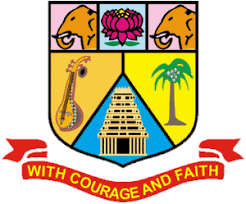 (AFFILIATED COLLEGES)102 - B.A. TAMIL Programme Structure and Scheme of Examination (under CBCS)(Applicable to the candidates admitted from the academic year 2023 -2024 onwards)* PART-IV: NME / Basic Tamil / Advanced Tamil (Any one)Students who have not studied Tamil upto 12th Standard and have taken any Language other than Tamil in Part-I, must choose Basic Tamil-I in First Semester & Basic Tamil-II in Second Semester.Students who have studied Tamil upto 10th & 12th Standard and have taken any Language other than Tamil in Part-I, must choose Advanced Tamil-I in First Semester and Advanced Tamil-II in Second Semester.** The course “23UNMSD01: Overview of English Communication” is to be taught by the experts from 
     Naan Mudhalvan Scheme team. However, the faculty members of Department of English should 
     coordinate with the Naan Mudhalvan Scheme team for smooth conduct of this course.++Students should complete two weeks of internship before the commencement of V semester.Choice Based Credit System (CBCS), Learning Outcomes Based Curriculum Framework (LOCF) Guideline Based Credit and Hours Distribution System for all UG courses including Lab HoursFirst Year – Semester-ISemester-IISecond Year – Semester-IIISemester-IVThird YearSemester-VSemester-VIConsolidated Semester wise and Component wise Credit distribution*Part I. II, and Part III components will be separately taken into account for CGPA calculation and classification for the under graduate programme and the other components Part IV, V have to be completed during the duration of the programme as per the norms, to be eligible for obtaining the UG degree.CREDIT DISTRIBUTION FOR U.G. PROGRAMME முதலாம்ஆண்டு - Kjy; gUtk;Part-III: Core –I ,f;fhy ,yf;fpak; (23UTAMC13)								தரப்புள்ளி- 5,மணி-5fw;wypd; Nehf;fq;fs; (LEARNING OBJECTIVES)fhye;NjhWk; jkpopyf;fpa tsu;r;rpapd; mbg;gilapy; jw;fhy jkpo; ,yf;fpa tsu;epiyia mwpjy;.rkfhyj;Jf; ftpij> ciueilapd; jiyaha gz;G eyd;fis czu;jy;.eilKiw rKjhaj;jpd; gpur;ridfisAk; mjd; jPu;TfisAk; mwptjw;Fk; mJ njhlu;ghd rpe;jid Nkk;ghl;bw;Fk; top Vw;gLj;Jjy;.rKjha gbepiy gFg;GfisAk; rpf;fy;fisAk; mwpjy;.,yf;fpa gilg;ghf;fj;jpd; Gjpa cj;jpfis czu;e;J gilg;ghw;wiy Cf;Ftpj;jy;. myF -1ftpijfs; (kuGk; GjpJk;)1.ghujpahu;- kio  ( Kjy;  -10 mbfs; kl;Lk;)		2.ghujpjhrd; - ngz;ZyF - ifk;ik ngz;epiy(jiyg;Gf; ftpij) 3.Rujh– ngUe;jiytu; fhkuhru; (JiwKfk; E}y;) 4.Kbaurd; ftpijfs; - nkhopAzu;r;rp (ghup epiyak;>nrd;id) 5.thzpjhrd;;-1.Gjpa cyfk; (njhFjp –2>thzpjhrd; gjpg;gfk;>GJit) 6.Nkj;jh–capu;g;ghLk;xg;ghup(Mfhaj;Jf;FmLj;jtPLftpjhgg;spNfrd>; nrd;id.) 7.mg;Jy; uFkhd; - Nghl;b (Myhgid>Adptu;ry; gg;sprd;>nrd;id) 8.ituKj;J – kuq;fisg; ghLNtd; (,e;jG+f;fs; tpw;gidf;Fmy;y>#u;ah ypl;ur;Nru;> nrd;id.) 9.fz;zjhrd;-fk;g#j;jpuk;(ftpQu;fz;zjhrd; ftpijfs; -utPe;jud;(njh)> rhfpj;a mfhnlkp. 10.,uh.kPdhl;rp - fhw;Nwh fhw;W (RLG+f;fs;> rhuy; ntspaPL> nrd;id)myF -2 rpWfij:1.md;gspg;G – F.mofpuprhkp. 2.epidTg;ghij– Gjikg;gpj;jd; 	3.ehw;fhyp - fp.uh[ehuhazd;. 5.kdpjhgpkhdk; - jp.[hdfpuhkd;. 6.tiy– ghtz;zd;;. 7.me;jp – ghkh. 8.fhfpj cwT – R.rKj;jpuk;.* ghlE}y;: cjak;- rpWfijj;njhFg;G> gpurhl;gg;spNf\d;];> nrd;id-14 (tpiy&.60.00) myF -3. Gjpdk;1.R.jkpo;r;nry;tp – fPjhup. (Gjpdk;)(NBH, Chennai - 98)myF– 4.ehlfk; Xsit - ,d;Fyhg;myF– 5.ciueil1.flNyhb– euirah.ghlj;jpd; ntspg;ghLfs;: (COURSE OUTCOME)ftpijfs; fhye;NjhWk; fl;likg;ig khw;wpf;nfhs;s Ntz;bajd; mtrpaj;ijAk; mjd; cUthf;f cj;jpfspd; khWghl;ilAk; njupe;Jnfhs;sy;.fij ,yf;fpaq;fs; rKjha ,aq;Fjsj;Jld; nfhz;bUf;Fk; njhlu;ig tpsq;fpf;nfhs;s itj;jy;.rpWfij>Gjpdk; Nghd;w ,yf;fpatbtq;fs; NkiyehLfspd; tUifahf ,Ug;gpDk; ,d;iwa ,yf;fpa cyfpy; NkiyehLfSf;Nf rthy; tpLfpd;w epiyapy; tsu;r;rp ngw;wpUg;gij Ma;e;jwpa itj;jy;.ciueil,yf;fpaq;fs; kf;fNshL nfhz;bUf;Fk; kpfneUf;fkhd cwit ghlg;gFjpfshy; Gupaitj;jy;.,f;fhy ,yf;fpaq;fs; ,d;iwa rKjhag; gpur;ridfis Kd;itg;gjw;Fk; KbTfhz;gjw;Fk; rpwe;j topj;jlq;fs; vd;gij czuitj;J mjd;top gilg;ghf;fj;jpwid Cf;Ftpj;jy;.ghlg;Gj;jfq;fs; :ghujpahu; ftpijfs; - kzpthrfu; gjpg;gfk; - nrd;id.ghujpjhrd; ftpijfs; - kzpthrfu; gjpg;gfk; - nrd;id.Rujh JiwKfk; - RNtjh gjpg;gfk; - nrd;id.Kbaurd; ftpijfs; - ghup epiyak;> nrd;id.xsit (ehlfk;) -,d;Fyhg; -md;dk;>mfuk; gjpg;gfk;.flNyhb (fl;Liufs;) –>euirah> thrfu; tl;lk;> nrd;id-01.ghu;it E}y;fs; :Gjpa ciueil – kh.uhkypq;fk;jkpo; ehty; ,yf;fpak; - fyhepjp ifyhrgjpNkiy Nehf;fpy; jkpo;f;ftpij>cyfj;jkpohuha;r;rp –g.kUjehafk;cyfj;jkpo;,yf;fpa tuyhW-cyfj;jkpohuha;r;rp>,uhk.FUehjd;.GJf;ftpijapd; khw;wKk; tsu;r;rpAk; - ty;ypf;fz;zd;.jkpo;ehty;fs; xU kjpg;gPL – eh.thdkhkiyjkpopy; rpWfijapd; khw;wKk; tsu;r;rpAk; - fh.rptj;jk;gpehlff;fiy epidTfs;>cyfj;jkpohuha;r;rp epWtdk;>gk;ky; rk;ge;jKjypahu;. OUTCOME MAPPING:		Strong -3,Medium-2,Low-1Kjyhkhz;L - Kjy; gUtk;PART –III :Core Course –II-புறப்பொருள் வெண்பாமாலை-  23UTAMC14நோக்கம் -							தரப்புள்ளி- 5,மணி-5தமிழர்களின் புறத்திணை வாழ்வியலை விளக்குதல்.போர்த்தொடக்கமும் வளர்நிலையும் முடிவுமாகிய நிகழ்வுகளைப் புறத்திணை அடிப்படையில் உணர்த்தல்.அரசரும் மக்களும், நாடு, மொழி இனங்காக்கின்ற நிலையில் ஒன்றுபடுகின்ற தன்மையினை உணர்த்தல்.ஈதலும், கொடையும் அறத்தின் பாற்படுதலை விளக்குதல்.நூலாசிரியரின்தனித்திறமையைஉணரும்படிஅமைந்துள்ளது.myF -1 ntl;rpg;glyk;> fue;ijg; glyk;myF -2 tQ;rpg;glyk;> fhQ;rpg;glyk;myF -3 nehr;rpg;glyk;> copiQg;glyk;myF -4 Jk;igg;glyk;> thifg;glyk;myF -5 ghlhz;glyk;> nghJtpay;glyk;கற்றல்விளைபயன்கள் :புறப்பொருள்பற்றியநுட்பத்திணைஅறிந்துகொள்வர்.வஞ்சி, காஞ்சி, நொச்சி, உழிஞை திணைத்துறைகளைப் பற்றியும் அவற்றில் அரசர்களின் வெற்றித்தோல்விப்பற்றியும்அறிந்துகொள்வர்.தும்பையின்வீரச்சிறப்புகளைஅறிவர்.பாடாண்திணையின்பரிசில்வேண்டல்அரசனின்வாய்ப்புப்போன்றவற்றைத்தெரிந்துக்கொள்வர்.கைக்கிளைப்படலம், பெருந்திணைப்படலம்பற்றியநுட்பத்தைஅறிந்துக்கொள்வர்.பாடநூல் :இராமநாதன், சுப. (ப.ஆ.) 2003. புறப்பொருள் வெண்பாமாலை, அண்ணாமலைப்பல்கலைக்கழகம். பார்வைநூல்கள்			பசுபதிஇம.வே. (ப.ஆ.) -புறப்பொருள்வெண்பாமாலை -உ.வே.பா.  நூலகம்-சென்னை.சோ.ந.கந்தசாமி-புறத்திணைவாழ்வியல்-த.ப.க. தஞ்சை.அருளம்பலவனார்உரை-புறப்பொருள்வெண்பாமாலை.முனைவர்ச.சுபாசுசந்திரபோஸ்–புறப்பொருள்வெண்பாமாலைஉரை- இயல்வெளியீடு , தஞ்சாவூர்.முனைவர்சா.திருஞானசம்பந்தம்–புறப்பொருள்வெண்பாமாலைஉரை,  கதிர்பதிப்பம், திருவையாறு.OUTCOME MAPPING:		Strong -3,Medium-2,Low-1முதலாம் ஆண்டு-முதற்பருவம்Part-III-Elective - I - (23UTAME15)விருப்பப்பாடம்-தாள் 1 -முதல்பருவம்				தமிழக வரலாறும் பண்பாடும்	தரப்புள்ளி - 3,மணி - 4Re-Requisite : மாணாக்கர்கள் காலந்தோறும் தமிழினத்துள்  தொழிற்படும் பண்பாட்டுக்கூறுகளையும் அவற்றுக்கான தாக்குரவுகளையும் அறிந்திருத்தல்Learning Objectives-The Main Objectives of this Course are to :• இனம், பண்பாடு, வரலாறுவரையறைகள், அடிப்படைகள்குறித்தஅறிவைப்பெறுதல்Expected Course Outcomes-On the Successful completion of the Course, Students will be able toஇப்பாடத்தைக்கற்பதால்பின்வரும்பயன்களைமாணவர்அறிவர்–CO 1  - இனம், வரலாறுஆகியவற்றின் அடிப்படைகளைப் புரிந்துகொள்வர்.  - K2CO 2 – சமயம், கலை, பண்பாட்டுத் தளங்களில் தொழிற்படும் காரணிகள், விளைவுகள் ஆகியவற்றை அறிவர் - K2, K4CO 3  - தமிழரின் பழக்கவழக்கங்களின் ஏற்பட்ட மாற்றங்களை அறிவர். K2CO 4 -   சமூகத்தாக்கத்தினால் உண்டான பண்பாட்டு மாற்றங்களை ஆராயமுற்படுவர். -K4, K5CO 5 –  பழந்தமிழர் கலைகளை மீட்டுருவாக்கம் செய்வதன்அவசியத்தை உணர்வர்  - K6K1 - Remember; K2 - Understand; K3 - Apply; K4 - Analyze; K4 - Evaluate; K6 - CreateUnit -I :இனம், பண்பாடு, வரலாறு - வரையறைகள், அடிப்படைகள்Unit -II :பண்பாடு: தோற்றமும்வளர்ச்சியும்- வரலாற்றுக்குமுந்தையகாலம்- வரலாற்றுக்காலம்–சிந்துசமவெளிப்பண்பாடும்தமிழரும்-சங்ககாலப்பண்பாட்டுமரபுகள்Unit –III :காலந்தோறும்சமயநிறவனங்களின்நிலவரம்- பண்பாட்டுப்பரவல்- பண்பாட்டுச்சேர்க்கை- பண்பாட்டுமரபுமீறல்கள்Unit –IV :கலைகள் - கலைஉருவாக்கம்-நிறுவனமாகாத - நிறுவனமானகலைகள்- காலந்தோறும்கலைகள்,சிற்பம், ஓவியம், இலக்கியம்,இசை, கூத்து , மரபுகள்பெற்றமாற்றங்கள்- பழக்கவழக்கமாற்றங்கள்.Unit -V தற்காலத்தமிழ்ப்பண்பாட்டின் (குடும்பம், திருமணம், விழா, சடங்கு,உடை, உணவு, நம்பிக்கை, அணிகலன், விளையாட்டு...) மீதுநிகழும்தாக்கங்கள்–காரணிகள்-விளைவுகள்.Reference Books• தமிழ்நாட்டுப்பண்பாட்டுவரலாறு (தொகுதி 1, 2, 3), ப .வைத்தியலிங்கன், அண்ணாமலைப்பல்கலைகழகம், அண்ணாமலைநகர், 1997• தமிழ்ப்பண்பாடு : அறிமுகம், அருள்பத்மநாதன்ஜெயாபதிப்பகம், சென்னை, 2010.• தமிழர்பண்பாடு, வையாபுரிப்பிள்ளை, சென்னைப்புத்தகாலயம், சென்னை, 1951• பண்பாட்டுமானுடவியல், சி.பக்தவச்சலபாரதி, மணிவாசகர்பதிப்பகம், சென்னை, 1999• தமிழகவரலாறு:மக்களும்பண்பாடும், கே.கே.பிள்ளை, உலகத்தமிழாராய்ச்சிநிறுவனம்.சென்னை, 2002• அறம்/ அதிகாரம், ராஜ்தகௌதமன், விடியல்பதிப்பகம், கோவை, 1997தென்னிந்தியகுலங்களும்குடிகளும் (7 தொகுதிகள்)• ஈ .எச்.கார், வரலாறுஎன்றால்என்ன?-ராஜ்தகௌதமன், பாட்டும்தொகையும்:தொல்காப்பியமும்சமூகஉருவாக்கமும், NCBH, 2019• தமிழககலைச்செலவங்கள், துளசிராமசாமி, உலகத்தமிழாராய்ச்சிநிறுவனம், 1990•தலித்பார்வையில்தமிழ்ப்பண்பாடு, ராஜ்கௌதமன்கௌரிபதிப்பகம், பாண்டிச்சேரி, 1994Related Online Contents [MOOC, SWAYAM, NPTEL, Websites etc.]Web Sources• Tamil Heritage Foundation- www.tamilheritage.org <http://www.tamilheritage.org>• Tamil virtual University Library- www.tamilvu.org/ library http://www.virtualvu.org/library• Project Madurai - www.projectmadurai.org.• Chennai Library- www.chennailibrary.com <http://www.chennailibrary.com>.• Tamil Universal Digital Library- www.ulib.prg <http://www.ulib.prg>.• Tamil E-Books Downloads- tamil ebooks downloads. blogspot.comOUTCOME MAPPING:		Strong -3,Medium-2,Low-1முதலாம்ஆண்டு-முதற்பருவம்Part-IV-Skill Enhancement Course - I - (23UTAMF17)திறன்மேம்பாட்டுப்பாடம்-தாள் 1 -முதல்பருவம்					தரப்புள்ளி - 2,மணி – 2அடிப்படைத் தமிழிலக்கணம்Pre-Requisite	- பள்ளிநிலைஅடிப்படைஇலக்கணங்களைஅறிந்திருத்தல்.Learning Objectives		The Main Objectives of this Course are to :	மொழிக்கு அடிப்படை இலக்கணம் என்பதை உணர்த்துதல், எழுத்தாளர், பேச்சாளர்ஆவதற்குரியஇலக்கணஅறிவைவளர்த்தல்.மாணவர்களைப் பேச்சாளராக எழுத்தாளராக உருவாக்குதல்.	Expected Course Outcomes	இப்பாடத்தைக்கற்பதால்பின்வரும்பயன்களைமாணவர்அடைவர்.	On the Successful completion of the Course, Students will be able to	CO 1	மொழிகையாளும் திறனைப்பெறுதல்	K3	CO 2 	சிறுகுறிப்புகள் கட்டுரை எழுதுதல் நுட்பங்களும், சூழலுக்கு ஏற்பமனதளவில் ஆயத்தமாகுதலையும் அறிவர்	K4	CO 3	இலக்கணகுறிப்புகளைத்தேர்ந்தெடுத்தல், முறைப்படுத்தல்	K5CO 4	எழுத்தாளராக, பொழிஞராக, நல்லஆளுமையாளராகஉயர்தல்	K6CO 5	தனித்தன்மைஉடையராய்ஆதல்.	K6	K1 - Remember; K2 - Undestand; K3 - Apply; K4 - Analyze; K5 - Evaluate; K6 - Create	myF- 1 epWj;jw;Fwpfis Vw;w ,lq;fspy; ,Ljy; - fs; tpFjpia vOJk; Kiw> njhifr; nrhw;fis vOJk; Kiw> nghUSf;F mikjpahd nrhw;fs;. myF- 2 nrhw;fisg; gad;gLj;Jk; Kiw - tUjy; - Nghjy;-mioj;jy; - jUjy; nfhLj;jy; Xu;- xU - xU fUj;ijg; gy njhlu;fspy; ntspapLjy;. myF- 3 fbjk; tiujy; - ciuahly; - fl;Liu - thf;fpa mikg;G – gj;jp mikg;G - RUf;fp tiujy; - ngUf;fp tiujy;. myF- 4 vOj;Jg;gapw;rpfisj; jpUj;jy; - jpUj;JtJ gw;wpa rpy Fwpg;Gfs;- gilg;ghw;wYf;F top NfhYjy;.ty;ypdk; kpFk; ,lk; - kpfh ,lk;.myF-5 ciueil fw;gpj;jy; - ,yf;fzk; gapw;Wtjd; Nehf;fq;fs; -gapw;Wk; Kiw.ghlE}y; - jkpo; gapw;Wtpf;Fk; Kiw  - Nguhrpupau;.e.Rg;G nul;bahu;> rpjk;guk;.பார்வை நூல்கள்-தமிழண்ணல், இனியதமிழ்மொழியின்இயல்புகள் 1,2,3- பகுதிகள், மீனாட்சிபுத்தகநிலையம், மதுரை. முத்து – கண்ணப்பன்,தி.. தமிழில்தவறுகளைத்தவிர்ப்போம், பாரிநிலையம், 184, பிராட்வே, சென்னை. கீ. இராமலிங்கனார், தமிழில்எழுதுவோம், கழகவெளியீடு, சென்னை. செ. முத்துவீராசாமிநாயுடு, ஆவணங்களும்பதிவுமுறைகளும், கழகவெளியீடு, சென்னை. இணையத்தளங்கள்/மின்னூலகங்கள்www.tamilvu.org www.tamildigitallibrary.in https://www.tamiluniversity.ac.in/english/library2-/digital-library https://www.tamilelibrary.org www.projectmadurai.orgமுதலாம்ஆண்டு - இரண்டாம் gUtk;Part – III, Core Course - IIImw ,yf;fpaq;fs; - 23UTAMC23fw;wypd; Nehf;fq;fs; (LEARNING OBJECTIVES) தரப்புள்ளி– 5,மணி– 5அறஇலக்கியத்தின்வடிவம்உள்ளடக்கம்குறித்துஅறிமுகம்செய்தல்அறஇலக்கியக்கல்வியின்தேவையைஎடுத்துரைத்துதமிழ்அறஇலக்கியவரலாற்றைஎடுத்துரைத்தல்தமிழ்அறஇலக்கயங்களின்தனித்துவம்விளக்கிக்கூறல்தமிழில்காலந்தோறும்தோன்றியுள்ளஇலக்கியங்களைவிளக்கிக்கூறல்மனிதமனம்அமைதிபெறவும்சமூகஅமைதிஏற்படவும்உதவுதல்அலகு -1 	அறத்துப்பால்: துறவு, மெய்யுணர்தல், அவாவெறுத்தல், ஊழ் ( 34 -38)		பொருட்பால் : நல்குரவு - இழிவு - இரகம் - கயமை ( 105 -108)அலகு -2 		1. நாலடியார் - நட்பாராய்தல், அறிவுடைமை - இரண்டுஅதிகாரங்கள்		2. நான்மணிக்கடிகை - பாடல்எண் 11 முதல் 20 வரை		3. திரிகடுகம் - 90 - 100 பத்துப்பாடல்கள்அலகு -3 		1. அறநெறிச்சாரம் - 10 பாடல்கள்		2. ஒளவையார் - நல்வழி 1 முதல் 10 பாடல்கள்		3. அதிவீரராமபாண்டியர்நறுந்தொகை 1 முதல் 10 பாடல்கள்அலகு -4 			1. ஆசாரக்கோவைபாடல்எண்: 1-10 பாடல்கள்		2. நன்னெறி - சிவப்பிரகாசர் 1 முதல் 10 பாடல்கள்		3. முதுமொழிக்காஞ்சி - சிறந்தபத்து, அறிவுப்பத்துபழியாப்பத்து 30        
                            பாடல்கள்அலகு -5		1. வேதநாயகம்பிள்ளை - நீதிநூல் (மாதரைப்படிப்பித்தல் 10		2. மூதுரை - ஒளவையார்முதல்பத்துவெண்பாபயன்-1. தமிழின்தொன்மையானஅறஇலக்கியங்கள்குறித்துஅறிந்திருப்பர்.2. திருக்குறளின்சிறப்பியல்களின்நோக்கில்விவாதிக்கும்திறன்பெற்றிருப்பர்3. நாலடியார், நான்மணிக்கடிகைஇலக்கியங்கள்பேசும்அறம்குறித்தசெய்திகளைஅறிவர்.4. ஒளவையாரின்அறக்கருத்துகளின்வழிஅக்காலச்சமூகத்தைஉணரும்திறன்.5. நீதிநூல்பேசும்ஐரோப்பியர்காலஅறக்கருத்துகள்குறித்ததெளிவுஏற்பட்டிருக்கும்பார்வை நூல்கள்:ந.சுப்பு ரெட்டியார் – தமிழ் இலக்கியங்களில் நீதி-அறம்முறைமை, ஐந்திணைப் பதிப்பகம், சென்னை.க.த.திருநாவுக்கரசு-திருக்குறள் நீதிஇலக்கியம், சென்னைப் பல்கலைக்கழக வெளியீடு.மு.பொன்னுசாமி-தமிழ்நீதி நூல்வரலாறு, இந்துபதிப்பகம், கோவை-1994.ரா.இராகவையங்கார்,ஆத்திசூடி, தமிழ்ப் பல்கலைக்கழகம், தஞ்சாவூர்வேதநாயகம்பிள்ளை, நீதிநூல், பூம்புகார் பதிப்பகம், சென்னை1-LOW , 2-MEDIUM , 3-HIGHமுதலாம்ஆண்டு - இரண்டாம் gUtk;Part – III, Core Course - IVதமிழிலக்கிய வரலாறு-  23UTAMC24									தரப்புள்ளி - 5, மணி – 5Pre-Requisite	- தமிழ்மொழிஇலக்கியங்கள்பற்றித்தெரிந்திருந்தால்போதும்			Learning Objectives		The Main Objectives of this Course are to :	1) சங்கஇலக்கியங்கள்பற்றிஅறிதல்2) அறஇலக்கியங்கள்குறித்துஅறிதல்3) பக்திஇலக்கியங்கள்பற்றிஅறிதல்4)  காப்பியங்கள், சிற்றிலக்கியங்கள்குறித்துஅறிதல் 5)ஆங்கிலேயரின்வருகைக்குப்பின்னர்வளர்ந்தஇலக்கியங்கள் , நாடகவளர்ச்சிஆகியனபற்றித்தெரிந்துகொள்ளல்	Expected Course Outcomes	இப்படத்தைக்கற்பதால்பினவரும்பயன்களைமாணவர்அடைவர்.	On the Successful completion of the Course, Students will be able to	CO 1	சங்கஇலக்கியங்கள்பற்றிஅறிந்துகொளவர்	K2	CO 2	அறஇலக்கியங்கள்பற்றிஅறிந்துகொள்வர்	K3	CO 3	காப்பியங்கள், சிற்றிலக்கியங்கள்குறித்துத்தெரிந்துகொள்வர்	K4	CO 4	பக்திஇலக்கியங்கள்பற்றித்தெளிவுபெறவர்	K3	CO 5	ஆங்கிலேயரின் வருகைக்குப் பின்னர் வளர்ந்த இலக்கியங்கள் , நாடகவளர்ச்சிஆகியனபற்றித்தெரிந்துகொளவர்	K5	K1 - Remember; K2 - Understand; K3 - Apply; K4 - Analyze; K5 - Evaluate; K6 - Create	Unit -I	செவ்வியல்இலக்கியங்கள் - சங்ககாலம் -சங்கம்மருவியகாலஇலக்கியம் -சிலப்பதிகாரம் -மணிமேகலை		Unit -II	பக்திஇலக்கியம்- சைவம்,வைணவம்,பௌத்தம், சமணம் - காப்பியங்கள் -கம்பராமாயணம்- மகாபாரதம் -பெரியபுராணம்		Unit -III	சிற்றிலக்கியங்கள்- சைவதத்தவநூல்கள் -உரையாசிரியர்கள்- வைணவஉரைகள்		Unit -IV	பிற்காலஅருள்நூல்கள்-  தாயுமானவர், அருணகிரிநாதர்,வள்ளலார்-  உரைநடைஇலக்கியங்கள் - இஸ்லாம், கிறித்துவஇலக்கியங்கள்		Unit -V	சிறுகதை, புதினம், கட்டுரை, வாழ்க்கைவரலாறு   -தன்வரலாறு   - நாடகம்(கவிதை,உரைநடை)-    மரபுக்கவிதை-    புதுக்கவிதை   - சென்றியூ, ஹைக்கூ -இலக்கியஆய்வுமுறைகள் -நாட்டுப்புறவியல் -மக்கள் தொடர்பியல் -தொடர்புடைய பிறதுறைகள்		Text Books	தமிழ்இலக்கியவரலாறு - மு. வரதராசனார்	புதியநோக்கில்தமிழ்இலக்கியவரலாறு - தமிழண்ணல்	Reference Books	·	தமிழ்இலக்கியவரலாறு - மது.ச. விமலானந்தம்	·	வகைமைநோக்கில்தமிழ்இலக்கியவரலாறு- முனைவர். பாக்கியமேரி·	தமிழ்இலக்கியவரலாறு-ஶ்ரீசந்திரன்	Related Online Contents [MOOC, SWAYAM, NPTEL, Websites etc.]	Web Sources	· Tamil Heritage Foundation- www.tamilheritage.org  <http://www.tamilheritage.org/><<http://www.tamilheritage.org/>· Tamil virtual University Library- www.tamilvu.org/  <http://www.tamilvu.org/>library <http://www.virtualvu.org/library>· Project Madurai - www.projectmadurai.org. <http://www.projectmadurai.org/>· Chennai Library- www.chennailibrary.com  <http://www.chennailibrary.com/><http://www.ch <http://www.chennailibrary.com/>ennailibrary.com <http://www.chennailibrary.com/>>.· Tamil Universal Digital Library- www.ulib.prg  <http://www.ulib.prg/><<http://www.ulib.prg/>.· Tamil E-Books Downloads- tamilebooksdownloads. blogspot.com · Tamil Books on line- books.tamil cube.com	Strong -3,Medium-2,Low-1முதலாம்ஆண்டு - இரண்டாம் gUtk;Part-III- Elective - II - (23UTAME25)விருப்பப்பாடம்-தாள் 2– இரண்டாம்பருவம்தமிழ்மொழி வரலாறுதரப்புள்ளி - 3,மணி - 4Pre-Requisite	தமிழ்மொழியின்வரலாற்றைஅறிந்திருத்தல்			Learning Objectives		The Main Objectives of this Course are to:	·பேச்சுமொழி, எழுத்துமொழி வழக்குகளைப் புரிந்துகொண்டு பயன்படுத்தச் செய்தல்.காலம்தோறும் தமிழ்மொழியில் ஏற்பட்டுள்ள மாற்றங்களை அதன் பின்னணியோடு ஆய்ந்து அறிதல் · போட்டித்தேர்வுகளுக்கு	மொழியியல் (லிங்குஸ்டிக்ஸ்) பாடத்தைப் பயன்படுத்திக் கொள்ளுதல்.	Expected Course Outcomes	இப்பாடத்தைக்கற்பதால்பின்வரும்பயன்களைமாணவர்அடைவர்.	On the Successful completion of the Course,Students will be able to	CO 1	தமிழ்மொழியின்தொன்மைமற்றும்இனப்பாகுபாடுகளைஅறிதல்	K2,K1,K3	CO 2 தமிழ்நாகரீகத்தின் அடையாளம் திராவிட மொழிக் குடும்பங்கள் மொழியின் சிறப்புகள் மாற்றங்கள் ஆகியவற்றை அறிதல்	K3,K1,K4CO 3	தமிழ்மொழியின் அறிவியல் பண்புகளை அறிதல்	K4,K1,K5	CO 4	தமிழ், வடமொழிமொழிகுடும்பங்களின்தனித்துவத்தைஅறிதல்	K3,K1,K2	CO 5	அறிவியல்அடிப்படையில்மொழிகுறித்தஆய்வில்ஈடுபடவழிவகுத்தல்	K5,K1	K1 - Remember; K2 - Undestand; K3 - Apply; K4 - Analyze; K5 - Evaluate; K6 - Create	Unit -I	மொழிஅமைப்பும்வரலாறும் - மொழிவரலாற்றுச்சான்றுகள் - தொல்திராவிடமொழியும்தமிழும் - பழங்காலத்தமிழ்		Unit -II	இலடக்காலத்தமிழ் - தற்காலத்தமிழ்		Unit -III	கல்வெட்டுத்தமிழ் - தமிழில்பிறமொழிக்கலப்பு		Unit -IV	தமிழ்க்கிளைமொழிகள் - தமிழ்ச்சொற்பபாருள்மாற்றம்	Unit -5	தமிழ்த்தொடரியல் - தமிழ்வரிவடிவம்		Text Books:	·மொழிநூல், மு.வரதராசனார், பாரிநிலையம், சென்னை, 2011	·தமிழ்மொழிவரலாறு, சக்திவேல், மணிவாசகர்பதிப்பகம், சென்னை 2002	·தமிழ்மொழிவரலாறு, தமிழ்வளர்ச்சித்துறை, தமிழ்நாடுஅரசு	·புதியநோக்கில்தமிழ்இலக்கியவரலாறு, மீனாட்சிபுத்தகநிலையம், மதுரை, 2018	Reference Books	·	தமிழ்மொழியின்வரலாறு, வி .கோ.சூரியநாராயணசாஸ்திரியார், உலகத்தமிழாராய்ச்சிநிறுவனம், சென்னை, 2010	·	திராவிடமொழிகளின்ஒப்பாய்வு,பொன்சாமுவேல், பாரிநிலையம், சென்னை, 2014	·	தமிழ்மொழிஇலக்கியவரைாறு, மாஇராசமாணிக்கனார், பூங்கொடிபதிப்பகம், சென்னை, 1996Related Online Contents [MOOC, SWAYAM, NPTEL, Websites etc.]	Web Sources	· Tamil Heritage Foundation- www.tamilheritage.org  <http://www.tamilheritage.org/><http://www.t <http://www.tamilheritage.org/>amilheritage.org><http://www.tamilheritage.org/>· Tamil virtual University Library- www.tamilvu.org/  <http://www.tamilvu.org/>library <http://www.virtualvu.org/library>· Project Madurai - www.projectmadurai.org. <http://www.projectmadurai.org/>     · Chennai Library- www.chennailibrary.com  <http://www.chennailibrary.com/><http://www.ch <http://www.chennailibrary.com/>ennailibrary.com <http://www.chennailibrary.com/>>.· Tamil Universal Digital Library- www.ulib.prg  <http://www.ulib.prg/><<http://www.ulib.prg/>.· Tamil E-Books Downloads- tamilebooksdownloads. blogspot.com· Tamil Books on line- books.tamil cube.com · Catalogue of the Tamil books in the Library of British Congress archive.org Strong -3,Medium-2,Low-1	NME offered to other Departmentsமுதலாம்ஆண்டு-முதற்பருவம்Part-IV-Skill Enhancement Course - 1 (NME-I)திறன்மேம்பாட்டுப்பாடம்-தாள் 1         பேச்சுக்கலைத்திறன்	(23UTAMN16)	     தரப்புள்ளி - 2,மணி – 2Pre-Requisite	- மேடைப்பேச்சின்சிறப்புகளைஅறிந்திருத்தல்.		Learning Objectives		The Main Objectives of this Course are to :	·பேச்சுஎன்பதுஓர்கலைஎன்பதைஉணர்த்துதல், பேச்சாளர்ஆவதற்குரியஆளுமையைவளர்த்தல். · பொழிஞராவதற்குரியதகுதிகளைவளர்த்துக்கொள்ளல்.· மாணவர்களைப்பேச்சாளராகஉருவாக்குதல்.	Expected Course Outcomes	இப்பாடத்தைக்கற்பதால்பின்வரும்பயன்களைமாணவர்அடைவர்.	On the Successful completion of the Course, Students will be able to	CO 1	மொழிதையாள்திறனைப்பெறுதல்	K3	CO 2	தகவல்திரட்டுதல்நுட்பங்களும் ,சூழலுக்குஏற்பமனதளவில்ஆயத்தமாகுதலையும்அறிவர்	K4	CO 3	குறிப்புகளைத்தேர்ந்தெடுத்தல், முறைப்படுத்தல்	K5	CO 4	பொழிஞராக, நல்லஆளுமையாளராகஉயர்தல்	K6	CO 5	தனித்தன்மைஉடையராய்ஆதல்.	K6	K1 - Remember; K2 - Understand; K3 - Apply; K4 - Analyze; K5 - Evaluate; K6 - Create	Unit -I	சொற்பொழிவுஓர்அரியகலை -வரையறை - வரலாறு - விளக்கம் - பேச்சாளர்தகுதிகள் - முன்னோடிகள் - இலக்கியஅறிவு - மொழிஅறிவு - அனுபவம் - தனித்திறமை - முன்முயற்சிகள்	Unit -II	சொற்பொழிவுவகைககள் - சமயம் - இலக்கியம் - அரசியல் - பொழுதுபோக்கு - நகைச்சுவை - ஊடகப்பொழிவுகள்	Unit -III	சொற்பொழிவுத்திறன்கள் - அவையறிதல் - பொருளறிதல் - சொல்தேர்வு - மொழிஆளுமை - இலக்கியப்புலமை - வெளிப்பாட்டுத்திறம் - தொனி	Unit -IV	புகழ்பெற்றசொற்பொழிவாளர்கள் - வ.உ.சி.- திரு.வி.க. - மறைமலையடிகள் -வரதராசுலுநாயுடு - ஜீவா - பெரியார் - அண்ணா - கி.ஆ.பெ. - கலைஞர் -வாரியார் - கி.வாஜ. - புலவர்கீரன் - ேம்புாிோன் - சிலம்பொலியார் - தென்கச்சிசாமிநாதன் - மேலைநாட்டுப்பொழிஞர்கள் - முதலானவர்	Unit -Vபொழிவுத்தயாரிப்பும்உத்திகளும்	Text Books	·பேச்சுக்கலை; ம. திருமலை; மீனாட்சிபுத்தகநிலையம், மதுரை; 2009	Reference Books	·	பேச்சுக்கலை; ஒருமுதுசாரணர்; முதல்பதிப்பு 1953; (tamildigitallibrary.org)	·	மேடைத்தமிழ்; தெய்வசிகாமணிஆச்சாரியார்; 1950 (tamildigitallibrary.org)	·	மேடைப்பேச்சுக்கலை; டேல்கார்னகி; கண்ணதாசன்பதிப்பகம்; சென்னை 2012	·	எப்தபொழுதும்வெற்றிதரும்பேச்சுக்கலை; கமலாகந்தசாமி; நர்மதாபதிப்பகம், சென்னை 2013	Related Online Contents [MOOC, SWAYAM, NPTEL, Websites etc.]	Web Sources	· Tamil Heritage Foundation- www.tamilheritage.org  <http://www.tamilheritage.org/><<http://www.tamilheritage.org/>· Tamil virtual University Library- www.tamilvu.org/  <http://www.tamilvu.org/>library <http://www.virtualvu.org/library>· Project Madurai - www.projectmadurai.org. <http://www.projectmadurai.org/>· Chennai Library- www.chennailibrary.com  <http://www.chennailibrary.com/><<http://www.chennailibrary.com/>>.· Tamil Universal Digital Library- www.ulib.prg  <http://www.ulib.prg/><<http://www.ulib.prg/>.· Tamil E-Books Downloads- tamilebooksdownloads. blogspot.com · Tamil Books on line- books.tamil cube.com · Catalogue of the Tamil books in the Library of British Congress archive.org · Tamil novels on line - books.tamilcube.com	முதலாம்ஆண்டு- இரண்டாம் பருவம்Part-IV-Skill Enhancement Course – 2 (NME-II)திறன்மேம்பாட்டுப்பாடம்-தாள் 2  அறிவியல்தமிழ் (23UTAMN26)  தரப்புள்ளி - 2,மணி – 2	Pre-Requisite	தமிழில்உள்ளஅறிவியல்செய்திகளைமாணவர்கள்அறிந்திருத்தல்			Learning Objectives		தாய்மொழி வழியாக அறிவியல் பற்றி சிந்திக்கவும் உரையாற்றவும் தூண்டுதல்.படைப்பிலக்கியங்களில் அறிவியல் சிந்தனைப் படைப்புகள் வளரச்செய்தல்,அறிவியல் தொழில் நுட்பயுகத்தின் வளர்ச்சி பற்றி மாணாக்கர் அறியச்செய்தல்,அறிவியல் கலைச் சொல்லாக்கம் பற்றி பயிற்றுவித்தல்.அறிவியல் வளர்ச்சியில் தகவல் தொழில்நுட்பத்தின் பங்கு பற்றி கற்பித்தல்.Expected Course Outcomes	On the Successful completion of the Course, Students will be able to	இப்பாடத்தைக்கற்பதால்பின்வரும்பயன்களைமாணவர்அடைவர்:	CO 1	தாய்மொழிவழியாகஅறிவியல்பற்றிசிந்தித்துசெயலாற்றும்திறன்பெற்றிருப்பர்.	K4	CO 2	தாய்மொழிவழியாகஅறிவியல்பற்றிசிந்திக்கவும்செய்திருப்பர்.	K5, K6	CO 3	அறிவியல்கலைச்சொல்லாக்கம்பற்றிஅறியச்செய்வர்	K3	CO 4	அறிவியல்தொழில்நுட்பயுகத்தின்வளர்ச்சிபற்றிஅறிந்திருப்பர்	K3	CO 5	அறிவியல்வளர்ச்சியில்தகவல்தொழில்நுட்பத்தின்பங்குபற்றிஅறிந்துகொள்வர்	K2	K1 - Remember; K2 - Understand; K3 - Apply; K4 - Analyze; K5 - Evaluate; K6 - Create	Unit -I	-அறிவியல்தமிழின்தோற்றம்வளர்ச்சிவரலாறு - பலதுறைஅறிவியல்தமிழ்நூல்கள் .	Unit –II -	தமிழில்அறிவியல்இதழ்கள்சிறுவர்களுக்கானஅறிவியல்இதழ்கள் - துளிர்பெரியோருக்கானஅறிவியல்இதழ்கள் - அறிகஅறிவியல் - எல்லோருக்குமானஅறிவியல்இதழ் -கலைக்கதிர் -அறிவியல்தமிழ்ஆய்விதழ்களஞ்சியம் -சிறுவர்இதழ்களில்அறிவியல்செய்திகள் - பொதுஅறிமுகம்.	Unit –III -	அறிவியல்களஞ்சியம் - அறிவியல்கலைச்சொல்லாக்கம்அறிவியல்அகராதிகள்வழிஅறிவியல்தமிழ் - அறிவியல்கலைச்சொற்கள்	Unit –IV -	அறிவியல்வளர்ச்சியில்தகவல்தொழில்நுட்பத்தின்பங்கு -தமிழ்த்திணைப்போன்றமின்புலஆய்விதழ், குறுந்தகடுகள்வழிதமிழ் -ஒலிநாடாக்கள்வழிதமிழ் (Audio tapes) - ஒளிநாடாக்கள்வழிதமிழ் (Vidio tapes)-இணையதளங்கள்வழிதமிழ்- கணிப்பொறித்தகவல்பாரிமாற்றம்- ஒருங்கிணைந்ததகவல்தொழில்நுட்பம் -கல்விக்கானசெயற்கைக்கோள்பயன்பாடு - தொலைக்காட்சிவழிக்கல்வி.	Unit -V	அறிவியல்இயக்கங்கள் - பகுத்தறிவுஇயக்கமும்அறிவியல்கண்ணோ-அறிவியல்மன்றம் - சுதேசிஅறிவியல்இயக்கம்  -தமிழ்அறிவியல்மன்றங்களும்தமிழ்நாடுதமிழகஅறிவியல்பேரவைகளும்	Text books	·	.கிருட்டிணமூர்த்திசா.உதயசூரியன் (ப.ஆ) அறிவியல்தமிழ்வளர்ச்சிஅனைத்திந்தியஅறிவியல்தமிழ்க்கழகம் ,அறிவியல்தமிழ்தமிழ்வளர்ச்சித்துறை,தமிழ்ப்பல்கலைக்கழகம், தஞ்சாவூர் - 613 005 - 1999.	Reference Books	·	அறிவியல்களஞ்சியம் - தமிழ்ப்பல்கலைக்கழகம், தஞ்சாவூர்	·	அறிவியல்கலைச்சொல்அகராதி(மூன்றுதொகுதிகள்-கலைக்கதிர்வெளியீடு.கோவை	·	அறிவியல்தமிழ்இன்றையநிலை -இராதாசெல்லப்பன்	·	கலைச்சொல்லாக்கம்மங்களவாத்தியார்	·	ஆன்மடாபீட்டர் - தமிழும்கணிப்பொறியும்	Related Online Contents [MOOC, SWAYAM, NPTEL, Websites etc.]	Web Sources	· Tamil Heritage Foundation- www.tamilheritage.org  <http://www.tamilheritage.org/><http://www.t <http://www.tamilheritage.org/>amilheritage.org><http://www.tamilheritage.org/>· Tamil virtual University Library- www.tamilvu.org/  <http://www.tamilvu.org/>library http://www.virtualvu.org/library· Project Madurai - www.projectmadurai.org. <http://www.projectmadurai.org/>· Chennai Library- www.chennailibrary.com  <http://www.chennailibrary.com/><http://www.ch <http://www.chennailibrary.com/>ennailibrary.com <http://www.chennailibrary.com/>>.· Tamil Universal Digital Library- www.ulib.prg  OUTCOME MAPPING:		 Strong -3,Medium-2,Low-1Strong -3,Medium-2,Low-1Outcome Mapppingபருவம் – 3 -முதன்மைப்பாடம்C.C-VI –நன்னூல்-எழுத்ததிகாரம்Outcome MappingStrong -3,Medium-2,Low-1பருவம் – 3       Elective - IIIதமிழ் அழகியல்Outcome Mapping
Strong -3,Medium-2,Low-1Skill Enhancement Course – IVதிறன் மேம்பாட்டுப்பாடம்4.தொழில் முனைவுத் தமிழ்Outcome MappingStrong -3,Medium-2,Low-1Skill enhancement Course-V                5.ஊடகவியல்Outcome MappingStrong -3,Medium-2,Low-1முதன்மைப்பாடம்Core – VII - காப்பியங்கள்காப்பியங்கள்(Semester IV)OUTCOME MAPPINGStrong -3,Medium-2,Low-1 நன்னூல் – சொல்லதிகாரம்8-இலக்கணம் -2 சொல் (நன்னூல்) (Semester IV)OUTCOME MAPPING

Strong -3,Medium-2,LowElective – IV விருப்பப்பாடம்4-திராவிட மொழிகளின் ஒப்பிலக்கணம்Strong -3,Medium-2,Low-1Skill Enhancement Course – 66.  அகராதியியல்Skill Enhancement Course - 77.  மொழிபெயர்ப்புக்கலைOUTCOME MAPPINGStrong -3,Medium-2,Low-1	-பருவம் – 5 - முதன்மைப்பாடம்Core – IX: இலக்கணம் – பொருள் இலக்கணம்9-இலக்கணம் – பொருள் இலக்கணம்(Semester V)OUTCOME MAPPINGStrong -3,Medium-2,Low(Semester V)Core – X : சங்க இலக்கியம் அகம் பகுதி – 1சங்க இலக்கியம்- அகம்(Semester V)OUTCOME MAPPINGStrong -3,Medium-2,LowCore – 11 –இலக்கியத் திறனாய்வியல்இலக்கியத் திறனாய்வியல் (Semester V)OUTCOME MAPPINGStrong -3,Medium-2,LowCore – XIIசெய்முறைத்தேர்வு – வாய்மொழித்தேர்வுடன்(பொருண்மை - துறை சார் முடிவு)(Refer to the Regulations)ELECTIVE – V விருப்பப்பாடம்நாடகவியல்OUTCOME MAPPINGStrong -3,Medium-2,Low-1ELECTIVE – VI விருப்பப்பாடம்தமிழரின் மேலாண்மைச் சிந்தனைகள்Strong -3,Medium-2,Low-1(Refer to the Regulations)Semester – VICORE – XIII  -    யாப்பும் அணியும்13 -இலக்கணம் -யாப்பும் அணியும்(Semester VI)OUTCOME MAPPINGStrong -3,Medium-2,LowSemester VICore – XIV -சங்கஇலக்கியம் (புறம்)14- சங்க இலக்கியம்- புறம்(Semester VI)OUTCOME MAPPINGStrong -3,Medium-2,LowCore 15 – நாட்டுப்புறவியல் (Semester VI)OUTCOME MAPPINGStrong -3,Medium-2,LowElective -  VII - செம்மொழித்தமிழ்7.செம்மொழித் தமிழ்OUTCOME MAPPINGStrong -3,Medium-2,Low-1Elective -  VIII8-கோயிற்கலைOUTCOME MAPPINGIV - Professional Competency Skill
பணிவாய்ப்புத்தமிழ் OUTCOME MAPPINGStrong -3,Medium-2,Low-1(Refer to the Regulations)Course CodePartStudy Components & Course TitleCreditHours/WeekMaximum MarksMaximum MarksMaximum MarksCourse CodePartStudy Components & Course TitleCreditHours/WeekCIAESETotalSEMESTER – I23UTAML11/23UHINL11/23UFREL11ILanguage – Iபொது தமிழ்-I: தமிழிலக்கிய வரலாறு-1/Hindi-I/French-I36 257510023UENGL12IIEnglish – I36257510023UTAMC13IIICore – I: இக்கால இலக்கியம்55257510023UTAMC14IIICore –II: புறப்பொருள் வெண்பாமாலை 55257510023UTAME15IIIElective - I
தமிழகவரலாறும் பண்பாடும்34257510023UTAMB16/23UTAMA16IVSkill Enhancement Course – 1*NME-I/Basic Tamil – I/ Advanced Tamil – I22257510023UTAMF17IVFoundation Course: அடிப்படைத் தமிழிலக்கணம்222575100Total2330700SEMESTER – II23UTAML21/23UHINL21/23UFREL21ILanguage – IIபொது தமிழ் -II: தமிழிலக்கிய வரலாறு-2/Hindi-II/French-II36257510023UENCL22IIEnglish – II36257510023UTAMC23IIICore – III: அற இலக்கியங்கள்55257510023UTAMC24IIICore –IV:  தமிழிலக்கிய வரலாறு 55257510023UTAME25IIIElective - II
தமிழ் மொழி வரலாறு34257510023UTAMB26/23UTAMA26IVSkill Enhancement Course –2* NME-II /Basic Tamil – II/ Advanced Tamil – II  22257510023USECG27IVSkill Enhancement Course – 3Internet and its Applications(Common Paper)22257510023UNMSD01IVLanguage Proficiency for employability: Overview of English Communication**2-2575100Total2530800SEMESTER – III23UTAML31/23UHINL31/23UFREL31ILanguage – IIIபொது தமிழ் -III: தமிழக வரலாறும், பண்பாடும்Hindi-III/French-III36257510023UENGL32IIEnglish – III36257510023UTAMC33IIICore – V: பக்தி இலக்கியங்கள்55257510023UTAMC34IIICore –VI: நன்னூல் - எழுத்ததிகாரம்55257510023UTAME35IIIElective – III:
தமிழ் அழகியல்34257510023UTAMS36IVSkill Enhancement Course –4:  தொழில் முனைவுத்தமிழ்11257510023UTAMS37IVSkill Enhancement Course – 5:ஊடகவியல்222575100Environmental Studies1Total2230700SEMESTER – IV23UTAML41/23UHINL41/23UFREL41ILanguage – IVபொது தமிழ் -IV: தமிழும் அறிவியலும்Hindi-IV/French-IV36257510023UENGL42IIEnglish – IV36257510023UTAMC43IIICore – VII: காப்பியங்கள்55257510023UTAMC44IIICore –VIII: நன்னூல் – சொல்லதிகாரம்55257510023UTAME45IIIElective – IV:
திராவிட மொழிகளின் ஒப்பிலக்கணம்33257510023UTAMS46IVSkill Enhancement Course –6:  அகராதியியல்22257510023UTAMS47IVSkill Enhancement Course – 7:மொழிபெயர்ப்புக்கலை22257510023UEVSG48IVEnvironmental Studies212575100Total2530800SEMESTER –V23UTAMC51IIICore – IX: இலக்கணம் – பொருள்45257510023UTAMC52IIICore –X: சங்க இலக்கியம் – அகம் -பகுதி – 145257510023UTAMC53IIICore –XI: இலக்கிய திறனாய்வியல்45257510023UTAMD54IIICore –XII: செய்முறைத்தேர்வு – 
Project with Viva voce45257510023UTAME55IIIElective – V:
நாடகவியல்34257510023UTAME56IIIElective – VI:
தமிழரின் மேலாண்மைச் சிந்தனைகள்34257510023UVALG57IVValue Education22257510023UTAMI58IVSummer Internship ++2-2575100Total2630800SEMESTER –VI23UTAMC61IIICore – XIII: யாப்பும் அணியும்46257510023UTAMC62IIICore –XIV: சங்கஇலக்கியம்-புறம்-பகுதி-246257510023UTAMC63IIICore –XV: நாட்டுப்புறவியல்46257510023UTAME64IIIElective – VII:
செம்மொழித்தமிழ்35257510023UTAME65IIIElective – VIII:
கோயிற்கலை35257510023UTAMF66IVProfessional Competency Skill: 
பணி வாய்ப்புத் தமிழ்22257510023UTAMX67VExtension Activity1-100-100Total2130700Grand Total1421804500NME offered to other DepartmentsNME offered to other DepartmentsNME offered to other DepartmentsNME offered to other Departments23UTAMN16IVபேச்சுக்கலைத்திறன்22257510023UTAMN26IVஅறிவியல் தமிழ்222575100PartList of CoursesCreditNo. of HoursPart ILanguage – Tamil	36Part IIEnglish36Part IIICore Theory, Practical & Elective Courses 1314Part IVSkill Enhancement Course SEC-1 (NME-I)22Part IVFoundation Course222330PartList of CoursesCreditNo. of HoursPart ILanguage – Tamil36Part II English36Part IIICore Theory, Practical & Elective Courses 1314Part IVSkill Enhancement Course -SEC-2 (NME-II)22Part IVSkill Enhancement Course -SEC-3 (Discipline / Subject Specific)222330PartList of CoursesCreditNo. of HoursPart ILanguage - Tamil36Part II English36Part IIICore Theory, Practical & Elective Courses1314Part IVSkill Enhancement Course -SEC-4 (Entrepreneurial Based)11Part IVSkill Enhancement Course -SEC-5 (Discipline / Subject Specific)22Part IV E.V.S -12230PartList of CoursesCreditNo. of HoursPart ILanguage - Tamil36Part II English36Part IIICore Theory, Practical & Elective Courses1313Part IVSkill Enhancement Course -SEC-6 (Discipline / Subject Specific)22Part IVSkill Enhancement Course -SEC-7 (Discipline / Subject Specific)22Part IV E.V.S 212530PartList of CoursesCreditNo. of HoursPart IIICore Theory, Practical, Project & Elective Courses2228Part IVValue Education 22Part IVInternship  / Industrial Visit / Field Visit2-2630PartList of CoursesCreditNo. of HoursPart IIICore Theory, Practical & Elective Courses1828Part IVProfessional Competency Skill22Part VExtension Activity1-2130Parts Sem ISem IISem IIISem IVSem VSem VITotal CreditsPart I3333--12Part II3333--12Part III13131313221892Part IV 44364223Part V-----11Total232322252621140PartCourse DetailsNo. of CoursesCredit per courseTotalCreditsPart ITamil4312Part IIEnglish4312Part IIICore Courses 154/568Part IIIElective Courses: Generic / Discipline Specific (3 or 2+1 Credits)8324Part I, II and III Credits Part I, II and III Credits Part I, II and III Credits Part I, II and III Credits 116Part IVSkill Enhancement Courses / NME / Language Courses71/215Part IVProfessional Competency Skill Course122Part IVEnvironmental Science (EVS)122Part IVValue Education 122Part IVInternship122Part IV CreditsPart IV CreditsPart IV CreditsPart IV Credits23Part VExtension Activity (NSS / NCC / Physical Education)111Total Credits for the UG Programme Total Credits for the UG Programme Total Credits for the UG Programme Total Credits for the UG Programme 140Methods of EvaluationMethods of EvaluationMethods of EvaluationInternal EvaluationContinuous Internal Assessment Test25 MarksInternal EvaluationAssignments25 MarksInternal EvaluationSeminars25 MarksInternal EvaluationAttendance and Class Participation25 MarksExternal EvaluationEnd Semester Examination75 MarksTotal100 MarksMethods of AssessmentMethods of AssessmentMethods of AssessmentRecall (K1)Simple definitions, MCQ, Recall steps, Concept definitionsSimple definitions, MCQ, Recall steps, Concept definitionsUnderstand/Comprehend (K2)MCQ, True/False, Short essays, Concept explanations, Short summary or overviewMCQ, True/False, Short essays, Concept explanations, Short summary or overviewApplication (K3)Suggest idea/concept with examples, suggest formulae, solve problems, Observe, ExplainSuggest idea/concept with examples, suggest formulae, solve problems, Observe, ExplainAnalyze (K4)Problem-solving questions, Finish a procedure in many steps, Differentiate between various ideas, Map knowledgeProblem-solving questions, Finish a procedure in many steps, Differentiate between various ideas, Map knowledgeEvaluate (K5)Longer essay/Evaluation essay, Critique or justify with pros and consLonger essay/Evaluation essay, Critique or justify with pros and consCreate (K6)Check knowledge in specific or off beat situations, Discussion, Debating or PresentationsCheck knowledge in specific or off beat situations, Discussion, Debating or PresentationsLEARNING OUTCOMES-BASED CURRICULUM FRAMEWORK GUIDELINES BASED REGULATIONS FOR UNDER GRADUATE PROGRAMMELEARNING OUTCOMES-BASED CURRICULUM FRAMEWORK GUIDELINES BASED REGULATIONS FOR UNDER GRADUATE PROGRAMMEProgramme:B.A. TamilProgramme Code:102Duration:3 years [UG]Programme Outcomes:PO1: Disciplinary knowledge: Capable of demonstrating comprehensive knowledge and understanding of one or more disciplines that form a part of an undergraduate Programme of study PO2: Communication Skills: Ability to express thoughts and ideas effectively in writing and orally; Communicate with others using appropriate media; confidently share one's views and express herself/himself; demonstrate the ability to listen carefully, read and write analytically, and present complex information in a clear and concise manner to different groups.PO3: Critical thinking: Capability to apply analytic thought to a body of knowledge; analyse and evaluate evidence, arguments, claims, beliefs on the basis of empirical evidence; identify relevant assumptions or implications; formulate coherent arguments; critically evaluate practices, policies and theories by following scientific approach to knowledge development.PO4: Problem solving: Capacity to extrapolate from what one has learned and apply their competencies to solve different kinds of non- familiar problems, rather than replicate curriculum content knowledge; and apply one's learning to real life situations.PO5: Analytical reasoning: Ability to evaluate the reliability and relevance of evidence; identify logical flaws and holes in the arguments of others; analyze and synthesize data from a variety of sources; draw valid conclusions and support them with evidence and examples, and addressing opposing viewpoints.PO6: Research-related skills: A sense of inquiry and capability for asking relevant/topropriate questions, problem arising, synthesising and articulating; Ability to recognise cause-and-effect relationships, define problems, formulate hypotheses, test hypotheses, analyse, interpret and draw conclusions from data, establish hypotheses, predict port the  interpret and draw conclusions from data, establish hypotheses, predict analyse, cause-and-effect relationships; ability to plan, execute and report the results of an experiment or investigationPO7: Cooperation/Team work: Ability to work effectively and respectfully with diverse teams; facilitate cooperative or coordinated effort on the part of a group, and act together as a group or a team in the interests of a common cause and work efficiently as a member of a teamPO8: Scientific reasoning: Ability to analyse, interpret and draw conclusions from quantitative/qualitative data; and critically evaluate ideas, evidence and experiences from an open-minded and reasoned perspective.PO9: Reflective thinking: Critical sensibility to lived experiences,with self awareness and reflexivity of both self and society.PO10 Information/digital literacy: Capability to use ICT in a variety of learning situations, demonstrate ability to access, evaluate, and use a variety of relevant information sources; and use appropriate software for analysis of data.PO 11 Self-directed learning: Ability to work independently, identify appropriate resources required for a project, and manage a project through to completion.PO 12 Multicultural competence: Possess knowledge of the values and beliefs of multiple cultures and a global perspective; and capability to effectively engage in a multicultural society and interact respectfully with diverse groups.PO 13: Moral and ethical awareness/reasoning: Ability toembrace moral/ethical values in conducting one's life, formulate a position/argument about an ethical issue from multiple perspectives, and use ethical practices in all work. Capable of demonstratingthe ability to identify ethical issues related to one's work, avoid unethical behaviour such as fabrication, falsification or misrepresentation of data or committing plagiaristh, not adhering to intellectual property rights;appreciating environmental and sustainability issues; and adopting objective, unbiased and truth ul actions in all aspects of work.PO 14: Leadership readiness/qualities: Capability for mapping out the tasks of a team or an organization, and setting direction, formulating an inspiring vision, building a team who can help achieve the vision, motivating and inspiring team members to engage with that vision, and using management skills to guide people to the right destination, in a smooth and efficient way.PO 15: Lifelong learning: Ability to acquire knowledge and skills, including,,learning how to learn", that are necessary for participating in learning activities throughout life, through self-paced and self- directed learning aimed at personal development, meeting economic, social and cultural objectives, and adapting to changing trades and demands of work place through knowledge/skill development/reskilling.PROGRAMME  SPECIFIC OUTCOMESPSO1:முதன்மைப் பாடங்களின் வழி தமிழ் இலக்கிய அடிப்படையில் அறிதல் தமிழ் இலக்கிய உட்பிரிவுகளை அறிய வைத்தல் அதன்வழி உயர்கல்விக்கு வழிகாட்டல்.PSO2: தமிழ் மொழி மற்றும் இலக்கிய அறிவோடு தற்காலத்திற்கு ஏற்ற கணினி இணைய பயன்பாட்டு அறிவையும் பெற வைத்தல்CLO/POP01P02P03P04P05P06P07P08P09P010PSO1PSO2CL01323232332323CL02232323322333CL03323222223232CL04323322233222CL05232233323222CLO/POP01P02P03P04P05P06P07P08P09P010PSO1PSO2CL01323232332323CL02232323322333CL03323222223232CL04323322233222CL05232233323222CLO/POP01P02P03P04P05P06P07P08P09P010PSO1PSO2CL01223332332233CL02231333233213CL03323223323332CL04323323233213CL05323213323323PO 1PO2PO3PO4PO5PO6PO7PO8PO9PO10PSO 1PSO 2CLO121323222223CLO223333232332CLO332332233222CLO432332231323CLO532332333323PO 1PO2PO3PO4PO5PO6PO7PO8PO9PO10PSO 1PSO 2CLO121323222223CLO223333232332CLO333332233222CLO432332232322CLO532322333323PO 1PO2PO3PO4PO5PO6PO7PO8PO9PO10PSO 1PSO 2CLO121323222223CLO223333232332CLO332332233222CLO432332231323CLO532332333323PO 1PO2PO3PO4PO5PO6PO7PO8PO9PO10PSO 1PSO 2CLO121323222223CLO223333232332CLO332332233222CLO432332231323CLO532332333323CO/POP01P02P03P04P05P06P07P08P09P010PSO1PSO2C01323323323213C02332233232332C03323122323222C04332223222223C05323333233223Course CodeCourse NamecategoryLTPSCreditsIns.HrsMarksMarksMarksMarksCourse CodeCourse NamecategoryLTPSCreditsIns.HrsCIAExternalTotalTotal23UTAMC33பக்தி இலக்கியங்கள் Core V      Y---552575100Pre-Requisiteபக்தி இலக்கியங்கள் பற்றி அறிந்திருத்தல் நலம்Learning ObjectivesLearning ObjectivesThe Main Objectives of this Course are to :The Main Objectives of this Course are to :The Main Objectives of this Course are to :The Main Objectives of this Course are to :தமிழ் பக்தி  இலக்கியங்களின் தன்மையை அறிதல்சமய இலக்கியங்களின் இயல்பினை அறிதல்சைவ வைணவ நூல்களைப் பற்றி அறிதல்இஸ்லாம்,கிறித்தவ இலக்கியங்கள் பற்றி உணர்தல்தமிழ் பக்தி  இலக்கியங்களின் தன்மையை அறிதல்சமய இலக்கியங்களின் இயல்பினை அறிதல்சைவ வைணவ நூல்களைப் பற்றி அறிதல்இஸ்லாம்,கிறித்தவ இலக்கியங்கள் பற்றி உணர்தல்தமிழ் பக்தி  இலக்கியங்களின் தன்மையை அறிதல்சமய இலக்கியங்களின் இயல்பினை அறிதல்சைவ வைணவ நூல்களைப் பற்றி அறிதல்இஸ்லாம்,கிறித்தவ இலக்கியங்கள் பற்றி உணர்தல்தமிழ் பக்தி  இலக்கியங்களின் தன்மையை அறிதல்சமய இலக்கியங்களின் இயல்பினை அறிதல்சைவ வைணவ நூல்களைப் பற்றி அறிதல்இஸ்லாம்,கிறித்தவ இலக்கியங்கள் பற்றி உணர்தல்Expected Course OutcomesExpected Course OutcomesExpected Course OutcomesExpected Course Outcomesஇப்பாடத்தைக் கற்பதால் பின்வரும் பயன்களை மாணவர்அடைவர்.இப்பாடத்தைக் கற்பதால் பின்வரும் பயன்களை மாணவர்அடைவர்.இப்பாடத்தைக் கற்பதால் பின்வரும் பயன்களை மாணவர்அடைவர்.இப்பாடத்தைக் கற்பதால் பின்வரும் பயன்களை மாணவர்அடைவர்.On the Successful completion of the Course, Students will be able toOn the Successful completion of the Course, Students will be able toOn the Successful completion of the Course, Students will be able toOn the Successful completion of the Course, Students will be able toCO 1            தனிமமனித ஒழுக்கத்தில் மேம்பாடு அடைதல்.            தனிமமனித ஒழுக்கத்தில் மேம்பாடு அடைதல்.K2CO 2அற   இலக்கியங்கள் தோன்றுவதற்கான சூழலை அறிதல்.அற   இலக்கியங்கள் தோன்றுவதற்கான சூழலை அறிதல்.K3CO 3            சமூக ஒழுங்கமைப்பிற்கு அற இலக்கியங்களின் தேவையை அறிதல்.            சமூக ஒழுங்கமைப்பிற்கு அற இலக்கியங்களின் தேவையை அறிதல்.K4CO 4           தமிழர்களின் வாழ்வியல் இலக்கணத்தை அறிந்துகொள்ளுதல்           தமிழர்களின் வாழ்வியல் இலக்கணத்தை அறிந்துகொள்ளுதல்K3CO 5           அறக்கோட்பாடுகளை அறிந்து கொள்வர்           அறக்கோட்பாடுகளை அறிந்து கொள்வர்K5            K1 - Remember; K2 - Undestand; K3 - Apply; K4 - Analyze; K5 - Evaluate; K6 - Create            K1 - Remember; K2 - Undestand; K3 - Apply; K4 - Analyze; K5 - Evaluate; K6 - Create            K1 - Remember; K2 - Undestand; K3 - Apply; K4 - Analyze; K5 - Evaluate; K6 - Create            K1 - Remember; K2 - Undestand; K3 - Apply; K4 - Analyze; K5 - Evaluate; K6 - CreateUnit -I1.திருஞானசம்பந்தர் -கோளறுபதிகம், வேயுறு தோளி பங்கன் எனத் தொடங்கும் பதிகம்2.திருநாவுக்கரசர் தேவாரம்- மாசில் வீணையும் எனத் தொடங்கும் பதிகம்3.மாணிக்கவாசகர்- பிடித்தபத்துUnit -II1.ஆண்டாள்- நாச்சியார் திருமொழி முழுமையும்2.குலசேகர ஆழ்வார் -திருவித்துவக் கோட்டம்மா3.திருமங்கை ஆழ்வார் – விற்பெருவிழவும் எனத் தொடங்கும் திருமொழிUnit -III1.எச்.ஏ.கிருட்டிணப்பிள்ளை- இரட்சணிய மனோகரம், விசுவாசக்காட்சி முழுவதும்2.குணங்குடி மஸ்தான் சாகிபு –ரகுமான் கன்னி (முதல் 50 கண்ணிகள்)Unit -IV1.பிள்ளைப்பெருமாள் ஐயங்கார்- திருவரங்கக் கலம்பகம் மேகவிடுதூது (2பாடல்கள்), ஊசல் (2 பாடல்கள்), வண்டு (1பாடல்), அம்மானை(1பாடல்), நிமித்தம்(6பாடல்)2.கம்பர்- சடகோபர் அந்தாதி(30 பாடல்கள்).Unit -V1.வேதநாயகம் பிள்ளை -தேவமாதா அந்தாதி (முதல் 20 பாடல்கள்)2.சீதக்காதி நொண்டி நாடகம் -மாமு நயினர் நொண்டி(10பாடல்கள்)Text BooksText BooksText Booksதேவாரம் - விஜயா பதிப்பகம், கோவைதேவாரம் - விஜயா பதிப்பகம், கோவைதேவாரம் - விஜயா பதிப்பகம், கோவைநாலாயிர திவ்யப் பிரபந்தம்; - வர்த்தமானன் பதிப்பகம்;, சென்னைநாலாயிர திவ்யப் பிரபந்தம்; - வர்த்தமானன் பதிப்பகம்;, சென்னைநாலாயிர திவ்யப் பிரபந்தம்; - வர்த்தமானன் பதிப்பகம்;, சென்னைபெரியபுராணம ; - விஜயா பதிப்பகம், கோவைபெரியபுராணம ; - விஜயா பதிப்பகம், கோவைபெரியபுராணம ; - விஜயா பதிப்பகம், கோவைஎச்.ஏ.கிருட்டிணப்பிள்ளை, இரட்சணிய யாத்திரிகம், தயானந்தன் பிரான்சிஸ், மோசஸ் மைக்கல் பாரடெ (பதிப்பாசிரியர்), கிறித்துவ இலக்கிய சங்கம், சென்னை,எச்.ஏ.கிருட்டிணப்பிள்ளை, இரட்சணிய யாத்திரிகம், தயானந்தன் பிரான்சிஸ், மோசஸ் மைக்கல் பாரடெ (பதிப்பாசிரியர்), கிறித்துவ இலக்கிய சங்கம், சென்னை,எச்.ஏ.கிருட்டிணப்பிள்ளை, இரட்சணிய யாத்திரிகம், தயானந்தன் பிரான்சிஸ், மோசஸ் மைக்கல் பாரடெ (பதிப்பாசிரியர்), கிறித்துவ இலக்கிய சங்கம், சென்னை,Reference BooksReference BooksReference Booksப.அருணாச்சலம், பக்தி இலக்கியம், பாரி புத்தக நிலையம், சென்னை.ப.அருணாச்சலம், பக்தி இலக்கியம், பாரி புத்தக நிலையம், சென்னை.கி. லட்சுமணன், இந்திய தத்துவ ஞானம், பழனியப்பா பிரதர்ஸ், சென்னை.கி. லட்சுமணன், இந்திய தத்துவ ஞானம், பழனியப்பா பிரதர்ஸ், சென்னை.முனைவர் தொ. பரமசிவன், சமயங்களின் அரசியல், பரிசல் வெளியீடு, சென்னை.முனைவர் தொ. பரமசிவன், சமயங்களின் அரசியல், பரிசல் வெளியீடு, சென்னை.தே.ந.ச.தேவராஜன், வைணவமும் ஆழ்வார்களும், ஸ்ரீ செண்பகா பதிப்பகம், சென்னை.தே.ந.ச.தேவராஜன், வைணவமும் ஆழ்வார்களும், ஸ்ரீ செண்பகா பதிப்பகம், சென்னை.க.வெள்ளைவாரணர், பன்னிரு திருமுறை வரலாறு, அண்ணாமலைப் பல்கலைக்கழகம், சிதம்பரம்.க.வெள்ளைவாரணர், பன்னிரு திருமுறை வரலாறு, அண்ணாமலைப் பல்கலைக்கழகம், சிதம்பரம்.முனைவர் அ.ஏகாம்பரம், தமிழ் இஸ்லாமிய மரபுகள், உலகத் தமிழாராய்ச்சி நிறுவனம், சென்னைமுனைவர் அ.ஏகாம்பரம், தமிழ் இஸ்லாமிய மரபுகள், உலகத் தமிழாராய்ச்சி நிறுவனம், சென்னைமுனைவர் இர.ஆரோக்கியசாமி, கிறித்துவ இலக்கிய வரலாறு, பூரண ரீத்தா, தஞ்சாவூர்முனைவர் இர.ஆரோக்கியசாமி, கிறித்துவ இலக்கிய வரலாறு, பூரண ரீத்தா, தஞ்சாவூர்Related Online Contents [MOOC, SWAYAM, NPTEL, Websites etc.]Web SourcesTamil Heritage Foundation- www.tamilheritage.org <http://www.tamilheritage.org>Tamil virtual University Library- www.tamilvu.org/ library http://www.virtualvu.org/libraryProject Madurai - www.projectmadurai.org.Chennai Library- www.chennailibrary.com <http://www.chennailibrary.com>.Tamil Universal Digital Library- www.ulib.prg <http://www.ulib.prg>.Tamil E-Books Downloads- tamilebooksdownloads. blogspot.comTamil Books on line- books.tamil cube.comCatalogue of the Tamil books in the Library of British Congress archive.orgTamil novels on line - books.tamilcube.comPO 1PO 2PO 3PO 4PO 5PO 6PO 7PO 8PO 9PO 10PSO 1PSO 2CLO1323322232323CLO2223233222323CLO3332333233232CLO4323232323323CLO5332322232322Course CodeCourse NamecategoryLTPSCreditsIns.HrsMarksMarksMarksMarksCourse CodeCourse NamecategoryLTPSCreditsIns.HrsCIAExternalTotalTotal23UTAMC34நன்னூல்-எழுத்ததிகாரம்Core VI      Y---552575100Pre-RequisiteLearning ObjectivesLearning ObjectivesThe Main Objectives of this Course are to :The Main Objectives of this Course are to :The Main Objectives of this Course are to :The Main Objectives of this Course are to :தமிழ் இலக்கணத்தின் தொன்மையை அறிதல்.தமிழ் உச்சரிப்புத் திறனை வளர்த்தல்மொழி ஆற்றலை மேம்படுத்துதல்.தமிழ் இலக்கணத்தின் தொன்மையை அறிதல்.தமிழ் உச்சரிப்புத் திறனை வளர்த்தல்மொழி ஆற்றலை மேம்படுத்துதல்.தமிழ் இலக்கணத்தின் தொன்மையை அறிதல்.தமிழ் உச்சரிப்புத் திறனை வளர்த்தல்மொழி ஆற்றலை மேம்படுத்துதல்.தமிழ் இலக்கணத்தின் தொன்மையை அறிதல்.தமிழ் உச்சரிப்புத் திறனை வளர்த்தல்மொழி ஆற்றலை மேம்படுத்துதல்.Expected Course OutcomesExpected Course OutcomesExpected Course OutcomesExpected Course Outcomesஇப்பாடத்தைக் கற்பதால் பின்வரும் பயன்களை மாணவர்அடைவர்.இப்பாடத்தைக் கற்பதால் பின்வரும் பயன்களை மாணவர்அடைவர்.இப்பாடத்தைக் கற்பதால் பின்வரும் பயன்களை மாணவர்அடைவர்.இப்பாடத்தைக் கற்பதால் பின்வரும் பயன்களை மாணவர்அடைவர்.On the Successful completion of the Course,Students will be able toOn the Successful completion of the Course,Students will be able toOn the Successful completion of the Course,Students will be able toOn the Successful completion of the Course,Students will be able toCO 1           தமிழ் மொழியைப் பிழையில்லாமல் பேசவும் எழுதவும் அறிதல்            தமிழ் மொழியைப் பிழையில்லாமல் பேசவும் எழுதவும் அறிதல் K1,K2CO 2           தமிழ் எழுத்துக்களின் பிறப்பினை அறிதல்.           தமிழ் எழுத்துக்களின் பிறப்பினை அறிதல்.K3,k4CO 3தமிழ் இலக்கண மரபினை அறிந்து கொள்ளுதல். தமிழ் இலக்கண மரபினை அறிந்து கொள்ளுதல். K1,K4CO 4சொல் பொருள் வேறுபாட்டினை உணர்தல். சொல் பொருள் வேறுபாட்டினை உணர்தல். K1,K3CO 5போட்டித்தேர்வுகளில் கலந்து கொள்ளும் திறனைப் பெறுதல். போட்டித்தேர்வுகளில் கலந்து கொள்ளும் திறனைப் பெறுதல். K1,k2,K5K1 - Remember; K2 - Undestand; K3 - Apply; K4 - Analyze; K5 - Evaluate; K6 - CreateK1 - Remember; K2 - Undestand; K3 - Apply; K4 - Analyze; K5 - Evaluate; K6 - CreateK1 - Remember; K2 - Undestand; K3 - Apply; K4 - Analyze; K5 - Evaluate; K6 - CreateK1 - Remember; K2 - Undestand; K3 - Apply; K4 - Analyze; K5 - Evaluate; K6 - CreateUnit -Iபாயிரம் ,எழுத்தியல்Unit -IIபதவியல்Unit -IIIஉயிரீற்றுப்புணரியல்Unit -IVமெய்யீற்றுப் புணரியல்Unit -Vஉருபுப்புணரியல்Text BooksText BooksText BooksText Booksநன்னூல், பழனியப்பா பிரதர்ஸ், சென்னை, 2018.நன்னூல், பழனியப்பா பிரதர்ஸ், சென்னை, 2018.நன்னூல், பழனியப்பா பிரதர்ஸ், சென்னை, 2018.நன்னூல், பழனியப்பா பிரதர்ஸ், சென்னை, 2018.நன்னூல் காண்டிகை உரை (ஆறுமுக நாவலர்) -  சொல்லதிகாரம்நன்னூல் காண்டிகை உரை (ஆறுமுக நாவலர்) -  சொல்லதிகாரம்நன்னூல் காண்டிகை உரை (ஆறுமுக நாவலர்) -  சொல்லதிகாரம்நன்னூல் காண்டிகை உரை (ஆறுமுக நாவலர்) -  சொல்லதிகாரம்Reference BooksReference BooksReference BooksReference Booksநன்னூல் மூலமும் உரையும் புலவர் கோ வில்வபதி பழனியப்பா பிரதர்ஸ் சென்னை 14நன்னூல் மூலமும் உரையும் புலவர் கோ வில்வபதி பழனியப்பா பிரதர்ஸ் சென்னை 14நன்னூல் மூலமும் உரையும் புலவர் கோ வில்வபதி பழனியப்பா பிரதர்ஸ் சென்னை 14நன்னூல் உரைவளம் (22 தொகுதிகள்) முனைவர் இரா கண்ணன் உலகத் தமிழ ஆராய்ச்சி நிறுவனம் தரமணி சென்னை நன்னூல் உரைவளம் (22 தொகுதிகள்) முனைவர் இரா கண்ணன் உலகத் தமிழ ஆராய்ச்சி நிறுவனம் தரமணி சென்னை நன்னூல் உரைவளம் (22 தொகுதிகள்) முனைவர் இரா கண்ணன் உலகத் தமிழ ஆராய்ச்சி நிறுவனம் தரமணி சென்னை பவணந்தி முனிவரின் நன்னூல் - சொல்லதிகாரம் கண்டிகை உரை முனைவர் திருஞானசம்பந்தம் கதிர் பதிப்பகம் திருவையாறுபவணந்தி முனிவரின் நன்னூல் - சொல்லதிகாரம் கண்டிகை உரை முனைவர் திருஞானசம்பந்தம் கதிர் பதிப்பகம் திருவையாறுபவணந்தி முனிவரின் நன்னூல் - சொல்லதிகாரம் கண்டிகை உரை முனைவர் திருஞானசம்பந்தம் கதிர் பதிப்பகம் திருவையாறுRelated Online Contents [MOOC, SWAYAM, NPTEL, Websites etc.]Related Online Contents [MOOC, SWAYAM, NPTEL, Websites etc.]Web SourcesWeb SourcesTamil Heritage Foundation- www.tamilheritage.org <http://www.tamilheritage.org>Tamil virtual University Library- www.tamilvu.org/ library http://www.virtualvu.org/libraryProject Madurai - www.projectmadurai.org.Chennai Library- www.chennailibrary.com <http://www.chennailibrary.com>.Tamil Universal Digital Library- www.ulib.prg <http://www.ulib.prg>.Tamil E-Books Downloads- tamilebooksdownloads. blogspot.comTamil Books on line- books.tamil cube.comCatalogue of the Tamil books in the Library of British Congress archive.orgTamil novels on line - books.tamilcube.comPO 1PO 2PO 3PO 4PO 5PO 6PO 7PO 8PO 9PO 10PSO 1PSO 2CLO1232332223233CLO2323332332322CLO3232323233223CLO4323222323232CLO5332333232222Course CodeCourse NamecategoryLTPSCreditsIns.HrsMarksMarksMarksMarksCourse CodeCourse NamecategoryLTPSCreditsIns.HrsCIAExternalTotalTotal23UTAME35தமிழ் அழகியல் Elective - III     Y---342575100Pre-Requisiteதமிழில் அழகியலைக் கோட்பாட்டு அடிப்படையில்  மாணவர்கள் அறிந்திருத்தல்Learning ObjectivesLearning Objectivesஅழகியல் என்றபுதிய தன்மையை மாணவர்களுக்கு அறிமுகப்படுத்துதல், இலக்கியத்திற்கும் நுண்கலைகளுக்கும் உள்ள தொடர்பினைக் கற்பித்தல் அழகியலைக் கண்டறிவதற்குரிய அணுகுமுறைகளை மாணவர்கள் தெரிந்து கொள்ளல்இலக்கியத்தினை அழகியல் வழியாக அறிவதற்கான அடிப்படைச் செய்தியினை மாணவர்களுக்கு அறிமுகம் செய்தல்.சங்க இலக்கியம், உள்ளிட்டஇலக்கியங்களை அழகியல் அடிப்படையில் அணுகும் முறைகளைக் கற்றல்.அகம் புறம் பாகுபாடு கூட்டு நிலைகளை அழகியல் நோக்கில் மாணவர்களுக்கு விளக்குதல்.தமிழ் அழகியல் வழி இந்திய அழகியலை அறிதல்.அழகியல் என்றபுதிய தன்மையை மாணவர்களுக்கு அறிமுகப்படுத்துதல், இலக்கியத்திற்கும் நுண்கலைகளுக்கும் உள்ள தொடர்பினைக் கற்பித்தல் அழகியலைக் கண்டறிவதற்குரிய அணுகுமுறைகளை மாணவர்கள் தெரிந்து கொள்ளல்இலக்கியத்தினை அழகியல் வழியாக அறிவதற்கான அடிப்படைச் செய்தியினை மாணவர்களுக்கு அறிமுகம் செய்தல்.சங்க இலக்கியம், உள்ளிட்டஇலக்கியங்களை அழகியல் அடிப்படையில் அணுகும் முறைகளைக் கற்றல்.அகம் புறம் பாகுபாடு கூட்டு நிலைகளை அழகியல் நோக்கில் மாணவர்களுக்கு விளக்குதல்.தமிழ் அழகியல் வழி இந்திய அழகியலை அறிதல்.அழகியல் என்றபுதிய தன்மையை மாணவர்களுக்கு அறிமுகப்படுத்துதல், இலக்கியத்திற்கும் நுண்கலைகளுக்கும் உள்ள தொடர்பினைக் கற்பித்தல் அழகியலைக் கண்டறிவதற்குரிய அணுகுமுறைகளை மாணவர்கள் தெரிந்து கொள்ளல்இலக்கியத்தினை அழகியல் வழியாக அறிவதற்கான அடிப்படைச் செய்தியினை மாணவர்களுக்கு அறிமுகம் செய்தல்.சங்க இலக்கியம், உள்ளிட்டஇலக்கியங்களை அழகியல் அடிப்படையில் அணுகும் முறைகளைக் கற்றல்.அகம் புறம் பாகுபாடு கூட்டு நிலைகளை அழகியல் நோக்கில் மாணவர்களுக்கு விளக்குதல்.தமிழ் அழகியல் வழி இந்திய அழகியலை அறிதல்.அழகியல் என்றபுதிய தன்மையை மாணவர்களுக்கு அறிமுகப்படுத்துதல், இலக்கியத்திற்கும் நுண்கலைகளுக்கும் உள்ள தொடர்பினைக் கற்பித்தல் அழகியலைக் கண்டறிவதற்குரிய அணுகுமுறைகளை மாணவர்கள் தெரிந்து கொள்ளல்இலக்கியத்தினை அழகியல் வழியாக அறிவதற்கான அடிப்படைச் செய்தியினை மாணவர்களுக்கு அறிமுகம் செய்தல்.சங்க இலக்கியம், உள்ளிட்டஇலக்கியங்களை அழகியல் அடிப்படையில் அணுகும் முறைகளைக் கற்றல்.அகம் புறம் பாகுபாடு கூட்டு நிலைகளை அழகியல் நோக்கில் மாணவர்களுக்கு விளக்குதல்.தமிழ் அழகியல் வழி இந்திய அழகியலை அறிதல்.Expected Course OutcomesExpected Course OutcomesExpected Course OutcomesExpected Course OutcomesOn the Sucessful completion of the Course, Studentswill be able toOn the Sucessful completion of the Course, Studentswill be able toOn the Sucessful completion of the Course, Studentswill be able toOn the Sucessful completion of the Course, Studentswill be able toஇப்பாடத்தைக் கற்பதால் பின்வரும் பயன்களை மாணவர் அடைவர்இப்பாடத்தைக் கற்பதால் பின்வரும் பயன்களை மாணவர் அடைவர்இப்பாடத்தைக் கற்பதால் பின்வரும் பயன்களை மாணவர் அடைவர்இப்பாடத்தைக் கற்பதால் பின்வரும் பயன்களை மாணவர் அடைவர்CO 1தமிழ் அழகியலின்வழி  நுண்ணுணர்வுத் திறனை வளர்த்துக் கொள்வர்தமிழ் அழகியலின்வழி  நுண்ணுணர்வுத் திறனை வளர்த்துக் கொள்வர்K4CO 2படைப்பாக்கத் திறனை மேம்படுத்திக் கொள்வர்படைப்பாக்கத் திறனை மேம்படுத்திக் கொள்வர்K5, K6CO 3தமிழ் இலக்கியங்களை அழகியல் கண்ணோட்டத்துடன் அணுகி பயன்ப்பெறுவர்தமிழ் இலக்கியங்களை அழகியல் கண்ணோட்டத்துடன் அணுகி பயன்ப்பெறுவர்K3CO 4சிற்பம் ஓவியம் போன்ற நுண்கலைகளை இலக்கியத்தோடு தொடர்புபடுத்தி அறிந்து பயன் பெறுவர்.சிற்பம் ஓவியம் போன்ற நுண்கலைகளை இலக்கியத்தோடு தொடர்புபடுத்தி அறிந்து பயன் பெறுவர்.K3CO 5கலைகளுக்கும் நுண்கலைகளுக்கும் உள்ள தொடர்பை அறிந்து அழகியல் தொடர்பாக இன்றியமையாத இடங்களுக்குச் சென்று கலைக்கூடங்களைக்  கண்டு பயன்பெறுவர்கலைகளுக்கும் நுண்கலைகளுக்கும் உள்ள தொடர்பை அறிந்து அழகியல் தொடர்பாக இன்றியமையாத இடங்களுக்குச் சென்று கலைக்கூடங்களைக்  கண்டு பயன்பெறுவர்K2K1 - Remember; K2 - Undestand; K3 - Apply; K4 - Analyze; K5 - Evaluate; K6 - CreateK1 - Remember; K2 - Undestand; K3 - Apply; K4 - Analyze; K5 - Evaluate; K6 - CreateK1 - Remember; K2 - Undestand; K3 - Apply; K4 - Analyze; K5 - Evaluate; K6 - CreateK1 - Remember; K2 - Undestand; K3 - Apply; K4 - Analyze; K5 - Evaluate; K6 - CreateUnit -Iஅழகியல் என்றால் என்ன? – அழகியல் வரையறைகளும் விளக்கங்களும் – இலக்கியத்தில் கலைசார்ந்த கூறுகளையும் - கலையில் இலக்கியம் சார்ந்த கூறுகளையும்  விளக்கிக் கூறுதல்.அழகியல் என்றால் என்ன? – அழகியல் வரையறைகளும் விளக்கங்களும் – இலக்கியத்தில் கலைசார்ந்த கூறுகளையும் - கலையில் இலக்கியம் சார்ந்த கூறுகளையும்  விளக்கிக் கூறுதல்.அழகியல் என்றால் என்ன? – அழகியல் வரையறைகளும் விளக்கங்களும் – இலக்கியத்தில் கலைசார்ந்த கூறுகளையும் - கலையில் இலக்கியம் சார்ந்த கூறுகளையும்  விளக்கிக் கூறுதல்.அழகியல் என்றால் என்ன? – அழகியல் வரையறைகளும் விளக்கங்களும் – இலக்கியத்தில் கலைசார்ந்த கூறுகளையும் - கலையில் இலக்கியம் சார்ந்த கூறுகளையும்  விளக்கிக் கூறுதல்.Unit -IIபுலனுணர்வு இயங்குதிறன் அடிப்படையில் அழகியலைக் கற்பித்து விளக்குதல்- மேலும் பாணர் புலவர் என்ற பண்பாட்டு  மரபு அடிப்படையில் ஒருங்கிணைப்புக் கோட்பாட்டு அறிமுகம் செய்தல்.புலனுணர்வு இயங்குதிறன் அடிப்படையில் அழகியலைக் கற்பித்து விளக்குதல்- மேலும் பாணர் புலவர் என்ற பண்பாட்டு  மரபு அடிப்படையில் ஒருங்கிணைப்புக் கோட்பாட்டு அறிமுகம் செய்தல்.புலனுணர்வு இயங்குதிறன் அடிப்படையில் அழகியலைக் கற்பித்து விளக்குதல்- மேலும் பாணர் புலவர் என்ற பண்பாட்டு  மரபு அடிப்படையில் ஒருங்கிணைப்புக் கோட்பாட்டு அறிமுகம் செய்தல்.புலனுணர்வு இயங்குதிறன் அடிப்படையில் அழகியலைக் கற்பித்து விளக்குதல்- மேலும் பாணர் புலவர் என்ற பண்பாட்டு  மரபு அடிப்படையில் ஒருங்கிணைப்புக் கோட்பாட்டு அறிமுகம் செய்தல்.Unit -IIIசம காலத்தியப் பனுவல்கள் சங்க இலக்கியத்திலும் தொல்காப்பியத்திலும் மொழிசார் கூறுகளைக் கண்டறிவது அதனைக் கவிதையியல் கோட்பாட்டு வழி ஆராய அறிமுகம் செய்தல்.சம காலத்தியப் பனுவல்கள் சங்க இலக்கியத்திலும் தொல்காப்பியத்திலும் மொழிசார் கூறுகளைக் கண்டறிவது அதனைக் கவிதையியல் கோட்பாட்டு வழி ஆராய அறிமுகம் செய்தல்.சம காலத்தியப் பனுவல்கள் சங்க இலக்கியத்திலும் தொல்காப்பியத்திலும் மொழிசார் கூறுகளைக் கண்டறிவது அதனைக் கவிதையியல் கோட்பாட்டு வழி ஆராய அறிமுகம் செய்தல்.சம காலத்தியப் பனுவல்கள் சங்க இலக்கியத்திலும் தொல்காப்பியத்திலும் மொழிசார் கூறுகளைக் கண்டறிவது அதனைக் கவிதையியல் கோட்பாட்டு வழி ஆராய அறிமுகம் செய்தல்.Unit -IVஅகம் புறம் பாகுபாடு தனித்தன்மைகள் - கூற்றுநிலை - உள்ளுறை - இறைச்சி அழகியல் நோக்கில் கற்பது.அகம் புறம் பாகுபாடு தனித்தன்மைகள் - கூற்றுநிலை - உள்ளுறை - இறைச்சி அழகியல் நோக்கில் கற்பது.அகம் புறம் பாகுபாடு தனித்தன்மைகள் - கூற்றுநிலை - உள்ளுறை - இறைச்சி அழகியல் நோக்கில் கற்பது.அகம் புறம் பாகுபாடு தனித்தன்மைகள் - கூற்றுநிலை - உள்ளுறை - இறைச்சி அழகியல் நோக்கில் கற்பது.Unit -Vகலை இலக்கியத்தோடு கலை - அழகியல்  – கோடு – வண்ணம் - வெளி - கால அடையாளம் – குறியீடு - தமிழ் அழகியல் அடிப்படையில் நமக்கென்று ஒரு அழகியலை எவ்வாறு கட்டமைப்பது எனத் திட்டமிடல்.கலை இலக்கியத்தோடு கலை - அழகியல்  – கோடு – வண்ணம் - வெளி - கால அடையாளம் – குறியீடு - தமிழ் அழகியல் அடிப்படையில் நமக்கென்று ஒரு அழகியலை எவ்வாறு கட்டமைப்பது எனத் திட்டமிடல்.கலை இலக்கியத்தோடு கலை - அழகியல்  – கோடு – வண்ணம் - வெளி - கால அடையாளம் – குறியீடு - தமிழ் அழகியல் அடிப்படையில் நமக்கென்று ஒரு அழகியலை எவ்வாறு கட்டமைப்பது எனத் திட்டமிடல்.கலை இலக்கியத்தோடு கலை - அழகியல்  – கோடு – வண்ணம் - வெளி - கால அடையாளம் – குறியீடு - தமிழ் அழகியல் அடிப்படையில் நமக்கென்று ஒரு அழகியலை எவ்வாறு கட்டமைப்பது எனத் திட்டமிடல்.Text books Text books Text books Text books தமிழ் அழகியல் (முதல் ஏழு பகுதிகள்), தி.சு. நடராஜன், காலச்சுவடுதமிழ் அழகியல் (முதல் ஏழு பகுதிகள்), தி.சு. நடராஜன், காலச்சுவடுதமிழ் அழகியல் (முதல் ஏழு பகுதிகள்), தி.சு. நடராஜன், காலச்சுவடுதமிழ் அழகியல், (முதற் பிரிவு) இந்திரன், மணிவாசகர் பதிப்பகம்தமிழ் அழகியல், (முதற் பிரிவு) இந்திரன், மணிவாசகர் பதிப்பகம்தமிழ் அழகியல், (முதற் பிரிவு) இந்திரன், மணிவாசகர் பதிப்பகம்Reference BooksReference BooksReference BooksReference Booksதமிழ் அழகியல், ப. மருதநாயகம்தமிழ் அழகியல், ப. மருதநாயகம்தமிழ் அழகியல், ப. மருதநாயகம்Dance of  siva. ஆனந்த குமாரசுவாமி,Dance of  siva. ஆனந்த குமாரசுவாமி,Dance of  siva. ஆனந்த குமாரசுவாமி,சங்கத் தமிழ் கவிதை  அழகியல், முனைவர் எம். அல்போன்ஸ்சங்கத் தமிழ் கவிதை  அழகியல், முனைவர் எம். அல்போன்ஸ்சங்கத் தமிழ் கவிதை  அழகியல், முனைவர் எம். அல்போன்ஸ்தமிழில் சமூகவியல் சிந்தனைகள் ,துரைசீனிச்சாமி, அழகியல் பற்றிய கட்டுரை.தமிழில் சமூகவியல் சிந்தனைகள் ,துரைசீனிச்சாமி, அழகியல் பற்றிய கட்டுரை.தமிழில் சமூகவியல் சிந்தனைகள் ,துரைசீனிச்சாமி, அழகியல் பற்றிய கட்டுரை.அழகியல் .,சுசிவள்ளி.,ஊலகத் தமிழ் ஆராய்ச்சி நிறுவனம்.அழகியல் .,சுசிவள்ளி.,ஊலகத் தமிழ் ஆராய்ச்சி நிறுவனம்.அழகியல் .,சுசிவள்ளி.,ஊலகத் தமிழ் ஆராய்ச்சி நிறுவனம்.Related Online Contents [MOOC, SWAYAM, NPTEL, Websites etc.]Web SourcesTamil Heritage Foundation- www.tamilheritage.org <http://www.tamilheritage.org>Tamil virtual University Library- www.tamilvu.org/ library http://www.virtualvu.org/libraryProject Madurai - www.projectmadurai.org.Chennai Library- www.chennailibrary.com <http://www.chennailibrary.com>.Tamil Universal Digital Library- www.ulib.prg <http://www.ulib.prg>. Tamil E-Books Downloads- tamilebooksdownloads. blogspot.comTamil Books on line- books.tamil cube.com Catalogue of the Tamil books in the Library of British Congress archive.orgTamil novels on line - books.tamilcube.comPO 1PO 2PO 3PO 4PO 5PO 6PO 7PO 8PO 9PO 10PSO 1PSO 2CLO1321332332133CLO2321332332132CLO3232133233223CLO4323323233232CLO5232133232323Course CodeCourse NamecategoryLTPSCreditsIns.HrsMarksMarksMarksMarksCourse CodeCourse NamecategoryLTPSCreditsIns.HrsCIAExternalTotalTotal23UTAMS36தொழில் முனைவுத் தமிழ்Skill  Enhancement - IV     Y---112575100re-Requisiteதொழில் பற்றிய அறிமுகம் போதும் Learning ObjectivesLearning ObjectivesThe Main Objectives of this Course are to :The Main Objectives of this Course are to :The Main Objectives of this Course are to :The Main Objectives of this Course are to :The Main Objectives of this Course are to :         1) தொழில் முனைவு பற்றி அறிதல்          2) தொழில் முனைவோருக்கான தகுதிகள்          3) தொழில் தொடங்குவதற்கான வாய்ப்புகள்         4) திட்ட மதிப்பீடு தயாரித்தல்         1) தொழில் முனைவு பற்றி அறிதல்          2) தொழில் முனைவோருக்கான தகுதிகள்          3) தொழில் தொடங்குவதற்கான வாய்ப்புகள்         4) திட்ட மதிப்பீடு தயாரித்தல்         1) தொழில் முனைவு பற்றி அறிதல்          2) தொழில் முனைவோருக்கான தகுதிகள்          3) தொழில் தொடங்குவதற்கான வாய்ப்புகள்         4) திட்ட மதிப்பீடு தயாரித்தல்         1) தொழில் முனைவு பற்றி அறிதல்          2) தொழில் முனைவோருக்கான தகுதிகள்          3) தொழில் தொடங்குவதற்கான வாய்ப்புகள்         4) திட்ட மதிப்பீடு தயாரித்தல்         1) தொழில் முனைவு பற்றி அறிதல்          2) தொழில் முனைவோருக்கான தகுதிகள்          3) தொழில் தொடங்குவதற்கான வாய்ப்புகள்         4) திட்ட மதிப்பீடு தயாரித்தல்Expected Course OutcomesExpected Course OutcomesExpected Course OutcomesExpected Course OutcomesExpected Course Outcomesஇப்பாடத்தைக் கற்பதால் பின்வரும் பயன்களை மாணவர் அடைவர்.இப்பாடத்தைக் கற்பதால் பின்வரும் பயன்களை மாணவர் அடைவர்.இப்பாடத்தைக் கற்பதால் பின்வரும் பயன்களை மாணவர் அடைவர்.இப்பாடத்தைக் கற்பதால் பின்வரும் பயன்களை மாணவர் அடைவர்.இப்பாடத்தைக் கற்பதால் பின்வரும் பயன்களை மாணவர் அடைவர்.On the Successful completion of the Course, Students will be able toOn the Successful completion of the Course, Students will be able toOn the Successful completion of the Course, Students will be able toOn the Successful completion of the Course, Students will be able toOn the Successful completion of the Course, Students will be able toCO 1           தொழில் முனைவு பற்றி அறிந்து கொள்வர்           தொழில் முனைவு பற்றி அறிந்து கொள்வர்K2,K1K2,K1CO 2           தொழில் முனைவோருக்கான தகுதிகளை வள்ர்த்துக்கொள்வர்           தொழில் முனைவோருக்கான தகுதிகளை வள்ர்த்துக்கொள்வர்K3,K1,K4K3,K1,K4CO 3           தொழில் தொடங்குவதற்கான வாய்ப்புகளை அறிந்து கொள்வர்           தொழில் தொடங்குவதற்கான வாய்ப்புகளை அறிந்து கொள்வர்K4,K1,K2K4,K1,K2CO 4            திட்ட மதிப்பீடு தயாரித்தல் பற்றி அறிவர்            திட்ட மதிப்பீடு தயாரித்தல் பற்றி அறிவர்K3,K1K3,K1CO 5           தொழில் தொடங்க உதவும் நிதி ஆதாரங்களை அறிவர்           தொழில் தொடங்க உதவும் நிதி ஆதாரங்களை அறிவர்K5,K2,K1K5,K2,K1   K1 - Remember; K2 - Undestand; K3 - Apply; K4 - Analyze; K5 - Evaluate; K6 - Create   K1 - Remember; K2 - Undestand; K3 - Apply; K4 - Analyze; K5 - Evaluate; K6 - Create   K1 - Remember; K2 - Undestand; K3 - Apply; K4 - Analyze; K5 - Evaluate; K6 - Create   K1 - Remember; K2 - Undestand; K3 - Apply; K4 - Analyze; K5 - Evaluate; K6 - Create   K1 - Remember; K2 - Undestand; K3 - Apply; K4 - Analyze; K5 - Evaluate; K6 - CreateUnit -I தொழில் முனைவோர் - தொழில் முனைவு – பன்னாட்டுத் தொழில் முனைவோர் – பெண் தொழில் முனைவோர் – இந்தியாவில் தொழில் முனைவு வளர்ச்சி.Unit -IIசிறு, குறு, நடுத்தர தொழிலகம் ஒரு பார்வை – சிறு, குறு, நடுத்தர தொழில் தொடங்குவது, - திட்டப்பணியை அடையாளம் காணல், - திட்ட அறிக்கை – தொழில் தொடக்க நிலை.Unit -IIIதிட்ட மதிப்பீடு – தொழிலுரிமை – தொழில் முனைவோருக்கு நிறுவனங்களின் துணையிருப்பு – தொழில் முனைவோருக்கு உதவும் நிதி நிறுவனங்கள் .Unit -IVஎம்.எஸ்,எம்,எமி இலிருந்து கிடைக்கும் நிதி. – தொகுப்பு வளர்ச்சி செயல் திட்டம் – எஸ்.எம்.இ தரச் சேவை.Unit -Vகிளை நிறுவனங்கள் – தொழில் முனைவோரின் பங்கு – சிறு, குறு, நடுத்தர நிறுவனங்களின் தொடர் வளர்ச்சி இன்மை. மேம்படுத்துவதற்கான திட்டங்கள். Text BooksText BooksText BooksText BooksText BooksRefer e-books.Refer e-books.Refer e-books.Refer e-books.Refer e-books.Reference BooksReference BooksReference BooksReference BooksReference BooksEnterpreneurship Development- E.Gordon & K.Natarajan (Himalaya Publishing House)Enterpreneurship Development- E.Gordon & K.Natarajan (Himalaya Publishing House)Enterpreneurship Development- E.Gordon & K.Natarajan (Himalaya Publishing House)Enterpreneurship Development- E.Gordon & K.Natarajan (Himalaya Publishing House)Enterpreneurship Development in India – Dr.C.B.Gupta & Dr.N.P.Srinivasan (Sultan chand&sons)Enterpreneurship Development in India – Dr.C.B.Gupta & Dr.N.P.Srinivasan (Sultan chand&sons)Enterpreneurship Development in India – Dr.C.B.Gupta & Dr.N.P.Srinivasan (Sultan chand&sons)Enterpreneurship Development in India – Dr.C.B.Gupta & Dr.N.P.Srinivasan (Sultan chand&sons)Related Online Contents [MOOC, SWAYAM, NPTEL, Websites etc.]Related Online Contents [MOOC, SWAYAM, NPTEL, Websites etc.]Web SourcesWeb SourcesTamil Heritage Foundation- www.tamilheritage.org <http://www.tamilheritage.org>Tamil virtual University Library- www.tamilvu.org/ library http://www.virtualvu.org/libraryProject Madurai - www.projectmadurai.org.Chennai Library- www.chennailibrary.com <http://www.chennailibrary.com>.Tamil Universal Digital Library- www.ulib.prg <http://www.ulib.prg>.Tamil E-Books Downloads- tamilebooksdownloads. blogspot.comTamil Books on line- books.tamil cube.comCatalogue of the Tamil books in the Library of British Congress archive.orgTamil novels on line - books.tamilcube.comPO 1PO 2PO 3PO 4PO 5PO 6PO 7PO 8PO 9PO 10PSO 1PSO 2CLO1232331322323CLO2232332213323CLO3323233323232CLO4323232333233CLO5333232333233Course CodeCourse NamecategoryLTPSCreditsIns.HrsMarksMarksMarksMarksCourse CodeCourse NamecategoryLTPSCreditsIns.HrsCIAExternalTotalTotal23UTAMS37ஊடகவியல்Skill  Enhancement – V      Y---222575100Learning ObjectivesThe Main Objectives of this Course are to :The Main Objectives of this Course are to :      1)  அச்சு ஊடகம், காட்சி ஊடகம்,குரல் ஊடகம் பற்றி அறிதல்         2) அச்சு ஊடகத்தின் தன்மையை அறிதல்         3) குரல் ஊடகத்தின் தன்மையை அறிதல்         4)  திரை, தொலைக்காட்சி ஊடகத்தின் பணியை அறிதல்      1)  அச்சு ஊடகம், காட்சி ஊடகம்,குரல் ஊடகம் பற்றி அறிதல்         2) அச்சு ஊடகத்தின் தன்மையை அறிதல்         3) குரல் ஊடகத்தின் தன்மையை அறிதல்         4)  திரை, தொலைக்காட்சி ஊடகத்தின் பணியை அறிதல்Expected Course OutcomesExpected Course Outcomesஇப்பாடத்தைக் கற்பதால் பின்வரும் பயன்களை மாணவர் அடைவர்.இப்பாடத்தைக் கற்பதால் பின்வரும் பயன்களை மாணவர் அடைவர்.On the Successful completion of the Course,Students will be able toOn the Successful completion of the Course,Students will be able toCO 1           ஊடகம் பற்றி அறிந்து கொள்வர்K2,k1CO 2           அச்சுஊடகம் பற்றி அறிந்து கொள்வர்K3,k1CO 3            காட்சி ஊடகம் பற்றித் தெரிந்துகொள்வர்K4,k1CO 4            குரல் ஊடகம் பற்றி அறிந்து கொள்வர்K3,k1CO 5            திரை ஊடகம் பற்றித் தெரிந்து கொள்வர்K5,k1  K1 - Remember; K2 - Undestand; K3 - Apply; K4 - Analyze; K5 - Evaluate; K6 - Create  K1 - Remember; K2 - Undestand; K3 - Apply; K4 - Analyze; K5 - Evaluate; K6 - CreateUnit -Iஊடகம் அறிமுகம் - ஊடக வகைகள் - வரலாறு - ஊடகங்களில் தமிழ் - தொழில் நுட்பம். Unit -IIஅச்சு ஊடகங்கள் – நாள், வார, மாத இதழ்கள்Unit -IIIவானொலி- தொலைக்காட்சி - தோற்றம் வளர்ச்சி - நிகழ்ச்சிகள் - செய்திப்பிரிவு வானொலி தொடர்கள்- பண்பலை நாடகங்கள் – தொலைக்காட்சித் தொடர்கள்.Unit -IVதிரைப்படம் – அறிமுகம் - வரலாறு, மேற்குலக கிழக்குலக சினிமாக்கள் -இந்தியக் கலைத் திரைப்படங்கள் - சிறந்த கலைஞர்கள் - தொழில் நுட்ப வல்லுநர்கள் - திரைப்பட விமர்சனம் - இன்றைய படங்கள்.Unit -Vதிரைக்கதை அமைப்பு - திரி ஆக்ட் ஸ்ட்ரக்சர் - திரைக்கதை உள் அமைப்புகள் - எமோசன் என்னும் உணர்ச்சிகள் - காட்சி உருவாக்குதல்.இணையம் - வளர்ச்சி - வரலாறு - தமிழ் இணைய இதழ்கள் – தமிழ் இணையக் கல்விக் கழகச் செயல்பாடுகள் - இணைய தளங்கள் - முகநூல் - சமூக வலைதளங்கள் - வலைப்பூக்கள் – மின்னஞ்சல்Text Books/ Reference BooksText Books/ Reference Books1. இதழியல் கலை - மா. பா. குருசாமி2. தகவல் தொடர்பியல் - வே. கிருஷ்ணசாமி3. உலகத் திரைப்படங்கள் - எஸ். ராமகிருஷ்ணன்4. எம் தமிழர் செய்த படங்கள் - சு.தியோடர் பாஸ்கரன் பார்வை நூல்கள்5 தமிழ் சினிமாவின் கதை - அறந்தை நாராயணன்6. உலக சினிமா - செழியன் (மூன்று தொகுதிகள்)7. திரைக்கதை எழுதுவது எப்படி - சுஜாதா8. திரைக்கதை எழுதும் கலை - சங்கர்தாஸ்1. இதழியல் கலை - மா. பா. குருசாமி2. தகவல் தொடர்பியல் - வே. கிருஷ்ணசாமி3. உலகத் திரைப்படங்கள் - எஸ். ராமகிருஷ்ணன்4. எம் தமிழர் செய்த படங்கள் - சு.தியோடர் பாஸ்கரன் பார்வை நூல்கள்5 தமிழ் சினிமாவின் கதை - அறந்தை நாராயணன்6. உலக சினிமா - செழியன் (மூன்று தொகுதிகள்)7. திரைக்கதை எழுதுவது எப்படி - சுஜாதா8. திரைக்கதை எழுதும் கலை - சங்கர்தாஸ்Related Online Contents [MOOC, SWAYAM, NPTEL, Websites etc.]Web SourcesWeb SourcesTamil Heritage Foundation- www.tamilheritage.org <http://www.tamilheritage.org>Tamil virtual University Library- www.tamilvu.org/ library http://www.virtualvu.org/libraryProject Madurai - www.projectmadurai.org.Chennai Library- www.chennailibrary.com <http://www.chennailibrary.com>.Tamil Universal Digital Library- www.ulib.prg <http://www.ulib.prg>.Tamil E-Books Downloads- tamilebooksdownloads. blogspot.comTamil Books on line- books.tamil cube.comCatalogue of the Tamil books in the Library of British Congress archive.orgTamil novels on line - books.tamilcube.comTamil Heritage Foundation- www.tamilheritage.org <http://www.tamilheritage.org>Tamil virtual University Library- www.tamilvu.org/ library http://www.virtualvu.org/libraryProject Madurai - www.projectmadurai.org.Chennai Library- www.chennailibrary.com <http://www.chennailibrary.com>.Tamil Universal Digital Library- www.ulib.prg <http://www.ulib.prg>.Tamil E-Books Downloads- tamilebooksdownloads. blogspot.comTamil Books on line- books.tamil cube.comCatalogue of the Tamil books in the Library of British Congress archive.orgTamil novels on line - books.tamilcube.comPO 1PO 2PO 3PO 4PO 5PO 6PO 7PO 8PO 9PO 10PSO 1PSO 2CLO1232333232323CLO2333232323232CLO3332323232322CLO4333232322323CLO5232333232323Course CodeCourse NamecategoryLTPSCreditsIns.HrsMarksMarksMarksMarksCourse CodeCourse NamecategoryLTPSCreditsIns.HrsCIAExternalTotalTotal23UTAMC43காப்பியங்கள்Core – VII     Y---552575100-Requisiteதமிழ்க் காப்பியச் சிறப்புக்களை அறிந்திருந்தல்.Learning ObjectivesLearning ObjectivesThe Main Objectives of this Course are to :The Main Objectives of this Course are to :The Main Objectives of this Course are to :The Main Objectives of this Course are to :தமிழ் மொழியில் உருவான காப்பிய மரபின் தொன்மையை மாணவர்கள் அறிந்து கொள்ளுதல்பல்வேறு மதங்கள் சார்ந்த காப்பியங்களையும் மதக் கொள்கைகளையும் மாணவர்கள் அறிந்து கொள்தல் மணிமேகலையில் சிறைக்கோட்டத்தை அறக்கோட்டமாக மாற்றிய மணிமேகலை குறித்து அறிந்து கொள்ளுதல்மைய மாநில அரசுகள் சார்ந்து நடத்தப்படும் தேர்வுகளுக்கு மாணவர்கள் தயாராகுதல்சமகாலத்தில் சேர்ந்த தமிழ் மொழி போன்ற படைப்பாளர்களின் சமகால குறுங்காப்பியங்களை படைக்கும் திறன் பெறுதல்தமிழ் மொழியில் உருவான காப்பிய மரபின் தொன்மையை மாணவர்கள் அறிந்து கொள்ளுதல்பல்வேறு மதங்கள் சார்ந்த காப்பியங்களையும் மதக் கொள்கைகளையும் மாணவர்கள் அறிந்து கொள்தல் மணிமேகலையில் சிறைக்கோட்டத்தை அறக்கோட்டமாக மாற்றிய மணிமேகலை குறித்து அறிந்து கொள்ளுதல்மைய மாநில அரசுகள் சார்ந்து நடத்தப்படும் தேர்வுகளுக்கு மாணவர்கள் தயாராகுதல்சமகாலத்தில் சேர்ந்த தமிழ் மொழி போன்ற படைப்பாளர்களின் சமகால குறுங்காப்பியங்களை படைக்கும் திறன் பெறுதல்தமிழ் மொழியில் உருவான காப்பிய மரபின் தொன்மையை மாணவர்கள் அறிந்து கொள்ளுதல்பல்வேறு மதங்கள் சார்ந்த காப்பியங்களையும் மதக் கொள்கைகளையும் மாணவர்கள் அறிந்து கொள்தல் மணிமேகலையில் சிறைக்கோட்டத்தை அறக்கோட்டமாக மாற்றிய மணிமேகலை குறித்து அறிந்து கொள்ளுதல்மைய மாநில அரசுகள் சார்ந்து நடத்தப்படும் தேர்வுகளுக்கு மாணவர்கள் தயாராகுதல்சமகாலத்தில் சேர்ந்த தமிழ் மொழி போன்ற படைப்பாளர்களின் சமகால குறுங்காப்பியங்களை படைக்கும் திறன் பெறுதல்தமிழ் மொழியில் உருவான காப்பிய மரபின் தொன்மையை மாணவர்கள் அறிந்து கொள்ளுதல்பல்வேறு மதங்கள் சார்ந்த காப்பியங்களையும் மதக் கொள்கைகளையும் மாணவர்கள் அறிந்து கொள்தல் மணிமேகலையில் சிறைக்கோட்டத்தை அறக்கோட்டமாக மாற்றிய மணிமேகலை குறித்து அறிந்து கொள்ளுதல்மைய மாநில அரசுகள் சார்ந்து நடத்தப்படும் தேர்வுகளுக்கு மாணவர்கள் தயாராகுதல்சமகாலத்தில் சேர்ந்த தமிழ் மொழி போன்ற படைப்பாளர்களின் சமகால குறுங்காப்பியங்களை படைக்கும் திறன் பெறுதல்Expected Course OutcomesExpected Course OutcomesExpected Course OutcomesExpected Course Outcomesஇப்பாடத்தைக் கற்பதால் பின்வரும் பயன்களை மாணவர்அடைவர்.இப்பாடத்தைக் கற்பதால் பின்வரும் பயன்களை மாணவர்அடைவர்.இப்பாடத்தைக் கற்பதால் பின்வரும் பயன்களை மாணவர்அடைவர்.இப்பாடத்தைக் கற்பதால் பின்வரும் பயன்களை மாணவர்அடைவர்.On the Successful completion of the Course, Students will be able toOn the Successful completion of the Course, Students will be able toOn the Successful completion of the Course, Students will be able toOn the Successful completion of the Course, Students will be able toCO 1காப்பிய இலக்கியங்கள் தோற்றமும் வளர்ச்சியும் குறித்து அறிந்து கொள்ளுதல்காப்பிய இலக்கியங்கள் தோற்றமும் வளர்ச்சியும் குறித்து அறிந்து கொள்ளுதல்K2CO 2சிலப்பதிகாரம் புகார்க் காண்டத்தில் காணப்பெறும் காப்பிய நயங்களையும் உத்தி முறைகளையும் காணுதல்சிலப்பதிகாரம் புகார்க் காண்டத்தில் காணப்பெறும் காப்பிய நயங்களையும் உத்தி முறைகளையும் காணுதல்K3CO 3கம்பராமாயணம் பெரிய புராணம் தேம்பாவணி உள்ளிட்ட காப்பியங்களின் காப்பிய இயல்புகளை அறிதல் கம்பராமாயணம் பெரிய புராணம் தேம்பாவணி உள்ளிட்ட காப்பியங்களின் காப்பிய இயல்புகளை அறிதல் K4CO 4காப்பியங்களின் கதை எடுப்பு தொடுப்பு முடிப்பு ஆகிய உத்திகளை கற்றறிதல்காப்பியங்களின் கதை எடுப்பு தொடுப்பு முடிப்பு ஆகிய உத்திகளை கற்றறிதல்K3CO 5காலத்திற்கு ஏற்ப குறுங்காவியங்கள் படைக்கும் திறனை வளர்த்துக் கொள்ளுதல்காலத்திற்கு ஏற்ப குறுங்காவியங்கள் படைக்கும் திறனை வளர்த்துக் கொள்ளுதல்K5            K1 - Remember; K2 - Undestand; K3 - Apply; K4 - Analyze; K5 - Evaluate;             K6 - Create            K1 - Remember; K2 - Undestand; K3 - Apply; K4 - Analyze; K5 - Evaluate;             K6 - Create            K1 - Remember; K2 - Undestand; K3 - Apply; K4 - Analyze; K5 - Evaluate;             K6 - Create            K1 - Remember; K2 - Undestand; K3 - Apply; K4 - Analyze; K5 - Evaluate;             K6 - CreateUnit -Iமணிமேகலை – சிறைக்கோட்டம் அறக்கோட்டம் ஆக்கிய காதைUnit -IIசீவகசிந்தாமணி – பூமகள் இலம்பகம், சூளாமணி – நகரச் சருக்கம்Unit -IIIகம்பராமாயணம் – கடல்தாவு படலம் 1 – 35, பெரியபுராணம் – கண்ணப்பநாயனார் புராணம்Unit -IVதேம்பாவணி – நாட்டுப்படலம், சீறாப்புராணம் – சுரத்திற் புனலழைத்த படலம்Unit -Vஇராவணகாவியம் – தமிழகக் காண்டம் – தாய்மொழிப் படலம்  (1 – 11 பாடல்கள்), தமிழ் ஒளி - வீராயி (குறுங்காவியம்) – முழுவதும்Text BooksText BooksText Booksசிலப்பதிகாரம், உ.வே.சாமிநாதையர், உ.வே.சா. நூல் நிலையம், சென்னை, 200சிலப்பதிகாரம், உ.வே.சாமிநாதையர், உ.வே.சா. நூல் நிலையம், சென்னை, 200சிலப்பதிகாரம், உ.வே.சாமிநாதையர், உ.வே.சா. நூல் நிலையம், சென்னை, 200சிலப்பதிகாரம், ந.மு.வேங்கடசாமி நாட்டார், ராமையா, பதிப்பகம் சென்னைசிலப்பதிகாரம், ந.மு.வேங்கடசாமி நாட்டார், ராமையா, பதிப்பகம் சென்னைசிலப்பதிகாரம், ந.மு.வேங்கடசாமி நாட்டார், ராமையா, பதிப்பகம் சென்னைமணிமேகலை, ந.மு.வேங்கடசாமி நாட்டார், சாரதா பதிப்பகம்மணிமேகலை, ந.மு.வேங்கடசாமி நாட்டார், சாரதா பதிப்பகம்மணிமேகலை, ந.மு.வேங்கடசாமி நாட்டார், சாரதா பதிப்பகம்கம்பராமாயணம், அ.ச.ஞானசம்பந்தம், கம்பன் டிரஸ்ட், கோவை, 2004கம்பராமாயணம், அ.ச.ஞானசம்பந்தம், கம்பன் டிரஸ்ட், கோவை, 2004கம்பராமாயணம், அ.ச.ஞானசம்பந்தம், கம்பன் டிரஸ்ட், கோவை, 2004பெரியபுராண ஆராய்ச்சி ., அ.ச. ஞானசம்பந்தம்.பெரியபுராண ஆராய்ச்சி ., அ.ச. ஞானசம்பந்தம்.பெரியபுராண ஆராய்ச்சி ., அ.ச. ஞானசம்பந்தம்.தேம்பாவணி, மரிய அந்தோணி, வீரமாமுனிவர் ஆய்வுக் களம், பாளையங்கோடை,1982தேம்பாவணி, மரிய அந்தோணி, வீரமாமுனிவர் ஆய்வுக் களம், பாளையங்கோடை,1982தேம்பாவணி, மரிய அந்தோணி, வீரமாமுனிவர் ஆய்வுக் களம், பாளையங்கோடை,1982Reference BooksReference BooksReference Booksதமிழில் காப்பியக் கொள்கை, து.சீனிவாசன், தமிழ்ப் பல்கலைக் கழகம், தஞ்சாவூர், 1985தமிழில் காப்பியக் கொள்கை, து.சீனிவாசன், தமிழ்ப் பல்கலைக் கழகம், தஞ்சாவூர், 1985தமிழில் காப்பியங்கள், காசிராஜன் (மின்னூல்)தமிழில் காப்பியங்கள், காசிராஜன் (மின்னூல்)Related Online Contents [NPTEL, Websites etc.]Related Online Contents [NPTEL, Websites etc.]Web SourcesWeb SourcesTamil Heritage Foundation- www.tamilheritage.org <http://www.tamilheritage.org>Tamil virtual University Library- www.tamilvu.org/ library http://www.virtualvu.org/libraryProject Madurai - www.projectmadurai.org.Chennai Library- www.chennailibrary.com <http://www.chennailibrary.com>.Tamil Universal Digital Library- www.ulib.prg <http://www.ulib.prg>.Tamil E-Books Downloads- tamilebooksdownloads. blogspot.comTamil Books on line- books.tamil cube.comCatalogue of the Tamil books in the Library of British Congress archive.orgTamil novels on line - books.tamilcube.comPO 1PO 2PO 3PO 4PO 5PO 6PO 7PO 8PO 9PO 10PSO 1PSO 2CLO1233323323223CLO2323232332232CLO3232223232323CLO4323332322233CLO5323233333322Course CodeCourse NamecategoryLTPSCreditsIns.HrsMarksMarksMarksMarksCourse CodeCourse NamecategoryLTPSCreditsIns.HrsCIAExternalTotalTotal23UTAMC44நன்னூல் – சொல்லதிகாரம்Core VIII     Y---552575100Pre-Requisiteஅடிப்படை இலக்கணத்தை அறிந்திருத்தல்Learning ObjectivesLearning ObjectivesThe Main Objectives of this Course are to :The Main Objectives of this Course are to :The Main Objectives of this Course are to :The Main Objectives of this Course are to :சொற்களை அதனதன் பொருளுக்கு ஏற்ப பெயர்ச்சொல் வினைச்சொல் என்பனவாக பிரித்துக் கையாளக் கற்றிருத்தல்வேற்றுமை உருபுகள் சொல்லின் பொருளை மாற்றும் தன்மையை அறிந்து பொருளுக்கு ஏற்ப உறுப்புகளைப் பயன்படுத்த கற்றுக் கொள்ளுதல்வினைச்சொற்கள் தொடர் அமைப்பில் பெயரெச்சங்களாகவும் வினையெச்சங்களாகவும் வினைமுற்றுகளாகவும் அமைவதை அறிந்து வைத்திருத்தல் ஒரு சொல்லானது பால் எண் இடம் ஆகியவற்றிற்கு ஏற்ப மாற்றம் அடைவதை உணர்ந்து பயன்படுத்துதல்இடைச்சொற்கள் உரிச்சொற்கள் ஆகியவை மொழியின் கட்டமைப்புக்கு இன்றியமையாதவை என்பதை அறிந்திருத்தல்சொற்களை அதனதன் பொருளுக்கு ஏற்ப பெயர்ச்சொல் வினைச்சொல் என்பனவாக பிரித்துக் கையாளக் கற்றிருத்தல்வேற்றுமை உருபுகள் சொல்லின் பொருளை மாற்றும் தன்மையை அறிந்து பொருளுக்கு ஏற்ப உறுப்புகளைப் பயன்படுத்த கற்றுக் கொள்ளுதல்வினைச்சொற்கள் தொடர் அமைப்பில் பெயரெச்சங்களாகவும் வினையெச்சங்களாகவும் வினைமுற்றுகளாகவும் அமைவதை அறிந்து வைத்திருத்தல் ஒரு சொல்லானது பால் எண் இடம் ஆகியவற்றிற்கு ஏற்ப மாற்றம் அடைவதை உணர்ந்து பயன்படுத்துதல்இடைச்சொற்கள் உரிச்சொற்கள் ஆகியவை மொழியின் கட்டமைப்புக்கு இன்றியமையாதவை என்பதை அறிந்திருத்தல்சொற்களை அதனதன் பொருளுக்கு ஏற்ப பெயர்ச்சொல் வினைச்சொல் என்பனவாக பிரித்துக் கையாளக் கற்றிருத்தல்வேற்றுமை உருபுகள் சொல்லின் பொருளை மாற்றும் தன்மையை அறிந்து பொருளுக்கு ஏற்ப உறுப்புகளைப் பயன்படுத்த கற்றுக் கொள்ளுதல்வினைச்சொற்கள் தொடர் அமைப்பில் பெயரெச்சங்களாகவும் வினையெச்சங்களாகவும் வினைமுற்றுகளாகவும் அமைவதை அறிந்து வைத்திருத்தல் ஒரு சொல்லானது பால் எண் இடம் ஆகியவற்றிற்கு ஏற்ப மாற்றம் அடைவதை உணர்ந்து பயன்படுத்துதல்இடைச்சொற்கள் உரிச்சொற்கள் ஆகியவை மொழியின் கட்டமைப்புக்கு இன்றியமையாதவை என்பதை அறிந்திருத்தல்சொற்களை அதனதன் பொருளுக்கு ஏற்ப பெயர்ச்சொல் வினைச்சொல் என்பனவாக பிரித்துக் கையாளக் கற்றிருத்தல்வேற்றுமை உருபுகள் சொல்லின் பொருளை மாற்றும் தன்மையை அறிந்து பொருளுக்கு ஏற்ப உறுப்புகளைப் பயன்படுத்த கற்றுக் கொள்ளுதல்வினைச்சொற்கள் தொடர் அமைப்பில் பெயரெச்சங்களாகவும் வினையெச்சங்களாகவும் வினைமுற்றுகளாகவும் அமைவதை அறிந்து வைத்திருத்தல் ஒரு சொல்லானது பால் எண் இடம் ஆகியவற்றிற்கு ஏற்ப மாற்றம் அடைவதை உணர்ந்து பயன்படுத்துதல்இடைச்சொற்கள் உரிச்சொற்கள் ஆகியவை மொழியின் கட்டமைப்புக்கு இன்றியமையாதவை என்பதை அறிந்திருத்தல்Expected Course OutcomesExpected Course OutcomesExpected Course OutcomesExpected Course Outcomesஇப்பாடத்தைக் கற்பதால் பின்வரும் பயன்களை மாணவர் அடைவர்.இப்பாடத்தைக் கற்பதால் பின்வரும் பயன்களை மாணவர் அடைவர்.இப்பாடத்தைக் கற்பதால் பின்வரும் பயன்களை மாணவர் அடைவர்.இப்பாடத்தைக் கற்பதால் பின்வரும் பயன்களை மாணவர் அடைவர்.On the Successful completion of the Course,Students will be able toOn the Successful completion of the Course,Students will be able toOn the Successful completion of the Course,Students will be able toOn the Successful completion of the Course,Students will be able toCO 1           இடைக்கால இலக்கண மரபுகளை அறிவர்           இடைக்கால இலக்கண மரபுகளை அறிவர்K1,K2CO 2           சொல் வகைகள், அமைப்பு பற்றி அறிவர்           சொல் வகைகள், அமைப்பு பற்றி அறிவர்K3,k4CO 3மொழியின் வழு, வழுவின்மை ஆகியவற்றை உணர்ந்திருப்பர்மொழியின் வழு, வழுவின்மை ஆகியவற்றை உணர்ந்திருப்பர்K1,K4CO 4மொழிப் பனுவலைப் பகுத்தாயும் திறன் பெற்றிருப்பர்மொழிப் பனுவலைப் பகுத்தாயும் திறன் பெற்றிருப்பர்K1,K3CO 5இடைக்கால இலக்கியங்களின் மொழி அமைப்பைப் புரிந்து கொள்ளும் ஆற்றல் பெற்றிருப்பர்.இடைக்கால இலக்கியங்களின் மொழி அமைப்பைப் புரிந்து கொள்ளும் ஆற்றல் பெற்றிருப்பர்.K1,k2,K5            K1 - Remember; K2 - Undestand; K3 - Apply; K4 - Analyze; K5 - Evaluate; K6 - Create            K1 - Remember; K2 - Undestand; K3 - Apply; K4 - Analyze; K5 - Evaluate; K6 - Create            K1 - Remember; K2 - Undestand; K3 - Apply; K4 - Analyze; K5 - Evaluate; K6 - Create            K1 - Remember; K2 - Undestand; K3 - Apply; K4 - Analyze; K5 - Evaluate; K6 - CreateUnit -Iபெயரியல் Unit -IIவினையியல்Unit -IIIபொதுவியல்Unit -IVஇடையியல்Unit -Vஉரியியல்Text BooksText BooksText BooksText Booksநன்னூல், பழனியப்பா பிரதர்ஸ், சென்னை, 2018.நன்னூல், பழனியப்பா பிரதர்ஸ், சென்னை, 2018.நன்னூல், பழனியப்பா பிரதர்ஸ், சென்னை, 2018.நன்னூல், பழனியப்பா பிரதர்ஸ், சென்னை, 2018.நன்னூல் காண்டிகை உரை (ஆறுமுக நாவலர்) -  சொல்லதிகாரம்நன்னூல் காண்டிகை உரை (ஆறுமுக நாவலர்) -  சொல்லதிகாரம்நன்னூல் காண்டிகை உரை (ஆறுமுக நாவலர்) -  சொல்லதிகாரம்நன்னூல் காண்டிகை உரை (ஆறுமுக நாவலர்) -  சொல்லதிகாரம்Reference BooksReference BooksReference BooksReference Booksநன்னூல் மூலமும் உரையும், புலவர் கோ வில்வபதி, பழனியப்பா பிரதர்ஸ், சென்னை 14நன்னூல் மூலமும் உரையும், புலவர் கோ வில்வபதி, பழனியப்பா பிரதர்ஸ், சென்னை 14நன்னூல் மூலமும் உரையும், புலவர் கோ வில்வபதி, பழனியப்பா பிரதர்ஸ், சென்னை 14நன்னூல் உரைவளம் (22 தொகுதிகள்), முனைவர் இரா கண்ணன், உலகத் தமிழ ஆராய்ச்சி நிறுவனம் தரமணி சென்னை நன்னூல் உரைவளம் (22 தொகுதிகள்), முனைவர் இரா கண்ணன், உலகத் தமிழ ஆராய்ச்சி நிறுவனம் தரமணி சென்னை நன்னூல் உரைவளம் (22 தொகுதிகள்), முனைவர் இரா கண்ணன், உலகத் தமிழ ஆராய்ச்சி நிறுவனம் தரமணி சென்னை பவணந்தி முனிவரின் நன்னூல் - சொல்லதிகாரம் கண்டிகை உரை ,முனைவர் திருஞானசம்பந்தம் ,கதிர் பதிப்பகம், திருவையாறுபவணந்தி முனிவரின் நன்னூல் - சொல்லதிகாரம் கண்டிகை உரை ,முனைவர் திருஞானசம்பந்தம் ,கதிர் பதிப்பகம், திருவையாறுபவணந்தி முனிவரின் நன்னூல் - சொல்லதிகாரம் கண்டிகை உரை ,முனைவர் திருஞானசம்பந்தம் ,கதிர் பதிப்பகம், திருவையாறுRelated Online Contents [MOOC, SWAYAM, NPTEL, Websites etc.]Related Online Contents [MOOC, SWAYAM, NPTEL, Websites etc.]Web SourcesWeb SourcesTamil Heritage Foundation- www.tamilheritage.org <http://www.tamilheritage.org>Tamil virtual University Library- www.tamilvu.org/ library http://www.virtualvu.org/libraryProject Madurai - www.projectmadurai.org.Chennai Library- www.chennailibrary.com <http://www.chennailibrary.com>.Tamil Universal Digital Library- www.ulib.prg <http://www.ulib.prg>.Tamil E-Books Downloads- tamilebooksdownloads. blogspot.comTamil Books on line- books.tamil cube.comCatalogue of the Tamil books in the Library of British Congress archive.orgTamil novels on line - books.tamilcube.comPO 1PO 2PO 3PO 4PO 5PO 6PO 7PO 8PO 9PO 10PSO 1PSO 2CLO1233323323332CLO2323322232333CLO3223233222233CLO4332333233232CLO5323232323333Course CodeCourse NamecategoryLTPSCreditsIns.HrsMarksMarksMarksMarksCourse CodeCourse NamecategoryLTPSCreditsIns.HrsCIAExternalTotalTotal23UTAME45திராவிட மொழிகளின் ஒப்பிலக்கணம் Elective - IV     Y---332575100Pre-Requisiteமொழி இனங்களைப் பற்றி அறிந்திருத்தல் Learning ObjectivesLearning ObjectivesThe Main Objectives of this Course are to :The Main Objectives of this Course are to :The Main Objectives of this Course are to :The Main Objectives of this Course are to :மொழி நிலை ஆய்வு குறித்தும் திராவிட மொழிக்குடும்பம் பற்றியும் அவற்றிற்கு இடையேயுள்ள தொடர்புபற்றியும் அறிதல்.திராவிடக் குடும்பம் பற்றிய புரிதல்மொழிகளின் அடிச்சொற்கள் குறித்து அறிதல்மொழி நிலை ஆய்வு குறித்தும் திராவிட மொழிக்குடும்பம் பற்றியும் அவற்றிற்கு இடையேயுள்ள தொடர்புபற்றியும் அறிதல்.திராவிடக் குடும்பம் பற்றிய புரிதல்மொழிகளின் அடிச்சொற்கள் குறித்து அறிதல்மொழி நிலை ஆய்வு குறித்தும் திராவிட மொழிக்குடும்பம் பற்றியும் அவற்றிற்கு இடையேயுள்ள தொடர்புபற்றியும் அறிதல்.திராவிடக் குடும்பம் பற்றிய புரிதல்மொழிகளின் அடிச்சொற்கள் குறித்து அறிதல்மொழி நிலை ஆய்வு குறித்தும் திராவிட மொழிக்குடும்பம் பற்றியும் அவற்றிற்கு இடையேயுள்ள தொடர்புபற்றியும் அறிதல்.திராவிடக் குடும்பம் பற்றிய புரிதல்மொழிகளின் அடிச்சொற்கள் குறித்து அறிதல்Expected Course OutcomesExpected Course OutcomesExpected Course OutcomesExpected Course Outcomesஇப்பாடத்தைக் கற்பதால் பின்வரும் பயன்களை மாணவர்அடைவர்.இப்பாடத்தைக் கற்பதால் பின்வரும் பயன்களை மாணவர்அடைவர்.இப்பாடத்தைக் கற்பதால் பின்வரும் பயன்களை மாணவர்அடைவர்.இப்பாடத்தைக் கற்பதால் பின்வரும் பயன்களை மாணவர்அடைவர்.On the Successful completion of the Course,Students will be able toOn the Successful completion of the Course,Students will be able toOn the Successful completion of the Course,Students will be able toOn the Successful completion of the Course,Students will be able toCO 1திராவிட மொழிகள் பற்றித் தெரிந்துக் கொள்வர்.திராவிட மொழிகள் பற்றித் தெரிந்துக் கொள்வர்.K2CO 2திராவிட மொழிகளின் இலக்கணத்தை ஒப்பிட்டு அறிவர்.திராவிட மொழிகளின் இலக்கணத்தை ஒப்பிட்டு அறிவர்.K4CO 3தமிழ்ச் செம்மொழி என்ற நிலைப்பாட்டிற்கான ஆதாரங்களை உணர்வர்தமிழ்ச் செம்மொழி என்ற நிலைப்பாட்டிற்கான ஆதாரங்களை உணர்வர்K2CO 4திராவிட மொழிகளின் வேர்ச்சொற்களை இலக்கண நோக்கில் அறிவர்.திராவிட மொழிகளின் வேர்ச்சொற்களை இலக்கண நோக்கில் அறிவர்.K5CO 5இலக்கணம் குறித்துப் பரந்துபட்ட அறிவும் ஒப்பிடும் சிந்தனையும் பெறல்இலக்கணம் குறித்துப் பரந்துபட்ட அறிவும் ஒப்பிடும் சிந்தனையும் பெறல்K4      1 - Remember; K2 - Undestand; K3 - Apply; K4 - Analyze; K5 - Evaluate; K6 – Create      1 - Remember; K2 - Undestand; K3 - Apply; K4 - Analyze; K5 - Evaluate; K6 – Create      1 - Remember; K2 - Undestand; K3 - Apply; K4 - Analyze; K5 - Evaluate; K6 – Create      1 - Remember; K2 - Undestand; K3 - Apply; K4 - Analyze; K5 - Evaluate; K6 – CreateUnit -Iமொழியும் மொழியியலும் - வரலாற்றுக்கு முற்பட்ட மொழிநிலை ஆய்வு – திராவிட மொழிக்குடும்ப ஒப்பாய்வின் வரலாறு – திராவிட மொழிகளும் உட்பிரிவுகளும் - தென் திராவிட மொழிகள்.மொழியும் மொழியியலும் - வரலாற்றுக்கு முற்பட்ட மொழிநிலை ஆய்வு – திராவிட மொழிக்குடும்ப ஒப்பாய்வின் வரலாறு – திராவிட மொழிகளும் உட்பிரிவுகளும் - தென் திராவிட மொழிகள்.மொழியும் மொழியியலும் - வரலாற்றுக்கு முற்பட்ட மொழிநிலை ஆய்வு – திராவிட மொழிக்குடும்ப ஒப்பாய்வின் வரலாறு – திராவிட மொழிகளும் உட்பிரிவுகளும் - தென் திராவிட மொழிகள்.Unit -IIநடுத்திராவிட மொழிகள் - வட திராவிட மொழிகள் - ஒலியும் பிறப்பும் - உயிரொலிகளின் இயைபும் திரிபும் - ஒலி மாற்றங்கள் (உயிரொலிகள்). நடுத்திராவிட மொழிகள் - வட திராவிட மொழிகள் - ஒலியும் பிறப்பும் - உயிரொலிகளின் இயைபும் திரிபும் - ஒலி மாற்றங்கள் (உயிரொலிகள்). நடுத்திராவிட மொழிகள் - வட திராவிட மொழிகள் - ஒலியும் பிறப்பும் - உயிரொலிகளின் இயைபும் திரிபும் - ஒலி மாற்றங்கள் (உயிரொலிகள்). Unit -IIIமெய்யொலிகளின் இயைபும் திரிபும் - மெய்யொலி மாற்றங்கள் - உருபன்களும் சொல்லாக்கமும்.Unit -IVபெயர்ச் சொற்கள் : இடம், திணை, பால், எண் உணர்த்தும் முறை – வேற்றுமைகள் - மூவிடப் பெயர்கள் - எண்ணுப் பெயர்கள் - வினைச்சொற்களின் அமைப்பும் சிறப்பும்.Unit -Vவினை வகைகள் - வினைச்சொற்கள் காலங்காட்டும் முறை – எச்சங்களும் முற்றுக்களும் - வினையடியாகப் பிறக்கும் பெயர்கள் - வினைப் பொருட்கள் - திராவிட மொழிகளின் தொடரமைப்பு.Text BooksText Booksதிராவிட மொழிகளின் ஒப்பாய்வு (ஓர் அறிமுகம்), டாக்டர் ஜி.ஜான் சாமுவேல், ஆசியவியல் நிறுவனம், சென்னை, 2001.திராவிட மொழிகளின் ஒப்பாய்வு (ஓர் அறிமுகம்), டாக்டர் ஜி.ஜான் சாமுவேல், ஆசியவியல் நிறுவனம், சென்னை, 2001.Reference BooksReference Booksகால்டுவெல் ஒப்பிலக்கணம் - சைவ சித்தாந்த நூற்பதிப்புக் கழகம்,  சென்னை, 2001.திராவிட மொழிகள் - பேரா.ச.அகத்தியலிங்கனார்,  மணிவாசகர் பதிப்பகம், சென்னை, 2016.Related Online Contents [MOOC, SWAYAM, NPTEL, Websites etc.]Related Online Contents [MOOC, SWAYAM, NPTEL, Websites etc.]Web SourcesWeb SourcesTamil Heritage Foundation- www.tamilheritage.org <http://www.tamilheritage.org>Tamil virtual University Library- www.tamilvu.org/ library http://www.virtualvu.org/libraryProject Madurai - www.projectmadurai.org.Chennai Library- www.chennailibrary.com <http://www.chennailibrary.com>.Tamil Universal Digital Library- www.ulib.prg <http://www.ulib.prg>.Tamil E-Books Downloads- tamilebooksdownloads. blogspot.comTamil Books on line- books.tamil cube.comCatalogue of the Tamil books in the Library of British Congress archive.orgOUTCOME MAPPINGCourse CodeCourse NamecategoryLTPSCreditsIns.HrsMarksMarksMarksMarksCourse CodeCourse NamecategoryLTPSCreditsIns.HrsCIAExternalTotalTotal23UTAMS46அகராதியியல்Skill Enhancement -VI     Y---222575100Pre-RequisiteLearning ObjectivesLearning ObjectivesLearning Objectivesதமிழ் இலக்கியம் பயில்பவர்க்கு  அகராதியின் இன்றியமையாமை, பயன்படுத்தும் முறைகள் வகைகள்  ஆகியவைற்றை  உணர்த்துதலை நோக்கமாகக் கொண்டது.அகராதி தொகுப்புக்கலை எனும் துறையை அறிந்து கொள்ளுதலும், சொற்களைத் தொகுத்தல் முறையை  அறிதலும் அவர்களின்  வேலைவாய்ப்பிற்கு உதவும் என்பதனைப் பயனாகக்கொண்டதுதமிழ் இலக்கியம் பயில்பவர்க்கு  அகராதியின் இன்றியமையாமை, பயன்படுத்தும் முறைகள் வகைகள்  ஆகியவைற்றை  உணர்த்துதலை நோக்கமாகக் கொண்டது.அகராதி தொகுப்புக்கலை எனும் துறையை அறிந்து கொள்ளுதலும், சொற்களைத் தொகுத்தல் முறையை  அறிதலும் அவர்களின்  வேலைவாய்ப்பிற்கு உதவும் என்பதனைப் பயனாகக்கொண்டதுதமிழ் இலக்கியம் பயில்பவர்க்கு  அகராதியின் இன்றியமையாமை, பயன்படுத்தும் முறைகள் வகைகள்  ஆகியவைற்றை  உணர்த்துதலை நோக்கமாகக் கொண்டது.அகராதி தொகுப்புக்கலை எனும் துறையை அறிந்து கொள்ளுதலும், சொற்களைத் தொகுத்தல் முறையை  அறிதலும் அவர்களின்  வேலைவாய்ப்பிற்கு உதவும் என்பதனைப் பயனாகக்கொண்டதுதமிழ் இலக்கியம் பயில்பவர்க்கு  அகராதியின் இன்றியமையாமை, பயன்படுத்தும் முறைகள் வகைகள்  ஆகியவைற்றை  உணர்த்துதலை நோக்கமாகக் கொண்டது.அகராதி தொகுப்புக்கலை எனும் துறையை அறிந்து கொள்ளுதலும், சொற்களைத் தொகுத்தல் முறையை  அறிதலும் அவர்களின்  வேலைவாய்ப்பிற்கு உதவும் என்பதனைப் பயனாகக்கொண்டதுதமிழ் இலக்கியம் பயில்பவர்க்கு  அகராதியின் இன்றியமையாமை, பயன்படுத்தும் முறைகள் வகைகள்  ஆகியவைற்றை  உணர்த்துதலை நோக்கமாகக் கொண்டது.அகராதி தொகுப்புக்கலை எனும் துறையை அறிந்து கொள்ளுதலும், சொற்களைத் தொகுத்தல் முறையை  அறிதலும் அவர்களின்  வேலைவாய்ப்பிற்கு உதவும் என்பதனைப் பயனாகக்கொண்டதுExpected Course OutcomesExpected Course OutcomesExpected Course OutcomesExpected Course OutcomesExpected Course Outcomesஇப்பாடத்தைக் கற்பதால் பின்வரும் பயன்களை மாணவர் அடைவர்.இப்பாடத்தைக் கற்பதால் பின்வரும் பயன்களை மாணவர் அடைவர்.இப்பாடத்தைக் கற்பதால் பின்வரும் பயன்களை மாணவர் அடைவர்.இப்பாடத்தைக் கற்பதால் பின்வரும் பயன்களை மாணவர் அடைவர்.இப்பாடத்தைக் கற்பதால் பின்வரும் பயன்களை மாணவர் அடைவர்.On the Successful completion of the Course, Students will be able toOn the Successful completion of the Course, Students will be able toOn the Successful completion of the Course, Students will be able toOn the Successful completion of the Course, Students will be able toOn the Successful completion of the Course, Students will be able toCO 1அகராதி வரலறு விளக்கப் பெறல் நிகண்டு எனும் வகையின் அக்கால பயன்பாட்டை விளக்கிக் கூறுவதன் மூலம் நினைவுகூர்தல்  ,அகராதி வகைகளை  விளக்குதலும் அதன் பயன்களை புரிந்து  உணர்த்துதலும் உணர்தலும்.K1 ,,k2,k5K1 ,,k2,k5K1 ,,k2,k5CO 2அகராதி உருவாக்கப் படிநிலைகள் மாணவர்களுக்குஉணர்த்தப் பெறல், தெளிதல்,  அகராதித் திட்டம், சொற் தெரிவு பதிவு போன்றவற்றை விளக்குதல்.K1,K2K4K1,K2K4K1,K2K4CO 3இதில் பதிப்புப் பணியில் கூறுகள் தெரிவு செய்யப்படுகின்றன.அகராதியின் பதிவுக் கூறுகளான கலைச்சொற்கள், இலக்கணக் குறிப்பு,இனமொழி சொற்கள், மேற்கோள் போன்றவை பிரிக்கப்பெற்று  தெளிவுபடுத்தப்படுகின்றன.K1,K2K3K4K1,K2K3K4K1,K2K3K4CO 4அகராதி வகையின் பொதுநிலை உணர்த்திப் பின் சிறப்பு நிலையில் அகராதி  வகைகளின் விரிவாக்கத்தைப் பொருத்திப் பார்த்து உணர்த்துதல்K1,K2K3,K4,K5K1,K2K3,K4,K5K1,K2K3,K4,K5CO 5அகராதியின் அச்சுப்படித் தயாரிப்பு  உணர்த்தப்பெறுகிறது. சொல் வரிசை, அகர வரிசை, ஒருபொருள் பல சொல், பலபொருள் ஒருசொல், ஒப்புருசொல்  போன்றன விரிவாக விளக்கப்படுகின்றன . எனவே அகராதி உருவாக்கத்தை உணர்வர்.K1 ,K4K6K1 ,K4K6K1 ,K4K6           K1 - Remember; K2 - Undestand; K3 - Apply; K4 - Analyze; K5 - Evaluate; K6 - Create           K1 - Remember; K2 - Undestand; K3 - Apply; K4 - Analyze; K5 - Evaluate; K6 - Create           K1 - Remember; K2 - Undestand; K3 - Apply; K4 - Analyze; K5 - Evaluate; K6 - Create           K1 - Remember; K2 - Undestand; K3 - Apply; K4 - Analyze; K5 - Evaluate; K6 - Create           K1 - Remember; K2 - Undestand; K3 - Apply; K4 - Analyze; K5 - Evaluate; K6 - CreateUnit -Iசொல்லாக்கமும் - சொல்லாக்க உத்திகளும்சொல்லாக்கமும் - சொல்லாக்க உத்திகளும்Unit -IIஅகராதி உருவாக்கம்அகராதி உருவாக்கம்Unit -IIIதமிழ் ஒருமொழி அகராதிகளின் வளர்ச்சிப் போக்குகள் பொருண்மைகள்தமிழ் ஒருமொழி அகராதிகளின் வளர்ச்சிப் போக்குகள் பொருண்மைகள்Unit -IVஉறவு முறைச் சொற்களும் பொருள் வெளிப்பாட்டுத் தன்மையும்,உறவு முறைச் சொற்களும் பொருள் வெளிப்பாட்டுத் தன்மையும்,Unit -Vகலைச்சொல் பதிவும் பொருள் விளக்கமும் - இரட்டிப்பாக்கும் உத்திகளும்கலைச்சொல் பதிவும் பொருள் விளக்கமும் - இரட்டிப்பாக்கும் உத்திகளும்Text BooksText BooksText BooksText BooksText Booksதமிழ் அகராதியியல் வளர்ச்சி வரலாறு, முனைவர் வா ஜெயதேவன், ஐந்திணைப் பதிப்பகம், சென்னை, 1985.சொல்லும் பொருளும், சித்திரபுத்திரன், தமிழ்ப் பல்கலைக்கழகம், அகராதியியல் ஆய்வுகள்,  அன்னம் வெளியீடு, தஞ்சாவூர், முதற்பதிப்பு 2004தமிழ் அகராதியியல் வளர்ச்சி வரலாறு, முனைவர் வா ஜெயதேவன், ஐந்திணைப் பதிப்பகம், சென்னை, 1985.சொல்லும் பொருளும், சித்திரபுத்திரன், தமிழ்ப் பல்கலைக்கழகம், அகராதியியல் ஆய்வுகள்,  அன்னம் வெளியீடு, தஞ்சாவூர், முதற்பதிப்பு 2004தமிழ் அகராதியியல் வளர்ச்சி வரலாறு, முனைவர் வா ஜெயதேவன், ஐந்திணைப் பதிப்பகம், சென்னை, 1985.சொல்லும் பொருளும், சித்திரபுத்திரன், தமிழ்ப் பல்கலைக்கழகம், அகராதியியல் ஆய்வுகள்,  அன்னம் வெளியீடு, தஞ்சாவூர், முதற்பதிப்பு 2004தமிழ் அகராதியியல் வளர்ச்சி வரலாறு, முனைவர் வா ஜெயதேவன், ஐந்திணைப் பதிப்பகம், சென்னை, 1985.சொல்லும் பொருளும், சித்திரபுத்திரன், தமிழ்ப் பல்கலைக்கழகம், அகராதியியல் ஆய்வுகள்,  அன்னம் வெளியீடு, தஞ்சாவூர், முதற்பதிப்பு 2004தமிழ் அகராதியியல் வளர்ச்சி வரலாறு, முனைவர் வா ஜெயதேவன், ஐந்திணைப் பதிப்பகம், சென்னை, 1985.சொல்லும் பொருளும், சித்திரபுத்திரன், தமிழ்ப் பல்கலைக்கழகம், அகராதியியல் ஆய்வுகள்,  அன்னம் வெளியீடு, தஞ்சாவூர், முதற்பதிப்பு 2004Reference BooksReference BooksReference BooksReference BooksReference Booksஅகராதியியல் , முனைவர் பெ. மாதையன்,வெளியீட்டு எண்: 194, 1997அகராதியியல் , முனைவர் பெ. மாதையன்,வெளியீட்டு எண்: 194, 1997அகராதியியல் , முனைவர் பெ. மாதையன்,வெளியீட்டு எண்: 194, 1997அகராதியியல் , முனைவர் பெ. மாதையன்,வெளியீட்டு எண்: 194, 1997தமிழ் அகராதியியல் ஆய்வடங்கல் (1992 வரை), முனைவர். இரா. திருநாவுக்கரசு2008, தமிழ் அகராதியியல் ஆய்வடங்கல் (1992 வரை), முனைவர். இரா. திருநாவுக்கரசு2008, தமிழ் அகராதியியல் ஆய்வடங்கல் (1992 வரை), முனைவர். இரா. திருநாவுக்கரசு2008, தமிழ் அகராதியியல் ஆய்வடங்கல் (1992 வரை), முனைவர். இரா. திருநாவுக்கரசு2008, தமிழ் மின்சொற்களஞ்சியம் ,முனைவர். எஸ். இராசேந்திரன், திரு. ச. பாஸ்கரன்தமிழ் மின்சொற்களஞ்சியம் ,முனைவர். எஸ். இராசேந்திரன், திரு. ச. பாஸ்கரன்தமிழ் மின்சொற்களஞ்சியம் ,முனைவர். எஸ். இராசேந்திரன், திரு. ச. பாஸ்கரன்தமிழ் மின்சொற்களஞ்சியம் ,முனைவர். எஸ். இராசேந்திரன், திரு. ச. பாஸ்கரன்சங்க இலக்கியச் சொல்லடைவு ,முனைவர். பெ. மாதையன்,2007,சங்க இலக்கியச் சொல்லடைவு ,முனைவர். பெ. மாதையன்,2007,சங்க இலக்கியச் சொல்லடைவு ,முனைவர். பெ. மாதையன்,2007,சங்க இலக்கியச் சொல்லடைவு ,முனைவர். பெ. மாதையன்,2007,தமிழ் இலக்கிய கலைச்சொல் அகராதி, தமிழ்த்துறை, தியாகராசர் கல்லூரி, மதுரை.தமிழ் இலக்கிய கலைச்சொல் அகராதி, தமிழ்த்துறை, தியாகராசர் கல்லூரி, மதுரை.தமிழ் இலக்கிய கலைச்சொல் அகராதி, தமிழ்த்துறை, தியாகராசர் கல்லூரி, மதுரை.தமிழ் இலக்கிய கலைச்சொல் அகராதி, தமிழ்த்துறை, தியாகராசர் கல்லூரி, மதுரை.அருங்கலைச்சொல் அகரமுதலி, . ப.அருளி , 2002,அருங்கலைச்சொல் அகரமுதலி, . ப.அருளி , 2002,அருங்கலைச்சொல் அகரமுதலி, . ப.அருளி , 2002,அருங்கலைச்சொல் அகரமுதலி, . ப.அருளி , 2002,கல்வியியல் கலைச்சொல் விளக்க அகராதி ,முனைவர் சி. சுப்பிரமணியம், ,2006கல்வியியல் கலைச்சொல் விளக்க அகராதி ,முனைவர் சி. சுப்பிரமணியம், ,2006கல்வியியல் கலைச்சொல் விளக்க அகராதி ,முனைவர் சி. சுப்பிரமணியம், ,2006கல்வியியல் கலைச்சொல் விளக்க அகராதி ,முனைவர் சி. சுப்பிரமணியம், ,2006தமிழ் ெமாழி அகராதி, நா. கதிரைவேற்பிள்ளை, சாரதா பதிப்பகம், இராயப்பேட்டை, சென்னை -14, 2005தமிழ் ெமாழி அகராதி, நா. கதிரைவேற்பிள்ளை, சாரதா பதிப்பகம், இராயப்பேட்டை, சென்னை -14, 2005தமிழ் ெமாழி அகராதி, நா. கதிரைவேற்பிள்ளை, சாரதா பதிப்பகம், இராயப்பேட்டை, சென்னை -14, 2005தமிழ் ெமாழி அகராதி, நா. கதிரைவேற்பிள்ளை, சாரதா பதிப்பகம், இராயப்பேட்டை, சென்னை -14, 2005A concise compendium of cankam literature, volume -1, Tamil University, Thanjavur.A concise compendium of cankam literature, volume -1, Tamil University, Thanjavur.A concise compendium of cankam literature, volume -1, Tamil University, Thanjavur.A concise compendium of cankam literature, volume -1, Tamil University, Thanjavur.Tamil lexicon committee tamil lexicon Vol. i, part – i University of madras Chennai – 600 005. Reprinted - 1982Tamil lexicon committee tamil lexicon Vol. i, part – i University of madras Chennai – 600 005. Reprinted - 1982Tamil lexicon committee tamil lexicon Vol. i, part – i University of madras Chennai – 600 005. Reprinted - 1982Tamil lexicon committee tamil lexicon Vol. i, part – i University of madras Chennai – 600 005. Reprinted - 1982Tamil lexicon committee tamil lexicon Vol. ii, part – i University of madras Chennai – 600 005. Reprinted – 1982 Tamil lexicon committee tamil lexicon Vol. ii, part – i University of madras Chennai – 600 005. Reprinted – 1982 Tamil lexicon committee tamil lexicon Vol. ii, part – i University of madras Chennai – 600 005. Reprinted – 1982 Tamil lexicon committee tamil lexicon Vol. ii, part – i University of madras Chennai – 600 005. Reprinted – 1982 Tamil lexicon committee tamil lexicon Supplementary University of madras Chennai – 600 005. Reprinted - 1982Tamil lexicon committee tamil lexicon Supplementary University of madras Chennai – 600 005. Reprinted - 1982Tamil lexicon committee tamil lexicon Supplementary University of madras Chennai – 600 005. Reprinted - 1982Tamil lexicon committee tamil lexicon Supplementary University of madras Chennai – 600 005. Reprinted - 1982தமிழ்ப் பேரகராதி – ஆசிரியர்: எஸ்.வையாபுரிப்பிள்ளை, சென்னைப் பல்கலைக்கழகம் தமிழ்ப் பேரகராதி – ஆசிரியர்: எஸ்.வையாபுரிப்பிள்ளை, சென்னைப் பல்கலைக்கழகம் தமிழ்ப் பேரகராதி – ஆசிரியர்: எஸ்.வையாபுரிப்பிள்ளை, சென்னைப் பல்கலைக்கழகம் தமிழ்ப் பேரகராதி – ஆசிரியர்: எஸ்.வையாபுரிப்பிள்ளை, சென்னைப் பல்கலைக்கழகம் தமிழ்க் கலைக்களஞ்சியத்தின் கதை – ஆ.இரா. வேங்கடாசலபதி, காலச்சுவடு பதிப்பகமதமிழ்க் கலைக்களஞ்சியத்தின் கதை – ஆ.இரா. வேங்கடாசலபதி, காலச்சுவடு பதிப்பகமதமிழ்க் கலைக்களஞ்சியத்தின் கதை – ஆ.இரா. வேங்கடாசலபதி, காலச்சுவடு பதிப்பகமதமிழ்க் கலைக்களஞ்சியத்தின் கதை – ஆ.இரா. வேங்கடாசலபதி, காலச்சுவடு பதிப்பகமக்ரியாவின் தற்காலத் தமிழ் அகராதி – க்ரியா எஸ்.ராமகிருஷ்ணன், க்ரியா பதிப்பகம்க்ரியாவின் தற்காலத் தமிழ் அகராதி – க்ரியா எஸ்.ராமகிருஷ்ணன், க்ரியா பதிப்பகம்க்ரியாவின் தற்காலத் தமிழ் அகராதி – க்ரியா எஸ்.ராமகிருஷ்ணன், க்ரியா பதிப்பகம்க்ரியாவின் தற்காலத் தமிழ் அகராதி – க்ரியா எஸ்.ராமகிருஷ்ணன், க்ரியா பதிப்பகம்Colporul: History of Tamil Dictionaries – Gregory James, Cre-A PublishersColporul: History of Tamil Dictionaries – Gregory James, Cre-A PublishersColporul: History of Tamil Dictionaries – Gregory James, Cre-A PublishersColporul: History of Tamil Dictionaries – Gregory James, Cre-A PublishersRelated Online Contents [MOOC, SWAYAM, NPTEL, Websites etc.]Related Online Contents [MOOC, SWAYAM, NPTEL, Websites etc.]Related Online Contents [MOOC, SWAYAM, NPTEL, Websites etc.]Related Online Contents [MOOC, SWAYAM, NPTEL, Websites etc.]Related Online Contents [MOOC, SWAYAM, NPTEL, Websites etc.]Web SourcesWeb SourcesWeb SourcesWeb SourcesWeb SourcesTamil Heritage Foundation- www.tamilheritage.org <http://www.tamilheritage.org>Tamil virtual University Library- www.tamilvu.org/ library http://www.virtualvu.org/libraryProject Madurai - www.projectmadurai.org.Chennai Library- www.chennailibrary.com <http://www.chennailibrary.com>.Tamil Universal Digital Library- www.ulib.prg <http://www.ulib.prg>.Tamil E-Books Downloads- tamilebooksdownloads. blogspot.comTamil Books on line- books.tamil cube.comCatalogue of the Tamil books in the Library of British Congress archive.orgTamil novels on line - books.tamilcube.comOUTCOME MAPPINGStrong -3,Medium-2,Low-1Tamil Heritage Foundation- www.tamilheritage.org <http://www.tamilheritage.org>Tamil virtual University Library- www.tamilvu.org/ library http://www.virtualvu.org/libraryProject Madurai - www.projectmadurai.org.Chennai Library- www.chennailibrary.com <http://www.chennailibrary.com>.Tamil Universal Digital Library- www.ulib.prg <http://www.ulib.prg>.Tamil E-Books Downloads- tamilebooksdownloads. blogspot.comTamil Books on line- books.tamil cube.comCatalogue of the Tamil books in the Library of British Congress archive.orgTamil novels on line - books.tamilcube.comOUTCOME MAPPINGStrong -3,Medium-2,Low-1Tamil Heritage Foundation- www.tamilheritage.org <http://www.tamilheritage.org>Tamil virtual University Library- www.tamilvu.org/ library http://www.virtualvu.org/libraryProject Madurai - www.projectmadurai.org.Chennai Library- www.chennailibrary.com <http://www.chennailibrary.com>.Tamil Universal Digital Library- www.ulib.prg <http://www.ulib.prg>.Tamil E-Books Downloads- tamilebooksdownloads. blogspot.comTamil Books on line- books.tamil cube.comCatalogue of the Tamil books in the Library of British Congress archive.orgTamil novels on line - books.tamilcube.comOUTCOME MAPPINGStrong -3,Medium-2,Low-1Tamil Heritage Foundation- www.tamilheritage.org <http://www.tamilheritage.org>Tamil virtual University Library- www.tamilvu.org/ library http://www.virtualvu.org/libraryProject Madurai - www.projectmadurai.org.Chennai Library- www.chennailibrary.com <http://www.chennailibrary.com>.Tamil Universal Digital Library- www.ulib.prg <http://www.ulib.prg>.Tamil E-Books Downloads- tamilebooksdownloads. blogspot.comTamil Books on line- books.tamil cube.comCatalogue of the Tamil books in the Library of British Congress archive.orgTamil novels on line - books.tamilcube.comOUTCOME MAPPINGStrong -3,Medium-2,Low-1Tamil Heritage Foundation- www.tamilheritage.org <http://www.tamilheritage.org>Tamil virtual University Library- www.tamilvu.org/ library http://www.virtualvu.org/libraryProject Madurai - www.projectmadurai.org.Chennai Library- www.chennailibrary.com <http://www.chennailibrary.com>.Tamil Universal Digital Library- www.ulib.prg <http://www.ulib.prg>.Tamil E-Books Downloads- tamilebooksdownloads. blogspot.comTamil Books on line- books.tamil cube.comCatalogue of the Tamil books in the Library of British Congress archive.orgTamil novels on line - books.tamilcube.comOUTCOME MAPPINGStrong -3,Medium-2,Low-1Course CodeCourse NamecategoryLTPSCreditsIns.HrsMarksMarksMarksCourse CodeCourse NamecategoryLTPSCreditsIns.HrsCIAExternalTotal23UTAMS47மொழிபெயர்ப்புக்கலைSkill  Enhancement- VII     Y---222575100Pre-Requisiteபிற மொழிகள் கற்பதற்கான  ஆர்வம் இருத்தல்Learning ObjectivesLearning Objectivesமொழிபெயர்ப்புக் கோட்பாடுகளை அறிதல்நெறிமுறைகளின் வழி மொழிபெயர்ப்புச் செய்ய பயிற்சி அளித்தல்மொழிபெயர்ப்புக் குறித்த சான்றோர்களின் கருத்துகளை உணர்தல்.கலைச் சொல்லாக்க நெறிமுறைகளை, உணர்தல்.மொழிபெயர்ப்பாளரின் தகுதிகளை மதிப்பிடுதல்மொழிபெயர்ப்புக் கோட்பாடுகளை அறிதல்நெறிமுறைகளின் வழி மொழிபெயர்ப்புச் செய்ய பயிற்சி அளித்தல்மொழிபெயர்ப்புக் குறித்த சான்றோர்களின் கருத்துகளை உணர்தல்.கலைச் சொல்லாக்க நெறிமுறைகளை, உணர்தல்.மொழிபெயர்ப்பாளரின் தகுதிகளை மதிப்பிடுதல்மொழிபெயர்ப்புக் கோட்பாடுகளை அறிதல்நெறிமுறைகளின் வழி மொழிபெயர்ப்புச் செய்ய பயிற்சி அளித்தல்மொழிபெயர்ப்புக் குறித்த சான்றோர்களின் கருத்துகளை உணர்தல்.கலைச் சொல்லாக்க நெறிமுறைகளை, உணர்தல்.மொழிபெயர்ப்பாளரின் தகுதிகளை மதிப்பிடுதல்மொழிபெயர்ப்புக் கோட்பாடுகளை அறிதல்நெறிமுறைகளின் வழி மொழிபெயர்ப்புச் செய்ய பயிற்சி அளித்தல்மொழிபெயர்ப்புக் குறித்த சான்றோர்களின் கருத்துகளை உணர்தல்.கலைச் சொல்லாக்க நெறிமுறைகளை, உணர்தல்.மொழிபெயர்ப்பாளரின் தகுதிகளை மதிப்பிடுதல்Expected Course OutcomesExpected Course OutcomesExpected Course OutcomesExpected Course OutcomesOn the Sucessful completion of the Course,Studentswill be able toOn the Sucessful completion of the Course,Studentswill be able toOn the Sucessful completion of the Course,Studentswill be able toOn the Sucessful completion of the Course,Studentswill be able toஇப்பாடத்தைக் கற்பதால் பின்வரும் பயன்களை மாணவர் அடைவர்இப்பாடத்தைக் கற்பதால் பின்வரும் பயன்களை மாணவர் அடைவர்இப்பாடத்தைக் கற்பதால் பின்வரும் பயன்களை மாணவர் அடைவர்இப்பாடத்தைக் கற்பதால் பின்வரும் பயன்களை மாணவர் அடைவர்CO 1மொழிபெயர்ப்பு வளர்ச்சி நிலையினை அறிந்து கொள்ளல்.மொழிபெயர்ப்பு வளர்ச்சி நிலையினை அறிந்து கொள்ளல்.K4CO 2மொழிபெயர்ப்பின் வகைகளைப் பகுப்பாய்வு செய்தல்மொழிபெயர்ப்பின் வகைகளைப் பகுப்பாய்வு செய்தல்K5, K6CO 3மொழிபெயர்ப்பாளரின் தகுதிகளை மதிப்பீடு செய்தல்மொழிபெயர்ப்பாளரின் தகுதிகளை மதிப்பீடு செய்தல்K3CO 4மொழிபெயர்ப்புக் கோட்பாட்டினைப் புரிந்து கொள்ளல்மொழிபெயர்ப்புக் கோட்பாட்டினைப் புரிந்து கொள்ளல்K3CO 5மொழிபெயர்ப்பாளராக உருவாகுதல்மொழிபெயர்ப்பாளராக உருவாகுதல்K2K1 - Remember; K2 - Undestand; K3 - Apply; K4 - Analyze; K5 - Evaluate; K6 – CreateK1 - Remember; K2 - Undestand; K3 - Apply; K4 - Analyze; K5 - Evaluate; K6 – CreateK1 - Remember; K2 - Undestand; K3 - Apply; K4 - Analyze; K5 - Evaluate; K6 – CreateK1 - Remember; K2 - Undestand; K3 - Apply; K4 - Analyze; K5 - Evaluate; K6 – CreateUnit -Iமொழிபெயர்ப்பு விளக்கம் - வரையறை - வரலாறு - முயற்சி - வளர்ச்சிமொழிபெயர்ப்பு விளக்கம் - வரையறை - வரலாறு - முயற்சி - வளர்ச்சிமொழிபெயர்ப்பு விளக்கம் - வரையறை - வரலாறு - முயற்சி - வளர்ச்சிUnit -IIமொழிபெயர்ப்பு வகைகள் - சுருக்கம்'  மொழிபெயர்ப்பு முழுமை.மொழிபெயர்ப்பு: தழுவல் மொழிபெயர்ப்பு மொழியாக்கம் அறிவியல் மொழிபெயர்ப்புமொழிபெயர்ப்பு வகைகள் - சுருக்கம்'  மொழிபெயர்ப்பு முழுமை.மொழிபெயர்ப்பு: தழுவல் மொழிபெயர்ப்பு மொழியாக்கம் அறிவியல் மொழிபெயர்ப்புமொழிபெயர்ப்பு வகைகள் - சுருக்கம்'  மொழிபெயர்ப்பு முழுமை.மொழிபெயர்ப்பு: தழுவல் மொழிபெயர்ப்பு மொழியாக்கம் அறிவியல் மொழிபெயர்ப்புUnit -IIIமொழிபெயர்ப்பாளர் தகுதிகள் - மூன்று படிநிலைகள் - பகுப்பாய்வு - மாற்றுதல் செம்மையாக்க மொழிபெயர்ப்பின் அடிப்படைமொழிபெயர்ப்பாளர் தகுதிகள் - மூன்று படிநிலைகள் - பகுப்பாய்வு - மாற்றுதல் செம்மையாக்க மொழிபெயர்ப்பின் அடிப்படைமொழிபெயர்ப்பாளர் தகுதிகள் - மூன்று படிநிலைகள் - பகுப்பாய்வு - மாற்றுதல் செம்மையாக்க மொழிபெயர்ப்பின் அடிப்படைUnit -IVமொழிபெயர்ப்புக் கோட்பாடுகள் தன்மை-:நிகான் - பொருளும் நடையும் - பண்பாட்டு வழக்கு - ஒலிபெயர்ப்புUnit -Vகலைச்சொல்லாக்கம்  நெறிமுறைகள் மொழிபெயர்ப்புப் பயிற்சிகள்Text Books Text Books மொழிபெயர்ப்பு கோட்பாடுகளும் உத்திகளும் - சேதுமனியன், செண்பகம் வெளியீடு, மதுரை. நவீன மொழிபெயர்ப்புக் கோட்பாடுகள் - பூரணச் சந்திரன் கமொழிபெயர்ப்பியல் முருகேச பாண்டியன் - ந.  உயிரெழுத்து பதிப்பகம்,திருச்சிReference BooksReference Booksமொழிபெயர்ப்பியல் -செல்வக்குமார்.பெ, பார்க்கர் பதிப்பகம், சென்னை. மொழிபெயர்ப்பு நுட்பங்கள் -பட்டாபிராமன்.கா, யமுனை பதிப்பகம்,திருவண்ணாமலைமொழிபெயர்ப்பியல் சண்முக வேலாயுதம், உலகத் தமிழாராய்ச்சி நிறுவனம், சென்னை.மொழிபெயர்ப்புக்கலை வளர்மதி.மு, திருமகள் நிலையம், சென்னை.Related Online Contents [MOOC, SWAYAM, NPTEL, Websites etc.]Related Online Contents [MOOC, SWAYAM, NPTEL, Websites etc.]Web SourcesWeb SourcesTamil Heritage Foundation- www.tamilheritage.org <http://www.tamilheritage.org>Tamil virtual University Library- www.tamilvu.org/ library http://www.virtualvu.org/libraryProject Madurai - www.projectmadurai.org.Chennai Library- www.chennailibrary.com <http://www.chennailibrary.com>.Tamil Universal Digital Library- www.ulib.prg <http://www.ulib.prg>.Tamil E-Books Downloads- tamilebooksdownloads. blogspot.comTamil Books on line- books.tamil cube.comCatalogue of the Tamil books in the Library of British Congress archive.orgTamil novels on line - books.tamilcube.comPO 1PO 2PO 3PO 4PO 5PO 6PO 7PO 8PO 9PO 10PSO 1PSO 2CLO1332323233323CLO2333232333233CLO3232323332322CLO4323332323233CLO5333233232323Course CodeCourse NamecategoryLTPSCreditsIns.HrsMarksMarksMarksCourse CodeCourse NamecategoryLTPSCreditsIns.HrsCIAExternalTotal23UEVSG48Environtment  Studies    Y---212575100Course CodeCourse NamecategoryLTPSCreditsIns.HrsMarksMarksMarksMarksCourse CodeCourse NamecategoryLTPSCreditsIns.HrsCIAExternalTotalTotal23UTAMC51இலக்கணம் – 4 பொருள் இலக்கணம்Core - IX     Y---452575100e-Requisiteமுன் பருவங்களில் அக இலக்கண அறிமுகம் இருந்தால் போதும்Learning ObjectivesLearning ObjectivesThe Main Objectives of this Course are to :The Main Objectives of this Course are to :The Main Objectives of this Course are to :The Main Objectives of this Course are to :The Main Objectives of this Course are to :பொருள் இலக்கணம் பற்றி அறிமுகப்படுத்துதல்அக மரபினை அறிந்துகொள்ள அறிவுறுத்துவதுஅகத்திணைக் கோட்பாடும் திணைக்கோட்பாடும் பற்றி அறிந்துகொள்ளுதல்.புறத்திணைக் கோட்பட்டினை அறிமுகப்படுத்துதல்.புறத்திணை மரபினையும் பண்டைய காலப் போர் முறையினையும் அறிந்துகொள்ளுதல்.பொருள் இலக்கணம் பற்றி அறிமுகப்படுத்துதல்அக மரபினை அறிந்துகொள்ள அறிவுறுத்துவதுஅகத்திணைக் கோட்பாடும் திணைக்கோட்பாடும் பற்றி அறிந்துகொள்ளுதல்.புறத்திணைக் கோட்பட்டினை அறிமுகப்படுத்துதல்.புறத்திணை மரபினையும் பண்டைய காலப் போர் முறையினையும் அறிந்துகொள்ளுதல்.பொருள் இலக்கணம் பற்றி அறிமுகப்படுத்துதல்அக மரபினை அறிந்துகொள்ள அறிவுறுத்துவதுஅகத்திணைக் கோட்பாடும் திணைக்கோட்பாடும் பற்றி அறிந்துகொள்ளுதல்.புறத்திணைக் கோட்பட்டினை அறிமுகப்படுத்துதல்.புறத்திணை மரபினையும் பண்டைய காலப் போர் முறையினையும் அறிந்துகொள்ளுதல்.பொருள் இலக்கணம் பற்றி அறிமுகப்படுத்துதல்அக மரபினை அறிந்துகொள்ள அறிவுறுத்துவதுஅகத்திணைக் கோட்பாடும் திணைக்கோட்பாடும் பற்றி அறிந்துகொள்ளுதல்.புறத்திணைக் கோட்பட்டினை அறிமுகப்படுத்துதல்.புறத்திணை மரபினையும் பண்டைய காலப் போர் முறையினையும் அறிந்துகொள்ளுதல்.பொருள் இலக்கணம் பற்றி அறிமுகப்படுத்துதல்அக மரபினை அறிந்துகொள்ள அறிவுறுத்துவதுஅகத்திணைக் கோட்பாடும் திணைக்கோட்பாடும் பற்றி அறிந்துகொள்ளுதல்.புறத்திணைக் கோட்பட்டினை அறிமுகப்படுத்துதல்.புறத்திணை மரபினையும் பண்டைய காலப் போர் முறையினையும் அறிந்துகொள்ளுதல்.Expected Course OutcomesExpected Course OutcomesExpected Course OutcomesExpected Course OutcomesExpected Course Outcomesஇப்பாடத்தைக் கற்பதால் பின்வரும் பயன்களை மாணவர் அடைவர்.இப்பாடத்தைக் கற்பதால் பின்வரும் பயன்களை மாணவர் அடைவர்.இப்பாடத்தைக் கற்பதால் பின்வரும் பயன்களை மாணவர் அடைவர்.இப்பாடத்தைக் கற்பதால் பின்வரும் பயன்களை மாணவர் அடைவர்.இப்பாடத்தைக் கற்பதால் பின்வரும் பயன்களை மாணவர் அடைவர்.On the Successful completion of the Course, Students will be able toOn the Successful completion of the Course, Students will be able toOn the Successful completion of the Course, Students will be able toOn the Successful completion of the Course, Students will be able toOn the Successful completion of the Course, Students will be able toCO 1பொருள் இலக்கணம் பற்றி அறிந்து கொள்வர்         பொருள் இலக்கணம் பற்றி அறிந்து கொள்வர்         K2,k1K2,k1CO 2அக மரபினை அறிந்துகொள்வர்அக மரபினை அறிந்துகொள்வர்K3,k1K3,k1CO 3அகத்திணைக் கோட்பாடும் திணைக்கோட்பாடும் பற்றி அறிந்துகொள்வர். அகத்திணைக் கோட்பாடும் திணைக்கோட்பாடும் பற்றி அறிந்துகொள்வர். K4,k1K4,k1CO 4 புறத்திணை மரபினையும் பண்டைய காலப் போர் முறையினையும் அறிந்துகொள்வர்  புறத்திணை மரபினையும் பண்டைய காலப் போர் முறையினையும் அறிந்துகொள்வர் K3,k1K3,k1CO 5புறத்திணைக் கோட்பட்டினை அறிந்துகொள்வர்புறத்திணைக் கோட்பட்டினை அறிந்துகொள்வர்K5,k1K5,k1           K1 - Remember; K2 - Undestand; K3 - Apply; K4 - Analyze; K5 - Evaluate; K6 - Create           K1 - Remember; K2 - Undestand; K3 - Apply; K4 - Analyze; K5 - Evaluate; K6 - Create           K1 - Remember; K2 - Undestand; K3 - Apply; K4 - Analyze; K5 - Evaluate; K6 - Create           K1 - Remember; K2 - Undestand; K3 - Apply; K4 - Analyze; K5 - Evaluate; K6 - Create           K1 - Remember; K2 - Undestand; K3 - Apply; K4 - Analyze; K5 - Evaluate; K6 - CreateUnit -Iஅகப்பொருள் வகை – கைக்கிளை – ஐந்திணை – பெருந்திணை – முதல், கரு, உரிப்பொருள்கள் – கைக்கோள் – களவிற்புணர்ச்சி வகை – இயற்கைப் புணர்ச்சி – குறியிடம் – களவிற் பிரிவு – வரைவு – அறத்தொடு நிற்றல் – கற்பு – கற்பிற் பிரிவு – ஊடல் – அக மாந்தர்கள்Unit -IIகைக்கிளை – இயற்கைப்புணர்ச்சி – வன்புறை – பிரிவு – பிரிவுழிக் கலங்கல் – இடந்தலைப்பாடு – பாங்கற் கூட்டம் – பாங்கியிற்கூட்டம் – வரைவுகடாதல் – ஒருவழித்தணத்தல் – வரைவிடை வைத்துப் பொருள்வயிற்பிரிதல் – வரைவியல் விளக்கம் – வரைவு மலிதலும் அறத்தொடு நிற்றலும் – களவு வெளிப்பாடு – கற்பொடுபுணர்ந்த கவ்வை – மீட்சி – தன்மனை வரைதல் – உடன்போக்கு – வரைதல்Unit -IIIஇல்வாழ்க்கை – கற்பிற் பிரிவு – ஊடற்குரிய கிளவிகள் – கிளவித்தொகைகள் – கூற்றுக்குரியார் – கூற்றிற்குரிமையிலாதார் – உவமவகை – அகப்புறப் பெருந்திணை - தலைமக்கட்பெயர் Unit -IV வெட்சி முதல் பாடாண்திணை வரை – புறப்பொருள் வெண்பாமாலை சூத்திரங்கள் மட்டும்Unit -Vஅரசவாகை – ஆனந்தப்பையுள் – இயன்மொழி வாழ்த்து – உண்டாட்டு – உழபுலவஞ்சி உவகைக் கலுழ்ச்சி – எருமைமறம் – ஏர்க்களவுருவகம் – ஏறாண்முல்லை – கடவுள் வாழ்த்து – கடைநிலை – குடிநிலையுரைத்தல் – குடைமங்கலம் – குதிரைமறம் -  குறுங்கலி – கையறுநிலை – கொற்றவள்ளை – – செருவிடைவீழ்தல் – செவியறிவுறூஉ – தலைத்தோற்றம் – தாபத நிலை – தபுதாரநிலை - தானைநிலை – தானை மறம் – தொகைநிலை – நல்லிசைவஞ்சி – நூழிலாட்டு – நெடுமொழி – பரிசில்கடா நிலை – பரிசில்விடை – பரிசில்துறை – பழிச்சுதல் – பாடாண் பாட்டு – பாணாற்றுப்படை – பார்ப்பனவாகை – பிள்ளைப் பெயர்ச்சி – புலவராற்றுப்படை – பூக்கோட்காஞ்சி – பூவைநிலை – பெருங்காஞ்சி – பெருஞ்சோற்றுநிலை – பேய்க்காஞ்சி – பொருண்மொழிக்காஞ்சி – மகட்பாற்காஞ்சி – மகண்மறுத்தல் – மழபுலவஞ்சி – மறக்களவழி – மறக்களவேள்வி – முதுபாலை – முதுமொழிக்காஞ்சி – மூதின்முல்லை – வஞ்சினக்காஞ்சி – வல்லாண்முல்லை – வாண்மங்கலம் – வாழ்த்தியல் – வாழ்த்து – விறலியாற்றுப்படை – வேத்தியல்Text BooksText Books 1) தொல்காப்பியம் 2) நம்பி அகப்பொருள் 3) புறப்பொருள் வெண்பாமாலை   1) தொல்காப்பியம் 2) நம்பி அகப்பொருள் 3) புறப்பொருள் வெண்பாமாலை  Reference BooksReference Booksதொல்காப்பிய ஆராய்ச்சி ---டாக்டர் சி. இலக்குவனார் அகத்திணைக் கோட்பாடு, புறத்திணைக்கோட்பாடு சார்ந்த நூல்கள்.Related Online Contents [MOOC, SWAYAM, NPTEL, Websites etc.]Related Online Contents [MOOC, SWAYAM, NPTEL, Websites etc.]Web SourcesWeb SourcesTamil Heritage Foundation- www.tamilheritage.org <http://www.tamilheritage.org>Tamil virtual University Library- www.tamilvu.org/ library http://www.virtualvu.org/libraryProject Madurai - www.projectmadurai.org.Chennai Library- www.chennailibrary.com <http://www.chennailibrary.com>.Tamil Universal Digital Library- www.ulib.prg <http://www.ulib.prg>.Tamil E-Books Downloads- tamilebooksdownloads. blogspot.comTamil Books on line- books.tamil cube.comCatalogue of the Tamil books in the Library of British Congress archive.orgTamil novels on line - books.tamilcube.comPO 1PO 2PO 3PO 4PO 5PO 6PO 7PO 8PO 9PO 10PSO 1PSO 2CLO1333233233323CLO2232332332323CLO3332333233232CLO4333233222332CLO5232232332233Course CodeCourse NamecategoryLTPSCreditsIns.HrsMarksMarksMarksMarksCourse CodeCourse NamecategoryLTPSCreditsIns.HrsCIAExternalTotalTotal23UTAMC52சங்க இலக்கியம் அகம் பகுதி – 1Core - X     Y---452575100Pre-Requisiteதமிழ் இலக்கியங்களின் பின்னணி வரலாறு ஆகியனவற்றை அறிந்திருத்தல்.Learning ObjectivesLearning ObjectivesThe Main Objectives of this Course are to :The Main Objectives of this Course are to :The Main Objectives of this Course are to :The Main Objectives of this Course are to :பண்டைத் தமிழ் இலக்கியங்களை அறிமுகப்படுத்துதல்                                 பழந்தமிழ் இலக்கியங்களில் பாடுபொருளாக உள்ள அகப்பொருள் குறித்தும் அறிவித்தல்         பண்டைத் தமிழ் அகப் பாடல்களின் தன்மையை உணர்த்துதல்பண்டைத் தமிழ் இலக்கியங்களை அறிமுகப்படுத்துதல்                                 பழந்தமிழ் இலக்கியங்களில் பாடுபொருளாக உள்ள அகப்பொருள் குறித்தும் அறிவித்தல்         பண்டைத் தமிழ் அகப் பாடல்களின் தன்மையை உணர்த்துதல்பண்டைத் தமிழ் இலக்கியங்களை அறிமுகப்படுத்துதல்                                 பழந்தமிழ் இலக்கியங்களில் பாடுபொருளாக உள்ள அகப்பொருள் குறித்தும் அறிவித்தல்         பண்டைத் தமிழ் அகப் பாடல்களின் தன்மையை உணர்த்துதல்பண்டைத் தமிழ் இலக்கியங்களை அறிமுகப்படுத்துதல்                                 பழந்தமிழ் இலக்கியங்களில் பாடுபொருளாக உள்ள அகப்பொருள் குறித்தும் அறிவித்தல்         பண்டைத் தமிழ் அகப் பாடல்களின் தன்மையை உணர்த்துதல்Expected Course OutcomesExpected Course OutcomesExpected Course OutcomesExpected Course Outcomesஇப்பாடத்தைக் கற்பதால் பின்வரும் பயன்களை மாணவர்அடைவர்.இப்பாடத்தைக் கற்பதால் பின்வரும் பயன்களை மாணவர்அடைவர்.இப்பாடத்தைக் கற்பதால் பின்வரும் பயன்களை மாணவர்அடைவர்.இப்பாடத்தைக் கற்பதால் பின்வரும் பயன்களை மாணவர்அடைவர்.On the Successful completion of the Course,Students will be able toOn the Successful completion of the Course,Students will be able toOn the Successful completion of the Course,Students will be able toOn the Successful completion of the Course,Students will be able toCO 1பண்       அடிப்படைத் தமிழ் இலக்கியங்களை அறிவர்       பண்       அடிப்படைத் தமிழ் இலக்கியங்களை அறிவர்       K2,K1,K4CO 2அகம் மற்றும் புறப்பொருள் குறித்துத் தெரிந்துகொள்வர்அகம் மற்றும் புறப்பொருள் குறித்துத் தெரிந்துகொள்வர்K3,K1,K2CO 3பண்டஅடிப்டைத்தமிழ் அக,புறப்பாடல்களை கற்கப்பழகுவர்       பண்டஅடிப்டைத்தமிழ் அக,புறப்பாடல்களை கற்கப்பழகுவர்       K4,K1,K3CO 4அக,புஅடிப்பைடைப் புறப்பாடல்களின் தன்மையை அறிந்துகொள்வர்     அக,புஅடிப்பைடைப் புறப்பாடல்களின் தன்மையை அறிந்துகொள்வர்     K3,K1,K5CO 5செம்செம்மொழித்தமிழ் என்பதற்கான தன்மையை அறிவர்செம்செம்மொழித்தமிழ் என்பதற்கான தன்மையை அறிவர்K5,K1,K2            K1 - Remember; K2 - Undestand; K3 - Apply; K4 - Analyze; K5 - Evaluate;             K6 - Create            K1 - Remember; K2 - Undestand; K3 - Apply; K4 - Analyze; K5 - Evaluate;             K6 - Create            K1 - Remember; K2 - Undestand; K3 - Apply; K4 - Analyze; K5 - Evaluate;             K6 - Create            K1 - Remember; K2 - Undestand; K3 - Apply; K4 - Analyze; K5 - Evaluate;             K6 - CreateUnit -Iகுறுந்தொகை (பா.எ.-1 முதல் 10 பாடல்கள் வரை)ஐங்குறுநூறு (ஓரம்போகியார் பாடிய வேட்கைபத்து மட்டும்)நற்றிணைUnit -IIகலித்தொகை.( திணைதோறும் முதல் இரண்டு பாடல்கள் மட்டும்)பரிபாடல் (வைகையைப்பற்றிய பாடல்கள் – 8 மட்டும்)Unit -IIIபத்துப்பாட்டு – முல்லைப்பாட்டு (முழுவதும்)Unit -IVஅகநானூறு-(களிற்றுயானைநிரை-துறைதோறும் முதல் இரண்டு பாடல்கள் மட்டும்-மொத்தம் 10பாடல்கள்)Unit -Vபத்துப்பாட்டு - நெடுநல்வாடை (முழுவதும்)Text BooksText BooksText Booksசங்க இலக்கியம் - என்சிபிஎச் பதிப்பு; பிற பதிப்பக வெளியீடுகளாக வந்த சங்க இலக்கியங்கள் சங்க இலக்கியம் - என்சிபிஎச் பதிப்பு; பிற பதிப்பக வெளியீடுகளாக வந்த சங்க இலக்கியங்கள் சங்க இலக்கியம் - என்சிபிஎச் பதிப்பு; பிற பதிப்பக வெளியீடுகளாக வந்த சங்க இலக்கியங்கள் குறுந்தொகை – உ.வே. சாமிநாதையர் பதிப்பு, சென்னை.. குறுந்தொகை – உ.வே. சாமிநாதையர் பதிப்பு, சென்னை.. குறுந்தொகை – உ.வே. சாமிநாதையர் பதிப்பு, சென்னை.. நற்றிணை – கழக வெளியீடு, சென்னை.நற்றிணை – கழக வெளியீடு, சென்னை.நற்றிணை – கழக வெளியீடு, சென்னை.ஐங்குறுநூறு – கழக வெளியீடு, சென்னை.ஐங்குறுநூறு – கழக வெளியீடு, சென்னை.ஐங்குறுநூறு – கழக வெளியீடு, சென்னை.கலித்தொகை– கழக வெளியீடு, சென்னைகலித்தொகை– கழக வெளியீடு, சென்னைகலித்தொகை– கழக வெளியீடு, சென்னைநெடுநல்வாடை- கழக வெளியீடு, சென்னைநெடுநல்வாடை- கழக வெளியீடு, சென்னைநெடுநல்வாடை- கழக வெளியீடு, சென்னைபுறநானூறு - கழக வெளியீடு, சென்னைபுறநானூறு - கழக வெளியீடு, சென்னைபுறநானூறு - கழக வெளியீடு, சென்னைபதிற்றுப்பத்து - கழக வெளியீடு, சென்னைபதிற்றுப்பத்து - கழக வெளியீடு, சென்னைபதிற்றுப்பத்து - கழக வெளியீடு, சென்னைபரிபாடல்  -  கழக வெளியீடு, சென்னைபரிபாடல்  -  கழக வெளியீடு, சென்னைபரிபாடல்  -  கழக வெளியீடு, சென்னைபொருநராற்றுப்படை கழக வெளியீடு, சென்னைபொருநராற்றுப்படை கழக வெளியீடு, சென்னைபொருநராற்றுப்படை கழக வெளியீடு, சென்னைசங்க இலக்கியம் - கழகப் பதிப்புசங்க இலக்கியம் - கழகப் பதிப்புசங்க இலக்கியம் - கழகப் பதிப்புReference BooksReference BooksReference Booksபண்டைத் தமிழரின் வாழ்வும் வழிபாடும் ச.கைலாசபதிபண்டைத் தமிழரின் வாழ்வும் வழிபாடும் ச.கைலாசபதிசங்க இலக்கிய ஒப்பீடு  தமிழண்ணல்சங்க இலக்கிய ஒப்பீடு  தமிழண்ணல்தமிழ்ச் செவ்வியல் படைப்புகள், பெ.மாதையன், 2009, நியூ செஞ்சுரி புக் ஹவுஸ் (பி) லிட், தமிழ்ச் செவ்வியல் படைப்புகள், பெ.மாதையன், 2009, நியூ செஞ்சுரி புக் ஹவுஸ் (பி) லிட், சங்கக் கவிதையாக்கம் மரபும் மாற்றமும், அம்மன் கிளி முருகதாஸ், 2006, குமரன் புத்தக இல்லம், சங்கக் கவிதையாக்கம் மரபும் மாற்றமும், அம்மன் கிளி முருகதாஸ், 2006, குமரன் புத்தக இல்லம், பத்துப்பாட்டு ஆராய்ச்சி, மா. இராசமாணிக்கனார், 2012, சாகித்திய அகாதமி, பத்துப்பாட்டு ஆராய்ச்சி, மா. இராசமாணிக்கனார், 2012, சாகித்திய அகாதமி, பேராசிரியர் நா. சஞ்சீவின் சங்க இலக்கிய ஆய்வும் அட்டவணையும், சு. சண்முகசுந்தரம் (தொகுப்பாசிரியர்), பேராசிரியர் நா. சஞ்சீவின் சங்க இலக்கிய ஆய்வும் அட்டவணையும், சு. சண்முகசுந்தரம் (தொகுப்பாசிரியர்), தமிழ் வீரநிலைக் கவிதை, க. கைலாசபதி, 2006, மொழிப்பெயர்ப்பாளர் கு.வெ. பாலசுப்பிரமணியன், குமரன் புத்தக இல்லம், தமிழ் வீரநிலைக் கவிதை, க. கைலாசபதி, 2006, மொழிப்பெயர்ப்பாளர் கு.வெ. பாலசுப்பிரமணியன், குமரன் புத்தக இல்லம், சங்கச் செவ்வியல் (சங்க இலக்கியத்தில் செவ்வியல் பண்புகள்), செ. சாரதாம்பாள், 1993மீனாட்சி புத்தக நிலையம், சங்கச் செவ்வியல் (சங்க இலக்கியத்தில் செவ்வியல் பண்புகள்), செ. சாரதாம்பாள், 1993மீனாட்சி புத்தக நிலையம், பழந்தமிழ் இலக்கியத்தில் இயற்கை, மு.வரதராசன், 2006பாரி நிலையம், பழந்தமிழ் இலக்கியத்தில் இயற்கை, மு.வரதராசன், 2006பாரி நிலையம், சங்க இலக்கியம்: பாட்டு மரபும் எழுத்து மரபும், கே. பழனிவேலு, 2010, என்.சி.பி.எச்., சங்க இலக்கியம்: பாட்டு மரபும் எழுத்து மரபும், கே. பழனிவேலு, 2010, என்.சி.பி.எச்., தமிழ்க்காதல், வ.சுப. மாணிக்கம். 2005, மெய்யப்பன் பதிப்பகம், 53, புதுத்தெரு, சிதம்பரம் தமிழ்க்காதல், வ.சுப. மாணிக்கம். 2005, மெய்யப்பன் பதிப்பகம், 53, புதுத்தெரு, சிதம்பரம் அகத்திணைக் கோட்பாடும் சங்க அகக்கவிதை மரபும், பெ. மாதையன், 2009, பாவை பப்ளிகேஷன்ஸ், அகத்திணைக் கோட்பாடும் சங்க அகக்கவிதை மரபும், பெ. மாதையன், 2009, பாவை பப்ளிகேஷன்ஸ், சங்க இலக்கியக் கொள்கை, கு.வெ. பாலசுப்பிரமணியன், 2008,  மீனாட்சி புத்தக நிலையம், சங்க இலக்கியக் கொள்கை, கு.வெ. பாலசுப்பிரமணியன், 2008,  மீனாட்சி புத்தக நிலையம், சங்க இலக்கியம், கவிதையியல் நோக்கு சிந்தனைப் பின்புல மதீப்பீடு, ந. கடிகாசலம் ச.சிகாமி (பதிப்பாசிரியர்), சங்க இலக்கியம், கவிதையியல் நோக்கு சிந்தனைப் பின்புல மதீப்பீடு, ந. கடிகாசலம் ச.சிகாமி (பதிப்பாசிரியர்), தமிழ்ச் செவ்வியல் இலக்கியங்கள் காலமும் கருத்தும், பெ. மாதையன், 2011, என்.சி.பி.எச் தமிழ்ச் செவ்வியல் இலக்கியங்கள் காலமும் கருத்தும், பெ. மாதையன், 2011, என்.சி.பி.எச் சங்க இலக்கிய ஆய்வுகள் செய்தனவும் செய்ய வேண்டுவனவும், கி.நாச்சிமுத்து, 2004சங்க இலக்கிய ஆய்வுகள் செய்தனவும் செய்ய வேண்டுவனவும், கி.நாச்சிமுத்து, 2004திணைக்கோட்பாடும் தமிழ்க் கவிதையியலும், . ஜவகர், 2010, காவ்யா பதிப்பகம்திணைக்கோட்பாடும் தமிழ்க் கவிதையியலும், . ஜவகர், 2010, காவ்யா பதிப்பகம்செவ்வியல் ஆய்வுக்களங்கள், இந்திரா மனுவேல், 2009, கிரேஸ்-வேதம் பதிப்பகம்செவ்வியல் ஆய்வுக்களங்கள், இந்திரா மனுவேல், 2009, கிரேஸ்-வேதம் பதிப்பகம்கார்த்திகேசு சிவதம்பி, 2009, சங்க இலக்கியம் கவிதையும் கருத்தும், ஐ.ஐ.டி நிறுவனம், கார்த்திகேசு சிவதம்பி, 2009, சங்க இலக்கியம் கவிதையும் கருத்தும், ஐ.ஐ.டி நிறுவனம், சங்க இலக்கியத்தில் நிலையியல் உயிர்கள், இரா. காஞ்சனா, 1998, பதிப்புத்துறை, மதுரை காமராசர் பல்கலைக்கழகம்சங்க இலக்கியத்தில் நிலையியல் உயிர்கள், இரா. காஞ்சனா, 1998, பதிப்புத்துறை, மதுரை காமராசர் பல்கலைக்கழகம்சங்க இலக்கியத்தில் தோழி சரளா ராஜகோபாலன்சங்க இலக்கியத்தில் தோழி சரளா ராஜகோபாலன்சங்ககால சமூக உருவாக்கமும் அரசு உருவாக்கமும்  பெ.மாதையன்சங்ககால சமூக உருவாக்கமும் அரசு உருவாக்கமும்  பெ.மாதையன்Related Online Contents [MOOC, SWAYAM, NPTEL, Websites etc.]Related Online Contents [MOOC, SWAYAM, NPTEL, Websites etc.]Web SourcesWeb SourcesTamil Heritage Foundation- www.tamilheritage.org <http://www.tamilheritage.org>Tamil virtual University Library- www.tamilvu.org/ library http://www.virtualvu.org/libraryProject Madurai - www.projectmadurai.org.Chennai Library- www.chennailibrary.com <http://www.chennailibrary.com>.Tamil Universal Digital Library- www.ulib.prg <http://www.ulib.prg>.Tamil E-Books Downloads- tamilebooksdownloads. blogspot.comTamil Books on line- books.tamil cube.comCatalogue of the Tamil books in the Library of British Congress archive.orgTamil novels on line - books.tamilcube.comPO 1PO 2PO 3PO 4PO 5PO 6PO 7PO 8PO 9PO 10PSO 1PSO 2CLO1323332333223CLO2233122232332CLO3323233321323CLO4232233323332CLO5323323312232Course CodeCourse NamecategoryLTPSCreditsIns.HrsMarksMarksMarksMarksCourse CodeCourse NamecategoryLTPSCreditsIns.HrsCIAExternalTotalTotal23UTAMC53இலக்கியத் திறனாய்வுCore - XI     Y---452575100Pre-Requisiteஇலக்கிய விமர்சனம் பற்றி அறிந்திருத்தல் நலம்Learning ObjectivesLearning ObjectivesLearning ObjectivesLearning ObjectivesThe Main Objectives of this Course are to :The Main Objectives of this Course are to :The Main Objectives of this Course are to :The Main Objectives of this Course are to :தமிழ்த் திறனாய்வு முறைகளை அறிமுகப்படுத்துதல்திறனாய்வு அணுகுமுறைகளையும் அறிதல்திறனாய்வுக் கோட்பாடுகளை அறிந்துகொள்ளல்அயல் நாட்டுத் திறனாய்வு அணுகுமுறைகளை அறிதல்.தமிழ்த் திறனாய்வு முறைகளை அறிமுகப்படுத்துதல்திறனாய்வு அணுகுமுறைகளையும் அறிதல்திறனாய்வுக் கோட்பாடுகளை அறிந்துகொள்ளல்அயல் நாட்டுத் திறனாய்வு அணுகுமுறைகளை அறிதல்.தமிழ்த் திறனாய்வு முறைகளை அறிமுகப்படுத்துதல்திறனாய்வு அணுகுமுறைகளையும் அறிதல்திறனாய்வுக் கோட்பாடுகளை அறிந்துகொள்ளல்அயல் நாட்டுத் திறனாய்வு அணுகுமுறைகளை அறிதல்.தமிழ்த் திறனாய்வு முறைகளை அறிமுகப்படுத்துதல்திறனாய்வு அணுகுமுறைகளையும் அறிதல்திறனாய்வுக் கோட்பாடுகளை அறிந்துகொள்ளல்அயல் நாட்டுத் திறனாய்வு அணுகுமுறைகளை அறிதல்.Expected Course OutcomesExpected Course OutcomesExpected Course OutcomesExpected Course Outcomesஇப்பாடத்தைக் கற்பதால்  பின்வரும் பயன்களை மாணவர் அடைவர்.இப்பாடத்தைக் கற்பதால்  பின்வரும் பயன்களை மாணவர் அடைவர்.இப்பாடத்தைக் கற்பதால்  பின்வரும் பயன்களை மாணவர் அடைவர்.இப்பாடத்தைக் கற்பதால்  பின்வரும் பயன்களை மாணவர் அடைவர்.On the Successful completion of the Course,Students will be able toOn the Successful completion of the Course,Students will be able toOn the Successful completion of the Course,Students will be able toOn the Successful completion of the Course,Students will be able toCO 1தமிழ்த் திறனாய்வு முறைகளை அறிந்துகொள்வர்தமிழ்த் திறனாய்வு முறைகளை அறிந்துகொள்வர்K1,K2CO 2திறனாய்வு அணுகுமுறைகளையும் அறிவர்திறனாய்வு அணுகுமுறைகளையும் அறிவர்K1,K3CO 3திறனாய்வுக் கோட்பாடுகளை அறிந்துகொள்வர்திறனாய்வுக் கோட்பாடுகளை அறிந்துகொள்வர்K1,K4CO 4அயல் நாட்டுத் திறனாய்வு அணுகுமுறைகளை அறிவர்.அயல் நாட்டுத் திறனாய்வு அணுகுமுறைகளை அறிவர்.K1,K3CO 5       இயக்கம் சார்ந்த திறனாய்வு முறைகளை அறிந்துகொள்வர்       இயக்கம் சார்ந்த திறனாய்வு முறைகளை அறிந்துகொள்வர்K1,K5K1 - Remember; K2 - Undestand; K3 - Apply; K4 - Analyze; K5 - Evaluate; K6 - CreateK1 - Remember; K2 - Undestand; K3 - Apply; K4 - Analyze; K5 - Evaluate; K6 - CreateK1 - Remember; K2 - Undestand; K3 - Apply; K4 - Analyze; K5 - Evaluate; K6 - CreateK1 - Remember; K2 - Undestand; K3 - Apply; K4 - Analyze; K5 - Evaluate; K6 - CreateUnit -Iதிறனாய்வு; வரையறை, விளக்கம்மதிப்புரை, திறனாய்வு, ஆராய்ச்சி- திறனாய்வும் திறனாய்வாளனும்- திறனாய்வாளனும் படைப்பாளனும்- இலக்கியக்கொள்கைகளும் திறனாய்வும்- திறனாய்வின் தேவையும் பயனும்திறனாய்வு; வரையறை, விளக்கம்மதிப்புரை, திறனாய்வு, ஆராய்ச்சி- திறனாய்வும் திறனாய்வாளனும்- திறனாய்வாளனும் படைப்பாளனும்- இலக்கியக்கொள்கைகளும் திறனாய்வும்- திறனாய்வின் தேவையும் பயனும்திறனாய்வு; வரையறை, விளக்கம்மதிப்புரை, திறனாய்வு, ஆராய்ச்சி- திறனாய்வும் திறனாய்வாளனும்- திறனாய்வாளனும் படைப்பாளனும்- இலக்கியக்கொள்கைகளும் திறனாய்வும்- திறனாய்வின் தேவையும் பயனும்Unit -IIதமிழ்த் திறனாய்வு வரலாறுதொல்காப்பியம்-இலக்கியத் தொகுப்புகள்-உரைகள்-தற்காலத் திறனாய்வுப் போக்குகள்-தற்காலத் திறனாய்வுப்போக்குகளில் மார்க்சிய, திராவிட இயக்க, தேசிய இயக்கங்களின் செல்வாக்குதமிழ்த் திறனாய்வு வரலாறுதொல்காப்பியம்-இலக்கியத் தொகுப்புகள்-உரைகள்-தற்காலத் திறனாய்வுப் போக்குகள்-தற்காலத் திறனாய்வுப்போக்குகளில் மார்க்சிய, திராவிட இயக்க, தேசிய இயக்கங்களின் செல்வாக்குதமிழ்த் திறனாய்வு வரலாறுதொல்காப்பியம்-இலக்கியத் தொகுப்புகள்-உரைகள்-தற்காலத் திறனாய்வுப் போக்குகள்-தற்காலத் திறனாய்வுப்போக்குகளில் மார்க்சிய, திராவிட இயக்க, தேசிய இயக்கங்களின் செல்வாக்குUnit -IIIதிறனாய்வு முறைகள்விளக்க முறை- ஒப்பீட்டு முறை- மதிப்பீட்டு முறை- ரசனை முறைஅல்லது அழகியல் முறை- பாராட்டு முறை- முடிவு முறை- விதிமுறை-செலுத்துநிலை அல்லது படைப்பு வழி - பகுப்பு முறைதிறனாய்வு முறைகள்விளக்க முறை- ஒப்பீட்டு முறை- மதிப்பீட்டு முறை- ரசனை முறைஅல்லது அழகியல் முறை- பாராட்டு முறை- முடிவு முறை- விதிமுறை-செலுத்துநிலை அல்லது படைப்பு வழி - பகுப்பு முறைதிறனாய்வு முறைகள்விளக்க முறை- ஒப்பீட்டு முறை- மதிப்பீட்டு முறை- ரசனை முறைஅல்லது அழகியல் முறை- பாராட்டு முறை- முடிவு முறை- விதிமுறை-செலுத்துநிலை அல்லது படைப்பு வழி - பகுப்பு முறைUnit -IVதிறனாய்வு அணுகுமுறை-1(துறை சார் அணுகுமுறை)சமுதாயவியல்- வரலாற்றியல்- உளவியல்- மொழியியல்- அறவியல்-தொன்மவியல் அணுகுமுறைகள்-சூழலியல் திறனாய்வு- திறனாய்வு அணுகுமுறை-1(துறை சார் அணுகுமுறை)சமுதாயவியல்- வரலாற்றியல்- உளவியல்- மொழியியல்- அறவியல்-தொன்மவியல் அணுகுமுறைகள்-சூழலியல் திறனாய்வு- திறனாய்வு அணுகுமுறை-1(துறை சார் அணுகுமுறை)சமுதாயவியல்- வரலாற்றியல்- உளவியல்- மொழியியல்- அறவியல்-தொன்மவியல் அணுகுமுறைகள்-சூழலியல் திறனாய்வு- Unit -Vதிறனாய்வு அணுகுமுறை-2(இயக்கம் சார் அணுகுமுறை)உருவவியல்- மார்க்சியம்- அமைப்பியல்- பின்னை அமைப்பியல்- பின் நவீனத்துவம்- பின் காலனித்துவம் -பெண்ணியம்- தலித்தியம், பின் காலனியம்திறனாய்வு அணுகுமுறை-2(இயக்கம் சார் அணுகுமுறை)உருவவியல்- மார்க்சியம்- அமைப்பியல்- பின்னை அமைப்பியல்- பின் நவீனத்துவம்- பின் காலனித்துவம் -பெண்ணியம்- தலித்தியம், பின் காலனியம்திறனாய்வு அணுகுமுறை-2(இயக்கம் சார் அணுகுமுறை)உருவவியல்- மார்க்சியம்- அமைப்பியல்- பின்னை அமைப்பியல்- பின் நவீனத்துவம்- பின் காலனித்துவம் -பெண்ணியம்- தலித்தியம், பின் காலனியம்Reference BooksReference BooksReference BooksReference Booksதி.சு.நடராசன், திறனாய்வுக் கலை, என்சிபிஎச், சென்னை, க.பஞ்சாங்கம், இலக்கிய திறனாய்வு வரலாறு, அன்னம்- அகரம், தி.சு.நடராசன், திறனாய்வுக் கலை, என்சிபிஎச், சென்னை, க.பஞ்சாங்கம், இலக்கியமும் திறனாய்வுக் கோட்பாடுகளும் அன்னம்- அகரம், அ.அ.மணவாளன், இருபதாம் நூற்றாண்டு இலக்கியக் கோட்பாடுகள், உ.த.ஆ.நி., சென்னை, கு.பகவதி(பதி.ஆ), திறனாய்வு அணுகுமுறைகள், உ.த.ஆ.நி., சென்னை, ப.மருதநாயகம், மேலை நோக்கில் தமிழ்க் கவிதை, உ.த.ஆ.நி., சென்னை, தா.ஏ.ஞானமூர்த்தி, இலக்கியத் திறனாய்வியல், யாழ் வெளியீடு, சென்னை, வேதசகாயகுமார் ,இலக்கியத் திறனாய்வுக்களஞ்சியம்,தி.சு.நடராசன், திறனாய்வுக் கலை, என்சிபிஎச், சென்னை, க.பஞ்சாங்கம், இலக்கிய திறனாய்வு வரலாறு, அன்னம்- அகரம், தி.சு.நடராசன், திறனாய்வுக் கலை, என்சிபிஎச், சென்னை, க.பஞ்சாங்கம், இலக்கியமும் திறனாய்வுக் கோட்பாடுகளும் அன்னம்- அகரம், அ.அ.மணவாளன், இருபதாம் நூற்றாண்டு இலக்கியக் கோட்பாடுகள், உ.த.ஆ.நி., சென்னை, கு.பகவதி(பதி.ஆ), திறனாய்வு அணுகுமுறைகள், உ.த.ஆ.நி., சென்னை, ப.மருதநாயகம், மேலை நோக்கில் தமிழ்க் கவிதை, உ.த.ஆ.நி., சென்னை, தா.ஏ.ஞானமூர்த்தி, இலக்கியத் திறனாய்வியல், யாழ் வெளியீடு, சென்னை, வேதசகாயகுமார் ,இலக்கியத் திறனாய்வுக்களஞ்சியம்,தி.சு.நடராசன், திறனாய்வுக் கலை, என்சிபிஎச், சென்னை, க.பஞ்சாங்கம், இலக்கிய திறனாய்வு வரலாறு, அன்னம்- அகரம், தி.சு.நடராசன், திறனாய்வுக் கலை, என்சிபிஎச், சென்னை, க.பஞ்சாங்கம், இலக்கியமும் திறனாய்வுக் கோட்பாடுகளும் அன்னம்- அகரம், அ.அ.மணவாளன், இருபதாம் நூற்றாண்டு இலக்கியக் கோட்பாடுகள், உ.த.ஆ.நி., சென்னை, கு.பகவதி(பதி.ஆ), திறனாய்வு அணுகுமுறைகள், உ.த.ஆ.நி., சென்னை, ப.மருதநாயகம், மேலை நோக்கில் தமிழ்க் கவிதை, உ.த.ஆ.நி., சென்னை, தா.ஏ.ஞானமூர்த்தி, இலக்கியத் திறனாய்வியல், யாழ் வெளியீடு, சென்னை, வேதசகாயகுமார் ,இலக்கியத் திறனாய்வுக்களஞ்சியம்,தி.சு.நடராசன், திறனாய்வுக் கலை, என்சிபிஎச், சென்னை, க.பஞ்சாங்கம், இலக்கிய திறனாய்வு வரலாறு, அன்னம்- அகரம், தி.சு.நடராசன், திறனாய்வுக் கலை, என்சிபிஎச், சென்னை, க.பஞ்சாங்கம், இலக்கியமும் திறனாய்வுக் கோட்பாடுகளும் அன்னம்- அகரம், அ.அ.மணவாளன், இருபதாம் நூற்றாண்டு இலக்கியக் கோட்பாடுகள், உ.த.ஆ.நி., சென்னை, கு.பகவதி(பதி.ஆ), திறனாய்வு அணுகுமுறைகள், உ.த.ஆ.நி., சென்னை, ப.மருதநாயகம், மேலை நோக்கில் தமிழ்க் கவிதை, உ.த.ஆ.நி., சென்னை, தா.ஏ.ஞானமூர்த்தி, இலக்கியத் திறனாய்வியல், யாழ் வெளியீடு, சென்னை, வேதசகாயகுமார் ,இலக்கியத் திறனாய்வுக்களஞ்சியம்,Related Online Contents [MOOC, SWAYAM, NPTEL, Websites etc.]Web SourcesTamil Heritage Foundation- www.tamilheritage.org <http://www.tamilheritage.org>Tamil virtual University Library- www.tamilvu.org/ library http://www.virtualvu.org/libraryProject Madurai - www.projectmadurai.org.Chennai Library- www.chennailibrary.com <http://www.chennailibrary.com>.Tamil Universal Digital Library- www.ulib.prg <http://www.ulib.prg>.Tamil E-Books Downloads- tamilebooksdownloads. blogspot.comTamil Books on line- books.tamil cube.comCatalogue of the Tamil books in the Library of British Congress archive.orgTamil novels on line - books.tailcube.comPO 1PO 2PO 3PO 4PO 5PO 6PO 7PO 8PO 9PO 10PSO 1PSO 2CLO1323332132323CLO2332333233322CLO3323312223233CLO4232323332132CLO5331222323333Course CodeCourse NamecategoryLTPSCreditsIns.HrsMarksMarksMarksCourse CodeCourse NamecategoryLTPSCreditsIns.HrsCIAExternalTotal23UTAMD54Project with Viva voceCore - XII     Y---452575100Course CodeCourse NamecategoryLTPSCreditsIns.HrsMarksMarksMarksMarksMarksMarksCourse CodeCourse NamecategoryLTPSCreditsIns.HrsCIAExternalExternalExternalTotalTotal23UTAME55நாடகவியல் Elective- V   Y---3425757575100Pre-Requisiteகலைகளின் மீது ஆர்வம் இருத்தல்கலைகளின் மீது ஆர்வம் இருத்தல்கலைகளின் மீது ஆர்வம் இருத்தல்கலைகளின் மீது ஆர்வம் இருத்தல்கலைகளின் மீது ஆர்வம் இருத்தல்கலைகளின் மீது ஆர்வம் இருத்தல்கலைகளின் மீது ஆர்வம் இருத்தல்கலைகளின் மீது ஆர்வம் இருத்தல்கலைகளின் மீது ஆர்வம் இருத்தல்கலைகளின் மீது ஆர்வம் இருத்தல்Learning ObjectivesLearning ObjectivesLearning ObjectivesLearning ObjectivesLearning ObjectivesLearning ObjectivesLearning ObjectivesLearning ObjectivesLearning ObjectivesLearning ObjectivesLearning ObjectivesExpected Course OutcomesExpected Course OutcomesExpected Course OutcomesExpected Course OutcomesExpected Course OutcomesExpected Course OutcomesExpected Course OutcomesExpected Course OutcomesExpected Course OutcomesExpected Course OutcomesExpected Course OutcomesExpected Course OutcomesExpected Course OutcomesExpected Course OutcomesExpected Course OutcomesOn the Sucessful completion of the Course,Studentswill be able toOn the Sucessful completion of the Course,Studentswill be able toOn the Sucessful completion of the Course,Studentswill be able toOn the Sucessful completion of the Course,Studentswill be able toOn the Sucessful completion of the Course,Studentswill be able toOn the Sucessful completion of the Course,Studentswill be able toOn the Sucessful completion of the Course,Studentswill be able toOn the Sucessful completion of the Course,Studentswill be able toOn the Sucessful completion of the Course,Studentswill be able toOn the Sucessful completion of the Course,Studentswill be able toOn the Sucessful completion of the Course,Studentswill be able toOn the Sucessful completion of the Course,Studentswill be able toOn the Sucessful completion of the Course,Studentswill be able toOn the Sucessful completion of the Course,Studentswill be able toOn the Sucessful completion of the Course,Studentswill be able toஇப்பாடத்தைக் கற்பதால் பின்வரும் பயன்களை மாணவர் அடைவர்இப்பாடத்தைக் கற்பதால் பின்வரும் பயன்களை மாணவர் அடைவர்இப்பாடத்தைக் கற்பதால் பின்வரும் பயன்களை மாணவர் அடைவர்இப்பாடத்தைக் கற்பதால் பின்வரும் பயன்களை மாணவர் அடைவர்இப்பாடத்தைக் கற்பதால் பின்வரும் பயன்களை மாணவர் அடைவர்இப்பாடத்தைக் கற்பதால் பின்வரும் பயன்களை மாணவர் அடைவர்இப்பாடத்தைக் கற்பதால் பின்வரும் பயன்களை மாணவர் அடைவர்இப்பாடத்தைக் கற்பதால் பின்வரும் பயன்களை மாணவர் அடைவர்இப்பாடத்தைக் கற்பதால் பின்வரும் பயன்களை மாணவர் அடைவர்இப்பாடத்தைக் கற்பதால் பின்வரும் பயன்களை மாணவர் அடைவர்இப்பாடத்தைக் கற்பதால் பின்வரும் பயன்களை மாணவர் அடைவர்இப்பாடத்தைக் கற்பதால் பின்வரும் பயன்களை மாணவர் அடைவர்இப்பாடத்தைக் கற்பதால் பின்வரும் பயன்களை மாணவர் அடைவர்இப்பாடத்தைக் கற்பதால் பின்வரும் பயன்களை மாணவர் அடைவர்இப்பாடத்தைக் கற்பதால் பின்வரும் பயன்களை மாணவர் அடைவர்CO 1நாடகத் தோற்றம் வளர்ச்சி அறிந்து கொள்ளுதல்.நாடகத் தோற்றம் வளர்ச்சி அறிந்து கொள்ளுதல்.நாடகத் தோற்றம் வளர்ச்சி அறிந்து கொள்ளுதல்.நாடகத் தோற்றம் வளர்ச்சி அறிந்து கொள்ளுதல்.நாடகத் தோற்றம் வளர்ச்சி அறிந்து கொள்ளுதல்.நாடகத் தோற்றம் வளர்ச்சி அறிந்து கொள்ளுதல்.நாடகத் தோற்றம் வளர்ச்சி அறிந்து கொள்ளுதல்.நாடகத் தோற்றம் வளர்ச்சி அறிந்து கொள்ளுதல்.நாடகத் தோற்றம் வளர்ச்சி அறிந்து கொள்ளுதல்.நாடகத் தோற்றம் வளர்ச்சி அறிந்து கொள்ளுதல்.நாடகத் தோற்றம் வளர்ச்சி அறிந்து கொள்ளுதல்.K4K4K4CO 2தமிழ் நாடக ஆசிரியர்களின் வாழ்வியலைப் புரிந்து கொள்ளல்தமிழ் நாடக ஆசிரியர்களின் வாழ்வியலைப் புரிந்து கொள்ளல்தமிழ் நாடக ஆசிரியர்களின் வாழ்வியலைப் புரிந்து கொள்ளல்தமிழ் நாடக ஆசிரியர்களின் வாழ்வியலைப் புரிந்து கொள்ளல்தமிழ் நாடக ஆசிரியர்களின் வாழ்வியலைப் புரிந்து கொள்ளல்தமிழ் நாடக ஆசிரியர்களின் வாழ்வியலைப் புரிந்து கொள்ளல்தமிழ் நாடக ஆசிரியர்களின் வாழ்வியலைப் புரிந்து கொள்ளல்தமிழ் நாடக ஆசிரியர்களின் வாழ்வியலைப் புரிந்து கொள்ளல்தமிழ் நாடக ஆசிரியர்களின் வாழ்வியலைப் புரிந்து கொள்ளல்தமிழ் நாடக ஆசிரியர்களின் வாழ்வியலைப் புரிந்து கொள்ளல்தமிழ் நாடக ஆசிரியர்களின் வாழ்வியலைப் புரிந்து கொள்ளல்K5, K6K5, K6K5, K6CO 3நாடகத்தின் வகைகளைப் பகுப்பாய்தல்நாடகத்தின் வகைகளைப் பகுப்பாய்தல்நாடகத்தின் வகைகளைப் பகுப்பாய்தல்நாடகத்தின் வகைகளைப் பகுப்பாய்தல்நாடகத்தின் வகைகளைப் பகுப்பாய்தல்நாடகத்தின் வகைகளைப் பகுப்பாய்தல்நாடகத்தின் வகைகளைப் பகுப்பாய்தல்நாடகத்தின் வகைகளைப் பகுப்பாய்தல்நாடகத்தின் வகைகளைப் பகுப்பாய்தல்நாடகத்தின் வகைகளைப் பகுப்பாய்தல்நாடகத்தின் வகைகளைப் பகுப்பாய்தல்K3K3K3CO 4மாணவர்களின் நடிப்புத் திறனை வளர்த்தல்மாணவர்களின் நடிப்புத் திறனை வளர்த்தல்மாணவர்களின் நடிப்புத் திறனை வளர்த்தல்மாணவர்களின் நடிப்புத் திறனை வளர்த்தல்மாணவர்களின் நடிப்புத் திறனை வளர்த்தல்மாணவர்களின் நடிப்புத் திறனை வளர்த்தல்மாணவர்களின் நடிப்புத் திறனை வளர்த்தல்மாணவர்களின் நடிப்புத் திறனை வளர்த்தல்மாணவர்களின் நடிப்புத் திறனை வளர்த்தல்மாணவர்களின் நடிப்புத் திறனை வளர்த்தல்மாணவர்களின் நடிப்புத் திறனை வளர்த்தல்K3K3K3CO 5நாடக ஆசிரியராக உருவாகுதல்நாடக ஆசிரியராக உருவாகுதல்நாடக ஆசிரியராக உருவாகுதல்நாடக ஆசிரியராக உருவாகுதல்நாடக ஆசிரியராக உருவாகுதல்நாடக ஆசிரியராக உருவாகுதல்நாடக ஆசிரியராக உருவாகுதல்நாடக ஆசிரியராக உருவாகுதல்நாடக ஆசிரியராக உருவாகுதல்நாடக ஆசிரியராக உருவாகுதல்நாடக ஆசிரியராக உருவாகுதல்K2K2K2K1 - Remember; K2 - Undestand; K3 - Apply; K4 - Analyze; K5 - Evaluate; K6 - CreateK1 - Remember; K2 - Undestand; K3 - Apply; K4 - Analyze; K5 - Evaluate; K6 - CreateK1 - Remember; K2 - Undestand; K3 - Apply; K4 - Analyze; K5 - Evaluate; K6 - CreateK1 - Remember; K2 - Undestand; K3 - Apply; K4 - Analyze; K5 - Evaluate; K6 - CreateK1 - Remember; K2 - Undestand; K3 - Apply; K4 - Analyze; K5 - Evaluate; K6 - CreateK1 - Remember; K2 - Undestand; K3 - Apply; K4 - Analyze; K5 - Evaluate; K6 - CreateK1 - Remember; K2 - Undestand; K3 - Apply; K4 - Analyze; K5 - Evaluate; K6 - CreateK1 - Remember; K2 - Undestand; K3 - Apply; K4 - Analyze; K5 - Evaluate; K6 - CreateK1 - Remember; K2 - Undestand; K3 - Apply; K4 - Analyze; K5 - Evaluate; K6 - CreateK1 - Remember; K2 - Undestand; K3 - Apply; K4 - Analyze; K5 - Evaluate; K6 - CreateK1 - Remember; K2 - Undestand; K3 - Apply; K4 - Analyze; K5 - Evaluate; K6 - CreateK1 - Remember; K2 - Undestand; K3 - Apply; K4 - Analyze; K5 - Evaluate; K6 - CreateK1 - Remember; K2 - Undestand; K3 - Apply; K4 - Analyze; K5 - Evaluate; K6 - CreateK1 - Remember; K2 - Undestand; K3 - Apply; K4 - Analyze; K5 - Evaluate; K6 - CreateK1 - Remember; K2 - Undestand; K3 - Apply; K4 - Analyze; K5 - Evaluate; K6 - CreateUnit -Iநாடகத்தின் தோற்றமும், வளர்ச்சியும், சங்ககாலம், சங்கம் மருவிய காலம் 17.18,19,20ஆம் நூற்றாண்டுகளில் உள்ள நாடகங்கள்நாடகத்தின் தோற்றமும், வளர்ச்சியும், சங்ககாலம், சங்கம் மருவிய காலம் 17.18,19,20ஆம் நூற்றாண்டுகளில் உள்ள நாடகங்கள்நாடகத்தின் தோற்றமும், வளர்ச்சியும், சங்ககாலம், சங்கம் மருவிய காலம் 17.18,19,20ஆம் நூற்றாண்டுகளில் உள்ள நாடகங்கள்நாடகத்தின் தோற்றமும், வளர்ச்சியும், சங்ககாலம், சங்கம் மருவிய காலம் 17.18,19,20ஆம் நூற்றாண்டுகளில் உள்ள நாடகங்கள்நாடகத்தின் தோற்றமும், வளர்ச்சியும், சங்ககாலம், சங்கம் மருவிய காலம் 17.18,19,20ஆம் நூற்றாண்டுகளில் உள்ள நாடகங்கள்நாடகத்தின் தோற்றமும், வளர்ச்சியும், சங்ககாலம், சங்கம் மருவிய காலம் 17.18,19,20ஆம் நூற்றாண்டுகளில் உள்ள நாடகங்கள்நாடகத்தின் தோற்றமும், வளர்ச்சியும், சங்ககாலம், சங்கம் மருவிய காலம் 17.18,19,20ஆம் நூற்றாண்டுகளில் உள்ள நாடகங்கள்நாடகத்தின் தோற்றமும், வளர்ச்சியும், சங்ககாலம், சங்கம் மருவிய காலம் 17.18,19,20ஆம் நூற்றாண்டுகளில் உள்ள நாடகங்கள்நாடகத்தின் தோற்றமும், வளர்ச்சியும், சங்ககாலம், சங்கம் மருவிய காலம் 17.18,19,20ஆம் நூற்றாண்டுகளில் உள்ள நாடகங்கள்நாடகத்தின் தோற்றமும், வளர்ச்சியும், சங்ககாலம், சங்கம் மருவிய காலம் 17.18,19,20ஆம் நூற்றாண்டுகளில் உள்ள நாடகங்கள்நாடகத்தின் தோற்றமும், வளர்ச்சியும், சங்ககாலம், சங்கம் மருவிய காலம் 17.18,19,20ஆம் நூற்றாண்டுகளில் உள்ள நாடகங்கள்நாடகத்தின் தோற்றமும், வளர்ச்சியும், சங்ககாலம், சங்கம் மருவிய காலம் 17.18,19,20ஆம் நூற்றாண்டுகளில் உள்ள நாடகங்கள்நாடகத்தின் தோற்றமும், வளர்ச்சியும், சங்ககாலம், சங்கம் மருவிய காலம் 17.18,19,20ஆம் நூற்றாண்டுகளில் உள்ள நாடகங்கள்நாடகத்தின் தோற்றமும், வளர்ச்சியும், சங்ககாலம், சங்கம் மருவிய காலம் 17.18,19,20ஆம் நூற்றாண்டுகளில் உள்ள நாடகங்கள்Unit -IIதமிழ்நாடக ஆசிரியர்களின் வாழ்க்கை வரலாறும், ஆற்றிய பணிகளும்தமிழ்நாடக ஆசிரியர்களின் வாழ்க்கை வரலாறும், ஆற்றிய பணிகளும்தமிழ்நாடக ஆசிரியர்களின் வாழ்க்கை வரலாறும், ஆற்றிய பணிகளும்தமிழ்நாடக ஆசிரியர்களின் வாழ்க்கை வரலாறும், ஆற்றிய பணிகளும்தமிழ்நாடக ஆசிரியர்களின் வாழ்க்கை வரலாறும், ஆற்றிய பணிகளும்தமிழ்நாடக ஆசிரியர்களின் வாழ்க்கை வரலாறும், ஆற்றிய பணிகளும்தமிழ்நாடக ஆசிரியர்களின் வாழ்க்கை வரலாறும், ஆற்றிய பணிகளும்தமிழ்நாடக ஆசிரியர்களின் வாழ்க்கை வரலாறும், ஆற்றிய பணிகளும்தமிழ்நாடக ஆசிரியர்களின் வாழ்க்கை வரலாறும், ஆற்றிய பணிகளும்தமிழ்நாடக ஆசிரியர்களின் வாழ்க்கை வரலாறும், ஆற்றிய பணிகளும்தமிழ்நாடக ஆசிரியர்களின் வாழ்க்கை வரலாறும், ஆற்றிய பணிகளும்தமிழ்நாடக ஆசிரியர்களின் வாழ்க்கை வரலாறும், ஆற்றிய பணிகளும்தமிழ்நாடக ஆசிரியர்களின் வாழ்க்கை வரலாறும், ஆற்றிய பணிகளும்தமிழ்நாடக ஆசிரியர்களின் வாழ்க்கை வரலாறும், ஆற்றிய பணிகளும்Unit -IIIநாடக அமைப்பும், வளர்ச்சியும், நாடக வகைகள்நாடக அமைப்பும், வளர்ச்சியும், நாடக வகைகள்நாடக அமைப்பும், வளர்ச்சியும், நாடக வகைகள்நாடக அமைப்பும், வளர்ச்சியும், நாடக வகைகள்நாடக அமைப்பும், வளர்ச்சியும், நாடக வகைகள்நாடக அமைப்பும், வளர்ச்சியும், நாடக வகைகள்நாடக அமைப்பும், வளர்ச்சியும், நாடக வகைகள்நாடக அமைப்பும், வளர்ச்சியும், நாடக வகைகள்நாடக அமைப்பும், வளர்ச்சியும், நாடக வகைகள்நாடக அமைப்பும், வளர்ச்சியும், நாடக வகைகள்நாடக அமைப்பும், வளர்ச்சியும், நாடக வகைகள்நாடக அமைப்பும், வளர்ச்சியும், நாடக வகைகள்நாடக அமைப்பும், வளர்ச்சியும், நாடக வகைகள்நாடக அமைப்பும், வளர்ச்சியும், நாடக வகைகள்Unit -IVபொதுவியல் நாடக வகைகள் தெருக்கூத்து மொழிபெயர்ப்பு நாடகங்கள்.ஓரங்க நாடகம் -மேடை நாடகம் வரலாற்று நாடகம் - புராண நாடகம்வானொலி, தொலைக்காட்சி நாடகங்கள்.நாட்டுப்புற நாடகங்கள்பொதுவியல் நாடக வகைகள் தெருக்கூத்து மொழிபெயர்ப்பு நாடகங்கள்.ஓரங்க நாடகம் -மேடை நாடகம் வரலாற்று நாடகம் - புராண நாடகம்வானொலி, தொலைக்காட்சி நாடகங்கள்.நாட்டுப்புற நாடகங்கள்பொதுவியல் நாடக வகைகள் தெருக்கூத்து மொழிபெயர்ப்பு நாடகங்கள்.ஓரங்க நாடகம் -மேடை நாடகம் வரலாற்று நாடகம் - புராண நாடகம்வானொலி, தொலைக்காட்சி நாடகங்கள்.நாட்டுப்புற நாடகங்கள்பொதுவியல் நாடக வகைகள் தெருக்கூத்து மொழிபெயர்ப்பு நாடகங்கள்.ஓரங்க நாடகம் -மேடை நாடகம் வரலாற்று நாடகம் - புராண நாடகம்வானொலி, தொலைக்காட்சி நாடகங்கள்.நாட்டுப்புற நாடகங்கள்பொதுவியல் நாடக வகைகள் தெருக்கூத்து மொழிபெயர்ப்பு நாடகங்கள்.ஓரங்க நாடகம் -மேடை நாடகம் வரலாற்று நாடகம் - புராண நாடகம்வானொலி, தொலைக்காட்சி நாடகங்கள்.நாட்டுப்புற நாடகங்கள்பொதுவியல் நாடக வகைகள் தெருக்கூத்து மொழிபெயர்ப்பு நாடகங்கள்.ஓரங்க நாடகம் -மேடை நாடகம் வரலாற்று நாடகம் - புராண நாடகம்வானொலி, தொலைக்காட்சி நாடகங்கள்.நாட்டுப்புற நாடகங்கள்பொதுவியல் நாடக வகைகள் தெருக்கூத்து மொழிபெயர்ப்பு நாடகங்கள்.ஓரங்க நாடகம் -மேடை நாடகம் வரலாற்று நாடகம் - புராண நாடகம்வானொலி, தொலைக்காட்சி நாடகங்கள்.நாட்டுப்புற நாடகங்கள்பொதுவியல் நாடக வகைகள் தெருக்கூத்து மொழிபெயர்ப்பு நாடகங்கள்.ஓரங்க நாடகம் -மேடை நாடகம் வரலாற்று நாடகம் - புராண நாடகம்வானொலி, தொலைக்காட்சி நாடகங்கள்.நாட்டுப்புற நாடகங்கள்பொதுவியல் நாடக வகைகள் தெருக்கூத்து மொழிபெயர்ப்பு நாடகங்கள்.ஓரங்க நாடகம் -மேடை நாடகம் வரலாற்று நாடகம் - புராண நாடகம்வானொலி, தொலைக்காட்சி நாடகங்கள்.நாட்டுப்புற நாடகங்கள்பொதுவியல் நாடக வகைகள் தெருக்கூத்து மொழிபெயர்ப்பு நாடகங்கள்.ஓரங்க நாடகம் -மேடை நாடகம் வரலாற்று நாடகம் - புராண நாடகம்வானொலி, தொலைக்காட்சி நாடகங்கள்.நாட்டுப்புற நாடகங்கள்பொதுவியல் நாடக வகைகள் தெருக்கூத்து மொழிபெயர்ப்பு நாடகங்கள்.ஓரங்க நாடகம் -மேடை நாடகம் வரலாற்று நாடகம் - புராண நாடகம்வானொலி, தொலைக்காட்சி நாடகங்கள்.நாட்டுப்புற நாடகங்கள்பொதுவியல் நாடக வகைகள் தெருக்கூத்து மொழிபெயர்ப்பு நாடகங்கள்.ஓரங்க நாடகம் -மேடை நாடகம் வரலாற்று நாடகம் - புராண நாடகம்வானொலி, தொலைக்காட்சி நாடகங்கள்.நாட்டுப்புற நாடகங்கள்பொதுவியல் நாடக வகைகள் தெருக்கூத்து மொழிபெயர்ப்பு நாடகங்கள்.ஓரங்க நாடகம் -மேடை நாடகம் வரலாற்று நாடகம் - புராண நாடகம்வானொலி, தொலைக்காட்சி நாடகங்கள்.நாட்டுப்புற நாடகங்கள்பொதுவியல் நாடக வகைகள் தெருக்கூத்து மொழிபெயர்ப்பு நாடகங்கள்.ஓரங்க நாடகம் -மேடை நாடகம் வரலாற்று நாடகம் - புராண நாடகம்வானொலி, தொலைக்காட்சி நாடகங்கள்.நாட்டுப்புற நாடகங்கள்Unit -Vநாடக ஆசிரியராக உருவாகுவதற்கு பயிற்சி அளித்தல்நாடக ஆசிரியராக உருவாகுவதற்கு பயிற்சி அளித்தல்நாடக ஆசிரியராக உருவாகுவதற்கு பயிற்சி அளித்தல்நாடக ஆசிரியராக உருவாகுவதற்கு பயிற்சி அளித்தல்நாடக ஆசிரியராக உருவாகுவதற்கு பயிற்சி அளித்தல்நாடக ஆசிரியராக உருவாகுவதற்கு பயிற்சி அளித்தல்நாடக ஆசிரியராக உருவாகுவதற்கு பயிற்சி அளித்தல்நாடக ஆசிரியராக உருவாகுவதற்கு பயிற்சி அளித்தல்நாடக ஆசிரியராக உருவாகுவதற்கு பயிற்சி அளித்தல்நாடக ஆசிரியராக உருவாகுவதற்கு பயிற்சி அளித்தல்நாடக ஆசிரியராக உருவாகுவதற்கு பயிற்சி அளித்தல்நாடக ஆசிரியராக உருவாகுவதற்கு பயிற்சி அளித்தல்நாடக ஆசிரியராக உருவாகுவதற்கு பயிற்சி அளித்தல்நாடக ஆசிரியராக உருவாகுவதற்கு பயிற்சி அளித்தல்Text books Text books Text books Text books Text books Text books Text books Text books Text books Text books Text books Text books Text books Text books Text books தமிழ் நாடக வரலாறு - டாக்டர்.சக்திப்பெருமாள்.வஞ்சிக்கோ பதிப்பகம்,சென்னை.தமிழ் நாடக வரலாறு - டாக்டர்.சக்திப்பெருமாள்.வஞ்சிக்கோ பதிப்பகம்,சென்னை.தமிழ் நாடக வரலாறு - டாக்டர்.சக்திப்பெருமாள்.வஞ்சிக்கோ பதிப்பகம்,சென்னை.தமிழ் நாடக வரலாறு - டாக்டர்.சக்திப்பெருமாள்.வஞ்சிக்கோ பதிப்பகம்,சென்னை.தமிழ் நாடக வரலாறு - டாக்டர்.சக்திப்பெருமாள்.வஞ்சிக்கோ பதிப்பகம்,சென்னை.தமிழ் நாடக வரலாறு - டாக்டர்.சக்திப்பெருமாள்.வஞ்சிக்கோ பதிப்பகம்,சென்னை.தமிழ் நாடக வரலாறு - டாக்டர்.சக்திப்பெருமாள்.வஞ்சிக்கோ பதிப்பகம்,சென்னை.தமிழ் நாடக வரலாறு - டாக்டர்.சக்திப்பெருமாள்.வஞ்சிக்கோ பதிப்பகம்,சென்னை.தமிழ் நாடக வரலாறு - டாக்டர்.சக்திப்பெருமாள்.வஞ்சிக்கோ பதிப்பகம்,சென்னை.தமிழ் நாடக வரலாறு - டாக்டர்.சக்திப்பெருமாள்.வஞ்சிக்கோ பதிப்பகம்,சென்னை.தமிழ் நாடக வரலாறு - டாக்டர்.சக்திப்பெருமாள்.வஞ்சிக்கோ பதிப்பகம்,சென்னை.தமிழ் நாடக வரலாறு - டாக்டர்.சக்திப்பெருமாள்.வஞ்சிக்கோ பதிப்பகம்,சென்னை.தமிழ் நாடக வரலாறு - டாக்டர்.சக்திப்பெருமாள்.வஞ்சிக்கோ பதிப்பகம்,சென்னை.தமிழ் நாடக வரலாறு - டாக்டர்.சக்திப்பெருமாள்.வஞ்சிக்கோ பதிப்பகம்,சென்னை.Reference BooksReference BooksReference BooksReference BooksReference BooksReference BooksReference BooksReference BooksReference BooksReference BooksReference BooksReference BooksReference BooksReference BooksReference Booksநாடகம் நேற்று, இன்று, நாளை மு. இராமசாமி ருத்ரா பதிப்பகம், தஞ்சாவூர்.நாடகம் நேற்று, இன்று, நாளை மு. இராமசாமி ருத்ரா பதிப்பகம், தஞ்சாவூர்.நாடகம் நேற்று, இன்று, நாளை மு. இராமசாமி ருத்ரா பதிப்பகம், தஞ்சாவூர்.நாடகம் நேற்று, இன்று, நாளை மு. இராமசாமி ருத்ரா பதிப்பகம், தஞ்சாவூர்.நாடகம் நேற்று, இன்று, நாளை மு. இராமசாமி ருத்ரா பதிப்பகம், தஞ்சாவூர்.நாடகம் நேற்று, இன்று, நாளை மு. இராமசாமி ருத்ரா பதிப்பகம், தஞ்சாவூர்.நாடகம் நேற்று, இன்று, நாளை மு. இராமசாமி ருத்ரா பதிப்பகம், தஞ்சாவூர்.நாடகம் நேற்று, இன்று, நாளை மு. இராமசாமி ருத்ரா பதிப்பகம், தஞ்சாவூர்.நாடகம் நேற்று, இன்று, நாளை மு. இராமசாமி ருத்ரா பதிப்பகம், தஞ்சாவூர்.நாடகம் நேற்று, இன்று, நாளை மு. இராமசாமி ருத்ரா பதிப்பகம், தஞ்சாவூர்.நாடகம் நேற்று, இன்று, நாளை மு. இராமசாமி ருத்ரா பதிப்பகம், தஞ்சாவூர்.நாடகம் நேற்று, இன்று, நாளை மு. இராமசாமி ருத்ரா பதிப்பகம், தஞ்சாவூர்.நாடகம் நேற்று, இன்று, நாளை மு. இராமசாமி ருத்ரா பதிப்பகம், தஞ்சாவூர்.நாடகம் நேற்று, இன்று, நாளை மு. இராமசாமி ருத்ரா பதிப்பகம், தஞ்சாவூர்.நாடக அரங்கம், கே.ஏ.குணசேகரன் என்.சி.பி.எச்,சென்னை. முதல் பதிப்பு: நவம்பர் 2013 ஆர்.பிரபாகர், சினிமா ஓர் அறிமுகம்,காலச்சுவடு பதிப்பகம். நாகர்கோவில். முதல் பதிப்பு. 2019நாடக அரங்கம், கே.ஏ.குணசேகரன் என்.சி.பி.எச்,சென்னை. முதல் பதிப்பு: நவம்பர் 2013 ஆர்.பிரபாகர், சினிமா ஓர் அறிமுகம்,காலச்சுவடு பதிப்பகம். நாகர்கோவில். முதல் பதிப்பு. 2019நாடக அரங்கம், கே.ஏ.குணசேகரன் என்.சி.பி.எச்,சென்னை. முதல் பதிப்பு: நவம்பர் 2013 ஆர்.பிரபாகர், சினிமா ஓர் அறிமுகம்,காலச்சுவடு பதிப்பகம். நாகர்கோவில். முதல் பதிப்பு. 2019நாடக அரங்கம், கே.ஏ.குணசேகரன் என்.சி.பி.எச்,சென்னை. முதல் பதிப்பு: நவம்பர் 2013 ஆர்.பிரபாகர், சினிமா ஓர் அறிமுகம்,காலச்சுவடு பதிப்பகம். நாகர்கோவில். முதல் பதிப்பு. 2019நாடக அரங்கம், கே.ஏ.குணசேகரன் என்.சி.பி.எச்,சென்னை. முதல் பதிப்பு: நவம்பர் 2013 ஆர்.பிரபாகர், சினிமா ஓர் அறிமுகம்,காலச்சுவடு பதிப்பகம். நாகர்கோவில். முதல் பதிப்பு. 2019நாடக அரங்கம், கே.ஏ.குணசேகரன் என்.சி.பி.எச்,சென்னை. முதல் பதிப்பு: நவம்பர் 2013 ஆர்.பிரபாகர், சினிமா ஓர் அறிமுகம்,காலச்சுவடு பதிப்பகம். நாகர்கோவில். முதல் பதிப்பு. 2019நாடக அரங்கம், கே.ஏ.குணசேகரன் என்.சி.பி.எச்,சென்னை. முதல் பதிப்பு: நவம்பர் 2013 ஆர்.பிரபாகர், சினிமா ஓர் அறிமுகம்,காலச்சுவடு பதிப்பகம். நாகர்கோவில். முதல் பதிப்பு. 2019நாடக அரங்கம், கே.ஏ.குணசேகரன் என்.சி.பி.எச்,சென்னை. முதல் பதிப்பு: நவம்பர் 2013 ஆர்.பிரபாகர், சினிமா ஓர் அறிமுகம்,காலச்சுவடு பதிப்பகம். நாகர்கோவில். முதல் பதிப்பு. 2019நாடக அரங்கம், கே.ஏ.குணசேகரன் என்.சி.பி.எச்,சென்னை. முதல் பதிப்பு: நவம்பர் 2013 ஆர்.பிரபாகர், சினிமா ஓர் அறிமுகம்,காலச்சுவடு பதிப்பகம். நாகர்கோவில். முதல் பதிப்பு. 2019நாடக அரங்கம், கே.ஏ.குணசேகரன் என்.சி.பி.எச்,சென்னை. முதல் பதிப்பு: நவம்பர் 2013 ஆர்.பிரபாகர், சினிமா ஓர் அறிமுகம்,காலச்சுவடு பதிப்பகம். நாகர்கோவில். முதல் பதிப்பு. 2019நாடக அரங்கம், கே.ஏ.குணசேகரன் என்.சி.பி.எச்,சென்னை. முதல் பதிப்பு: நவம்பர் 2013 ஆர்.பிரபாகர், சினிமா ஓர் அறிமுகம்,காலச்சுவடு பதிப்பகம். நாகர்கோவில். முதல் பதிப்பு. 2019நாடக அரங்கம், கே.ஏ.குணசேகரன் என்.சி.பி.எச்,சென்னை. முதல் பதிப்பு: நவம்பர் 2013 ஆர்.பிரபாகர், சினிமா ஓர் அறிமுகம்,காலச்சுவடு பதிப்பகம். நாகர்கோவில். முதல் பதிப்பு. 2019நாடக அரங்கம், கே.ஏ.குணசேகரன் என்.சி.பி.எச்,சென்னை. முதல் பதிப்பு: நவம்பர் 2013 ஆர்.பிரபாகர், சினிமா ஓர் அறிமுகம்,காலச்சுவடு பதிப்பகம். நாகர்கோவில். முதல் பதிப்பு. 2019நாடக அரங்கம், கே.ஏ.குணசேகரன் என்.சி.பி.எச்,சென்னை. முதல் பதிப்பு: நவம்பர் 2013 ஆர்.பிரபாகர், சினிமா ஓர் அறிமுகம்,காலச்சுவடு பதிப்பகம். நாகர்கோவில். முதல் பதிப்பு. 2019நவீன நாடகங்ளும், ஊடகங்களும். முனைவர் . நா.ம. வி, உலகத் தமிழாராய்ச்சி நிறுவனம். இரண்டாயிரத்து தமிழ் நாடக வரலாறு பதிப்பகம் நாட்டில் 1990 மதுரைநவீன நாடகங்ளும், ஊடகங்களும். முனைவர் . நா.ம. வி, உலகத் தமிழாராய்ச்சி நிறுவனம். இரண்டாயிரத்து தமிழ் நாடக வரலாறு பதிப்பகம் நாட்டில் 1990 மதுரைநவீன நாடகங்ளும், ஊடகங்களும். முனைவர் . நா.ம. வி, உலகத் தமிழாராய்ச்சி நிறுவனம். இரண்டாயிரத்து தமிழ் நாடக வரலாறு பதிப்பகம் நாட்டில் 1990 மதுரைநவீன நாடகங்ளும், ஊடகங்களும். முனைவர் . நா.ம. வி, உலகத் தமிழாராய்ச்சி நிறுவனம். இரண்டாயிரத்து தமிழ் நாடக வரலாறு பதிப்பகம் நாட்டில் 1990 மதுரைநவீன நாடகங்ளும், ஊடகங்களும். முனைவர் . நா.ம. வி, உலகத் தமிழாராய்ச்சி நிறுவனம். இரண்டாயிரத்து தமிழ் நாடக வரலாறு பதிப்பகம் நாட்டில் 1990 மதுரைநவீன நாடகங்ளும், ஊடகங்களும். முனைவர் . நா.ம. வி, உலகத் தமிழாராய்ச்சி நிறுவனம். இரண்டாயிரத்து தமிழ் நாடக வரலாறு பதிப்பகம் நாட்டில் 1990 மதுரைநவீன நாடகங்ளும், ஊடகங்களும். முனைவர் . நா.ம. வி, உலகத் தமிழாராய்ச்சி நிறுவனம். இரண்டாயிரத்து தமிழ் நாடக வரலாறு பதிப்பகம் நாட்டில் 1990 மதுரைநவீன நாடகங்ளும், ஊடகங்களும். முனைவர் . நா.ம. வி, உலகத் தமிழாராய்ச்சி நிறுவனம். இரண்டாயிரத்து தமிழ் நாடக வரலாறு பதிப்பகம் நாட்டில் 1990 மதுரைநவீன நாடகங்ளும், ஊடகங்களும். முனைவர் . நா.ம. வி, உலகத் தமிழாராய்ச்சி நிறுவனம். இரண்டாயிரத்து தமிழ் நாடக வரலாறு பதிப்பகம் நாட்டில் 1990 மதுரைநவீன நாடகங்ளும், ஊடகங்களும். முனைவர் . நா.ம. வி, உலகத் தமிழாராய்ச்சி நிறுவனம். இரண்டாயிரத்து தமிழ் நாடக வரலாறு பதிப்பகம் நாட்டில் 1990 மதுரைநவீன நாடகங்ளும், ஊடகங்களும். முனைவர் . நா.ம. வி, உலகத் தமிழாராய்ச்சி நிறுவனம். இரண்டாயிரத்து தமிழ் நாடக வரலாறு பதிப்பகம் நாட்டில் 1990 மதுரைநவீன நாடகங்ளும், ஊடகங்களும். முனைவர் . நா.ம. வி, உலகத் தமிழாராய்ச்சி நிறுவனம். இரண்டாயிரத்து தமிழ் நாடக வரலாறு பதிப்பகம் நாட்டில் 1990 மதுரைநவீன நாடகங்ளும், ஊடகங்களும். முனைவர் . நா.ம. வி, உலகத் தமிழாராய்ச்சி நிறுவனம். இரண்டாயிரத்து தமிழ் நாடக வரலாறு பதிப்பகம் நாட்டில் 1990 மதுரைநவீன நாடகங்ளும், ஊடகங்களும். முனைவர் . நா.ம. வி, உலகத் தமிழாராய்ச்சி நிறுவனம். இரண்டாயிரத்து தமிழ் நாடக வரலாறு பதிப்பகம் நாட்டில் 1990 மதுரைநாடகப் படைப்பாக்கம், சே ராமானுஜம், தஞ்சை தமிழ் பல்கலை கழகம், தஞ்சாவூர் எ.என்.பெருமாள்,தமிழ் நாடகம், முதல் பதிப்பு, ஆகஸ்ட் 2014 .மதுரைநாடகப் படைப்பாக்கம், சே ராமானுஜம், தஞ்சை தமிழ் பல்கலை கழகம், தஞ்சாவூர் எ.என்.பெருமாள்,தமிழ் நாடகம், முதல் பதிப்பு, ஆகஸ்ட் 2014 .மதுரைநாடகப் படைப்பாக்கம், சே ராமானுஜம், தஞ்சை தமிழ் பல்கலை கழகம், தஞ்சாவூர் எ.என்.பெருமாள்,தமிழ் நாடகம், முதல் பதிப்பு, ஆகஸ்ட் 2014 .மதுரைநாடகப் படைப்பாக்கம், சே ராமானுஜம், தஞ்சை தமிழ் பல்கலை கழகம், தஞ்சாவூர் எ.என்.பெருமாள்,தமிழ் நாடகம், முதல் பதிப்பு, ஆகஸ்ட் 2014 .மதுரைநாடகப் படைப்பாக்கம், சே ராமானுஜம், தஞ்சை தமிழ் பல்கலை கழகம், தஞ்சாவூர் எ.என்.பெருமாள்,தமிழ் நாடகம், முதல் பதிப்பு, ஆகஸ்ட் 2014 .மதுரைநாடகப் படைப்பாக்கம், சே ராமானுஜம், தஞ்சை தமிழ் பல்கலை கழகம், தஞ்சாவூர் எ.என்.பெருமாள்,தமிழ் நாடகம், முதல் பதிப்பு, ஆகஸ்ட் 2014 .மதுரைநாடகப் படைப்பாக்கம், சே ராமானுஜம், தஞ்சை தமிழ் பல்கலை கழகம், தஞ்சாவூர் எ.என்.பெருமாள்,தமிழ் நாடகம், முதல் பதிப்பு, ஆகஸ்ட் 2014 .மதுரைநாடகப் படைப்பாக்கம், சே ராமானுஜம், தஞ்சை தமிழ் பல்கலை கழகம், தஞ்சாவூர் எ.என்.பெருமாள்,தமிழ் நாடகம், முதல் பதிப்பு, ஆகஸ்ட் 2014 .மதுரைநாடகப் படைப்பாக்கம், சே ராமானுஜம், தஞ்சை தமிழ் பல்கலை கழகம், தஞ்சாவூர் எ.என்.பெருமாள்,தமிழ் நாடகம், முதல் பதிப்பு, ஆகஸ்ட் 2014 .மதுரைநாடகப் படைப்பாக்கம், சே ராமானுஜம், தஞ்சை தமிழ் பல்கலை கழகம், தஞ்சாவூர் எ.என்.பெருமாள்,தமிழ் நாடகம், முதல் பதிப்பு, ஆகஸ்ட் 2014 .மதுரைநாடகப் படைப்பாக்கம், சே ராமானுஜம், தஞ்சை தமிழ் பல்கலை கழகம், தஞ்சாவூர் எ.என்.பெருமாள்,தமிழ் நாடகம், முதல் பதிப்பு, ஆகஸ்ட் 2014 .மதுரைநாடகப் படைப்பாக்கம், சே ராமானுஜம், தஞ்சை தமிழ் பல்கலை கழகம், தஞ்சாவூர் எ.என்.பெருமாள்,தமிழ் நாடகம், முதல் பதிப்பு, ஆகஸ்ட் 2014 .மதுரைநாடகப் படைப்பாக்கம், சே ராமானுஜம், தஞ்சை தமிழ் பல்கலை கழகம், தஞ்சாவூர் எ.என்.பெருமாள்,தமிழ் நாடகம், முதல் பதிப்பு, ஆகஸ்ட் 2014 .மதுரைநாடகப் படைப்பாக்கம், சே ராமானுஜம், தஞ்சை தமிழ் பல்கலை கழகம், தஞ்சாவூர் எ.என்.பெருமாள்,தமிழ் நாடகம், முதல் பதிப்பு, ஆகஸ்ட் 2014 .மதுரைமு.இராமசாமி, திராவிட இயக்கமும் கலைத்துறையில் நாடகத்தில் (எதிர்கொண்ட கலகங்கள்) நியூ செஞ்சுரி புக் ஹவுஸ், சென்னை 2014மு.இராமசாமி, திராவிட இயக்கமும் கலைத்துறையில் நாடகத்தில் (எதிர்கொண்ட கலகங்கள்) நியூ செஞ்சுரி புக் ஹவுஸ், சென்னை 2014மு.இராமசாமி, திராவிட இயக்கமும் கலைத்துறையில் நாடகத்தில் (எதிர்கொண்ட கலகங்கள்) நியூ செஞ்சுரி புக் ஹவுஸ், சென்னை 2014மு.இராமசாமி, திராவிட இயக்கமும் கலைத்துறையில் நாடகத்தில் (எதிர்கொண்ட கலகங்கள்) நியூ செஞ்சுரி புக் ஹவுஸ், சென்னை 2014மு.இராமசாமி, திராவிட இயக்கமும் கலைத்துறையில் நாடகத்தில் (எதிர்கொண்ட கலகங்கள்) நியூ செஞ்சுரி புக் ஹவுஸ், சென்னை 2014மு.இராமசாமி, திராவிட இயக்கமும் கலைத்துறையில் நாடகத்தில் (எதிர்கொண்ட கலகங்கள்) நியூ செஞ்சுரி புக் ஹவுஸ், சென்னை 2014மு.இராமசாமி, திராவிட இயக்கமும் கலைத்துறையில் நாடகத்தில் (எதிர்கொண்ட கலகங்கள்) நியூ செஞ்சுரி புக் ஹவுஸ், சென்னை 2014மு.இராமசாமி, திராவிட இயக்கமும் கலைத்துறையில் நாடகத்தில் (எதிர்கொண்ட கலகங்கள்) நியூ செஞ்சுரி புக் ஹவுஸ், சென்னை 2014மு.இராமசாமி, திராவிட இயக்கமும் கலைத்துறையில் நாடகத்தில் (எதிர்கொண்ட கலகங்கள்) நியூ செஞ்சுரி புக் ஹவுஸ், சென்னை 2014மு.இராமசாமி, திராவிட இயக்கமும் கலைத்துறையில் நாடகத்தில் (எதிர்கொண்ட கலகங்கள்) நியூ செஞ்சுரி புக் ஹவுஸ், சென்னை 2014மு.இராமசாமி, திராவிட இயக்கமும் கலைத்துறையில் நாடகத்தில் (எதிர்கொண்ட கலகங்கள்) நியூ செஞ்சுரி புக் ஹவுஸ், சென்னை 2014மு.இராமசாமி, திராவிட இயக்கமும் கலைத்துறையில் நாடகத்தில் (எதிர்கொண்ட கலகங்கள்) நியூ செஞ்சுரி புக் ஹவுஸ், சென்னை 2014மு.இராமசாமி, திராவிட இயக்கமும் கலைத்துறையில் நாடகத்தில் (எதிர்கொண்ட கலகங்கள்) நியூ செஞ்சுரி புக் ஹவுஸ், சென்னை 2014மு.இராமசாமி, திராவிட இயக்கமும் கலைத்துறையில் நாடகத்தில் (எதிர்கொண்ட கலகங்கள்) நியூ செஞ்சுரி புக் ஹவுஸ், சென்னை 2014நாடக அரங்கம் -கே.ஏ.குணசேகரன் எம்.ஏ,நியூ செஞ்சுரி புக் ஹவுஸ், சென்னை.நாடக அரங்கம் -கே.ஏ.குணசேகரன் எம்.ஏ,நியூ செஞ்சுரி புக் ஹவுஸ், சென்னை.நாடக அரங்கம் -கே.ஏ.குணசேகரன் எம்.ஏ,நியூ செஞ்சுரி புக் ஹவுஸ், சென்னை.நாடக அரங்கம் -கே.ஏ.குணசேகரன் எம்.ஏ,நியூ செஞ்சுரி புக் ஹவுஸ், சென்னை.நாடக அரங்கம் -கே.ஏ.குணசேகரன் எம்.ஏ,நியூ செஞ்சுரி புக் ஹவுஸ், சென்னை.நாடக அரங்கம் -கே.ஏ.குணசேகரன் எம்.ஏ,நியூ செஞ்சுரி புக் ஹவுஸ், சென்னை.நாடக அரங்கம் -கே.ஏ.குணசேகரன் எம்.ஏ,நியூ செஞ்சுரி புக் ஹவுஸ், சென்னை.நாடக அரங்கம் -கே.ஏ.குணசேகரன் எம்.ஏ,நியூ செஞ்சுரி புக் ஹவுஸ், சென்னை.நாடக அரங்கம் -கே.ஏ.குணசேகரன் எம்.ஏ,நியூ செஞ்சுரி புக் ஹவுஸ், சென்னை.நாடக அரங்கம் -கே.ஏ.குணசேகரன் எம்.ஏ,நியூ செஞ்சுரி புக் ஹவுஸ், சென்னை.நாடக அரங்கம் -கே.ஏ.குணசேகரன் எம்.ஏ,நியூ செஞ்சுரி புக் ஹவுஸ், சென்னை.நாடக அரங்கம் -கே.ஏ.குணசேகரன் எம்.ஏ,நியூ செஞ்சுரி புக் ஹவுஸ், சென்னை.நாடக அரங்கம் -கே.ஏ.குணசேகரன் எம்.ஏ,நியூ செஞ்சுரி புக் ஹவுஸ், சென்னை.நாடக அரங்கம் -கே.ஏ.குணசேகரன் எம்.ஏ,நியூ செஞ்சுரி புக் ஹவுஸ், சென்னை.தமிழ் நாடகமு ம் சங்கரதாஸ் சுவாமிகளும் கே.ஏ.குணசேகரன், முதற்பதிப்பு : ஜூன் 1987,அகரம் பதிப்பகம், சிவகங்கை.தமிழ் நாடகமு ம் சங்கரதாஸ் சுவாமிகளும் கே.ஏ.குணசேகரன், முதற்பதிப்பு : ஜூன் 1987,அகரம் பதிப்பகம், சிவகங்கை.தமிழ் நாடகமு ம் சங்கரதாஸ் சுவாமிகளும் கே.ஏ.குணசேகரன், முதற்பதிப்பு : ஜூன் 1987,அகரம் பதிப்பகம், சிவகங்கை.தமிழ் நாடகமு ம் சங்கரதாஸ் சுவாமிகளும் கே.ஏ.குணசேகரன், முதற்பதிப்பு : ஜூன் 1987,அகரம் பதிப்பகம், சிவகங்கை.தமிழ் நாடகமு ம் சங்கரதாஸ் சுவாமிகளும் கே.ஏ.குணசேகரன், முதற்பதிப்பு : ஜூன் 1987,அகரம் பதிப்பகம், சிவகங்கை.தமிழ் நாடகமு ம் சங்கரதாஸ் சுவாமிகளும் கே.ஏ.குணசேகரன், முதற்பதிப்பு : ஜூன் 1987,அகரம் பதிப்பகம், சிவகங்கை.தமிழ் நாடகமு ம் சங்கரதாஸ் சுவாமிகளும் கே.ஏ.குணசேகரன், முதற்பதிப்பு : ஜூன் 1987,அகரம் பதிப்பகம், சிவகங்கை.தமிழ் நாடகமு ம் சங்கரதாஸ் சுவாமிகளும் கே.ஏ.குணசேகரன், முதற்பதிப்பு : ஜூன் 1987,அகரம் பதிப்பகம், சிவகங்கை.தமிழ் நாடகமு ம் சங்கரதாஸ் சுவாமிகளும் கே.ஏ.குணசேகரன், முதற்பதிப்பு : ஜூன் 1987,அகரம் பதிப்பகம், சிவகங்கை.தமிழ் நாடகமு ம் சங்கரதாஸ் சுவாமிகளும் கே.ஏ.குணசேகரன், முதற்பதிப்பு : ஜூன் 1987,அகரம் பதிப்பகம், சிவகங்கை.தமிழ் நாடகமு ம் சங்கரதாஸ் சுவாமிகளும் கே.ஏ.குணசேகரன், முதற்பதிப்பு : ஜூன் 1987,அகரம் பதிப்பகம், சிவகங்கை.தமிழ் நாடகமு ம் சங்கரதாஸ் சுவாமிகளும் கே.ஏ.குணசேகரன், முதற்பதிப்பு : ஜூன் 1987,அகரம் பதிப்பகம், சிவகங்கை.தமிழ் நாடகமு ம் சங்கரதாஸ் சுவாமிகளும் கே.ஏ.குணசேகரன், முதற்பதிப்பு : ஜூன் 1987,அகரம் பதிப்பகம், சிவகங்கை.தமிழ் நாடகமு ம் சங்கரதாஸ் சுவாமிகளும் கே.ஏ.குணசேகரன், முதற்பதிப்பு : ஜூன் 1987,அகரம் பதிப்பகம், சிவகங்கை.Related Online Contents [MOOC, SWAYAM, NPTEL, Websites etc.]Related Online Contents [MOOC, SWAYAM, NPTEL, Websites etc.]Web SourcesWeb SourcesTamil Heritage Foundation- www.tamilheritage.org <http://www.tamilheritage.org>Tamil virtual University Library- www.tamilvu.org/ library http://www.virtualvu.org/libraryProject Madurai - www.projectmadurai.org.Chennai Library- www.chennailibrary.com <http://www.chennailibrary.com>.Tamil Universal Digital Library- www.ulib.prg <http://www.ulib.prg>.Tamil E-Books Downloads- tamilebooksdownloads. blogspot.comTamil Books on line- books.tamil cube.comCatalogue of the Tamil books in the Library of British Congress archive.orgTamil novels on line - books.tamilcube.comPO 1PO 2PO 3PO 4PO 5PO 6PO 7PO 8PO 9PO 10PSO 1PSO 2CLO1332223323322CLO2213321332333CLO3223323322233CLO4321332333322CLO5232133233213ourse CodeCourse NamecategoryLTPSCreditsIns.HrsMarksMarksMarksourse CodeCourse NamecategoryLTPSCreditsIns.HrsCIAExternalTotal23UTAME56தமிழரின் மேலாண்மைச் சிந்தனைகள்Elective-VI     Y---342575100Pre-Requisiteநிருவாகத்திறனைப் பற்றிய அடிப்படை செய்திகளை அறிந்திருத்தல்.Learning ObjectivesLearning ObjectivesThe Main Objectives of this Course are to :The Main Objectives of this Course are to :The Main Objectives of this Course are to :The Main Objectives of this Course are to :மேலாண்மை அனைவருக்குமானது என்பதை உணர்தல்தமிழர்தம் மேலாண்மைச் சிந்தனைகளை அவர்தம் இலக்கியங்களின் வாயிலாக அறியச் செய்தல் தற்கால மேலாண்மைச் சிந்தனைகளோடு பொருத்திக் காட்டல் மேலாண்மை அனைவருக்குமானது என்பதை உணர்தல்தமிழர்தம் மேலாண்மைச் சிந்தனைகளை அவர்தம் இலக்கியங்களின் வாயிலாக அறியச் செய்தல் தற்கால மேலாண்மைச் சிந்தனைகளோடு பொருத்திக் காட்டல் மேலாண்மை அனைவருக்குமானது என்பதை உணர்தல்தமிழர்தம் மேலாண்மைச் சிந்தனைகளை அவர்தம் இலக்கியங்களின் வாயிலாக அறியச் செய்தல் தற்கால மேலாண்மைச் சிந்தனைகளோடு பொருத்திக் காட்டல் மேலாண்மை அனைவருக்குமானது என்பதை உணர்தல்தமிழர்தம் மேலாண்மைச் சிந்தனைகளை அவர்தம் இலக்கியங்களின் வாயிலாக அறியச் செய்தல் தற்கால மேலாண்மைச் சிந்தனைகளோடு பொருத்திக் காட்டல் Expected Course OutcomesExpected Course OutcomesExpected Course OutcomesExpected Course Outcomesஇப்பாடத்தைக் கற்பதால் பின்வரும் பயன்களை மாணவர்அடைவர்.இப்பாடத்தைக் கற்பதால் பின்வரும் பயன்களை மாணவர்அடைவர்.இப்பாடத்தைக் கற்பதால் பின்வரும் பயன்களை மாணவர்அடைவர்.இப்பாடத்தைக் கற்பதால் பின்வரும் பயன்களை மாணவர்அடைவர்.On the Successful completion of the Course, Students will be able toOn the Successful completion of the Course, Students will be able toOn the Successful completion of the Course, Students will be able toOn the Successful completion of the Course, Students will be able toCO 1           தமிழர்களின் மேலாண்மைச் சிந்தனைகளையும் பயன்படுத்தி வாழ்வில் வெற்றி காணல்.           தமிழர்களின் மேலாண்மைச் சிந்தனைகளையும் பயன்படுத்தி வாழ்வில் வெற்றி காணல்.K2CO 2           ஆளுமைத் திறனைப் பெறுதல்           ஆளுமைத் திறனைப் பெறுதல்K3CO 3  நிதி ஆள்கை பற்றிப் புரிந்துகொள்ளுதல்  நிதி ஆள்கை பற்றிப் புரிந்துகொள்ளுதல்K4CO 4           மனித வளங்களைச் சரிவரக் கையாளுந்திறன் பெறுதல்           மனித வளங்களைச் சரிவரக் கையாளுந்திறன் பெறுதல்K6CO 5   சுயதொழில் செய்யவோ / தலைமைச் செயல் அலுவலராக வளரவோ  இப்பாடப்பகுதி உதவும்    சுயதொழில் செய்யவோ / தலைமைச் செயல் அலுவலராக வளரவோ  இப்பாடப்பகுதி உதவும் K3   K1 - Remember; K2 - Undestand; K3 - Apply; K4 - Analyze; K5 - Evaluate; K6 - Create   K1 - Remember; K2 - Undestand; K3 - Apply; K4 - Analyze; K5 - Evaluate; K6 - Create   K1 - Remember; K2 - Undestand; K3 - Apply; K4 - Analyze; K5 - Evaluate; K6 - Create   K1 - Remember; K2 - Undestand; K3 - Apply; K4 - Analyze; K5 - Evaluate; K6 - CreateUnit -Iமேலாண்மை வரையறை – விளக்கம் Unit -IIமனித உறவுகள் மேலாண்மைUnit -IIIஆளுமைத் திறன்Unit -IVதலைமைப் பண்புUnit -Vநெருக்கடி நிர்வாகம்Text Booksதிருக்குறளில் நவீன மேலாண்மை; உமையவன்; பழனியப்பா பிரதர்ஸ், சென்னை; 2020Text Booksதிருக்குறளில் நவீன மேலாண்மை; உமையவன்; பழனியப்பா பிரதர்ஸ், சென்னை; 2020Text Booksதிருக்குறளில் நவீன மேலாண்மை; உமையவன்; பழனியப்பா பிரதர்ஸ், சென்னை; 2020Reference BooksReference BooksReference Booksபணியாளர் மேலாண்மை; ரெ. அய்யப்பன்; தமிழ்நாட்டுப் பாடநூல் நிறுவனம்; 197பணியாளர் மேலாண்மை; ரெ. அய்யப்பன்; தமிழ்நாட்டுப் பாடநூல் நிறுவனம்; 197வியக்கவைக்கும் பழந்தமிழர் சிந்தனைகள்-மாத்தளை சோமு;; தமிழ்க்குரல் பதிப்பகம், வியக்கவைக்கும் பழந்தமிழர் சிந்தனைகள்-மாத்தளை சோமு;; தமிழ்க்குரல் பதிப்பகம், Related Online Contents [MOOC, SWAYAM, NPTEL, Websites etc.]Related Online Contents [MOOC, SWAYAM, NPTEL, Websites etc.]Related Online Contents [MOOC, SWAYAM, NPTEL, Websites etc.]Web SourcesWeb SourcesWeb SourcesTamil Heritage Foundation- www.tamilheritage.org <http://www.tamilheritage.org>Tamil virtual University Library- www.tamilvu.org/ library http://www.virtualvu.org/libraryProject Madurai - www.projectmadurai.org.Chennai Library- www.chennailibrary.com <http://www.chennailibrary.com>.Tamil Universal Digital Library- www.ulib.prg <http://www.ulib.prg>.Tamil E-Books Downloads- tamilebooksdownloads. blogspot.comTamil Books on line- books.tamil cube.comCatalogue of the Tamil books in the Library of British Congress archive.orgOUTCOME MAPPINGTamil novels on line - books.tamilcube.comTamil Heritage Foundation- www.tamilheritage.org <http://www.tamilheritage.org>Tamil virtual University Library- www.tamilvu.org/ library http://www.virtualvu.org/libraryProject Madurai - www.projectmadurai.org.Chennai Library- www.chennailibrary.com <http://www.chennailibrary.com>.Tamil Universal Digital Library- www.ulib.prg <http://www.ulib.prg>.Tamil E-Books Downloads- tamilebooksdownloads. blogspot.comTamil Books on line- books.tamil cube.comCatalogue of the Tamil books in the Library of British Congress archive.orgOUTCOME MAPPINGTamil novels on line - books.tamilcube.comourse CodeCourse NamecategoryLTPSCreditsIns.HrsMarksMarksMarksourse CodeCourse NamecategoryLTPSCreditsIns.HrsCIAExternalTotal23UTAMI58Summer Internship     Y---2-S2575100Course CodeCourse NamecategoryLTPSCreditsIns.HrsMarksMarksMarksMarksCourse CodeCourse NamecategoryLTPSCreditsIns.HrsCIAExternalTotalTotal23UTAMC61இலக்கணம் -யாப்பும் அணியும்CoreXIII     Y---462575100Pre-Requisiteஇலக்கணம் பற்றிய அடிப்படையை அறிந்திருத்தல்Learning ObjectivesLearning ObjectivesThe Main Objectives of this Course are to :The Main Objectives of this Course are to :The Main Objectives of this Course are to :The Main Objectives of this Course are to :யாப்பின் பண்புகள், செய்யுளில் அவற்றின் தேவை குறித்து அறிதல்யாப்பின் அடிப்படை உறுப்புகளான எழுத்து, அசை, தொடை, ஆகியவற்றையும் மாணவர்கள் அறிந்து கொள்ளுதல்அணியின் பண்புகள் செய்யுளில் அவற்றின் தேவை குறித்து அறிதல்தொல்காப்பிய உவமை பிற்காலத்தில் அணி இலக்கணமாக வளர்ச்சி பெற்ற நிலைகள் குறித்து அறிந்து கொள்ளுதல் பல்வகை அணிகளைக் காட்டுகளுடன் கற்றறிதல்யாப்பின் பண்புகள், செய்யுளில் அவற்றின் தேவை குறித்து அறிதல்யாப்பின் அடிப்படை உறுப்புகளான எழுத்து, அசை, தொடை, ஆகியவற்றையும் மாணவர்கள் அறிந்து கொள்ளுதல்அணியின் பண்புகள் செய்யுளில் அவற்றின் தேவை குறித்து அறிதல்தொல்காப்பிய உவமை பிற்காலத்தில் அணி இலக்கணமாக வளர்ச்சி பெற்ற நிலைகள் குறித்து அறிந்து கொள்ளுதல் பல்வகை அணிகளைக் காட்டுகளுடன் கற்றறிதல்யாப்பின் பண்புகள், செய்யுளில் அவற்றின் தேவை குறித்து அறிதல்யாப்பின் அடிப்படை உறுப்புகளான எழுத்து, அசை, தொடை, ஆகியவற்றையும் மாணவர்கள் அறிந்து கொள்ளுதல்அணியின் பண்புகள் செய்யுளில் அவற்றின் தேவை குறித்து அறிதல்தொல்காப்பிய உவமை பிற்காலத்தில் அணி இலக்கணமாக வளர்ச்சி பெற்ற நிலைகள் குறித்து அறிந்து கொள்ளுதல் பல்வகை அணிகளைக் காட்டுகளுடன் கற்றறிதல்யாப்பின் பண்புகள், செய்யுளில் அவற்றின் தேவை குறித்து அறிதல்யாப்பின் அடிப்படை உறுப்புகளான எழுத்து, அசை, தொடை, ஆகியவற்றையும் மாணவர்கள் அறிந்து கொள்ளுதல்அணியின் பண்புகள் செய்யுளில் அவற்றின் தேவை குறித்து அறிதல்தொல்காப்பிய உவமை பிற்காலத்தில் அணி இலக்கணமாக வளர்ச்சி பெற்ற நிலைகள் குறித்து அறிந்து கொள்ளுதல் பல்வகை அணிகளைக் காட்டுகளுடன் கற்றறிதல்Expected Course OutcomesExpected Course OutcomesExpected Course OutcomesExpected Course Outcomesஇப்பாடத்தைக் கற்பதால் பின்வரும் பயன்களை மாணவர்அடைவர்.இப்பாடத்தைக் கற்பதால் பின்வரும் பயன்களை மாணவர்அடைவர்.இப்பாடத்தைக் கற்பதால் பின்வரும் பயன்களை மாணவர்அடைவர்.இப்பாடத்தைக் கற்பதால் பின்வரும் பயன்களை மாணவர்அடைவர்.On the Successful completion of the Course,Students will be able toOn the Successful completion of the Course,Students will be able toOn the Successful completion of the Course,Students will be able toOn the Successful completion of the Course,Students will be able toCO 1யாப்பிலக்கணத்தின் உறுப்புகளைப் பற்றிய வரையறைகள், வகைகள் ஆகியவற்றைப் புரிந்து கொள்ளல்யாப்பிலக்கணத்தின் உறுப்புகளைப் பற்றிய வரையறைகள், வகைகள் ஆகியவற்றைப் புரிந்து கொள்ளல்K2CO 2வெண்பா,, ஆசிரியம், கலி, வஞ்சி, மருட்பா உள்ளிட்ட பாக்கள் அதன் பால் இனங்களை கற்றுக்கொண்டு படைப்புகளை மேற்கொள்ள முயலுதல்வெண்பா,, ஆசிரியம், கலி, வஞ்சி, மருட்பா உள்ளிட்ட பாக்கள் அதன் பால் இனங்களை கற்றுக்கொண்டு படைப்புகளை மேற்கொள்ள முயலுதல்K3CO 3இலக்கியங்களை உருவாக்கும் போதும் சுவைக்கும் போதும் யாப்பிலக்கண அறிவு அவசியமானது என்பதை அறிந்து பயன்படுத்துதல்இலக்கியங்களை உருவாக்கும் போதும் சுவைக்கும் போதும் யாப்பிலக்கண அறிவு அவசியமானது என்பதை அறிந்து பயன்படுத்துதல்K4CO 4அணி இலக்கணம் மரபாக வளர்ச்சி பெற்ற நிலைகள் குறித்து அறிந்து கொள்ளுதல்.பழந்தமிழ் நூல்களில் புதைந்துள்ள அணிகளைச் சுவைப்பதற்கும் ஆராய்வதற்கும் பயிற்சி அளித்தல்அணி இலக்கணம் மரபாக வளர்ச்சி பெற்ற நிலைகள் குறித்து அறிந்து கொள்ளுதல்.பழந்தமிழ் நூல்களில் புதைந்துள்ள அணிகளைச் சுவைப்பதற்கும் ஆராய்வதற்கும் பயிற்சி அளித்தல்K3CO 5பழந்தமிழரின் அழகியல் உணர்வுகளைத் தண்டி அலங்காரம் வழிப் புரிந்து கொள்ளுதல்.கற்றுக்கொண்ட அணிகளை மரபுக் கவிதை புதுக்கவிதை உரைநடை ஆகியவற்றில் பயன்படுத்தும் மொழி ஆற்றலைப் பெறச் பெறுதல்பழந்தமிழரின் அழகியல் உணர்வுகளைத் தண்டி அலங்காரம் வழிப் புரிந்து கொள்ளுதல்.கற்றுக்கொண்ட அணிகளை மரபுக் கவிதை புதுக்கவிதை உரைநடை ஆகியவற்றில் பயன்படுத்தும் மொழி ஆற்றலைப் பெறச் பெறுதல்K5           K1 - Remember; K2 - Undestand; K3 - Apply; K4 - Analyze; K5 - Evaluate; K6 - Create           K1 - Remember; K2 - Undestand; K3 - Apply; K4 - Analyze; K5 - Evaluate; K6 - Create           K1 - Remember; K2 - Undestand; K3 - Apply; K4 - Analyze; K5 - Evaluate; K6 - Create           K1 - Remember; K2 - Undestand; K3 - Apply; K4 - Analyze; K5 - Evaluate; K6 - CreateUnit -Iயாப்பிலக்கணம் அறிமுகம் – உறுப்பியல் (முழுவதும்)Unit -IIவெண்பா – ஆசிரியப்பாUnit -IIIகலிப்பா – வஞ்சிப்பா (அறிமுக நிலை) – ஒழிபியல்Unit -IVஅணியிலணக்கம் அறிமுகம் – உவமையணி – உருவகம் – வேற்றுமையணிUnit -Vதற்குறிப்பேற்றவணி – நிரனிறையணி – சிலேடையணி – வஞ்சப்புகழ்ச்சியணிText BooksText BooksText BooksText Booksஅமிர்த சாகரர் இயற்றிய யாப்பருங்கலக் காரிகை, வேங்கடசாமி நாட்டார், கழகப் பதிப்பு, சென்னை, 1997அமிர்த சாகரர் இயற்றிய யாப்பருங்கலக் காரிகை, வேங்கடசாமி நாட்டார், கழகப் பதிப்பு, சென்னை, 1997அமிர்த சாகரர் இயற்றிய யாப்பருங்கலக் காரிகை, வேங்கடசாமி நாட்டார், கழகப் பதிப்பு, சென்னை, 1997அமிர்த சாகரர் இயற்றிய யாப்பருங்கலக் காரிகை, வேங்கடசாமி நாட்டார், கழகப் பதிப்பு, சென்னை, 1997யாப்பருங்கலம், அமிர்த சாகரர், சரசுவதி மஹால் நூல் நிலையம், தஞ்சையாப்பருங்கலம், அமிர்த சாகரர், சரசுவதி மஹால் நூல் நிலையம், தஞ்சையாப்பருங்கலம், அமிர்த சாகரர், சரசுவதி மஹால் நூல் நிலையம், தஞ்சையாப்பருங்கலம், அமிர்த சாகரர், சரசுவதி மஹால் நூல் நிலையம், தஞ்சையாப்பருங்கலம், பதிப்பாசிரியர் மே வீ. வேணுகோபாலப்பிள்ளையாப்பருங்கலம், பதிப்பாசிரியர் மே வீ. வேணுகோபாலப்பிள்ளையாப்பருங்கலம், பதிப்பாசிரியர் மே வீ. வேணுகோபாலப்பிள்ளையாப்பருங்கலம், பதிப்பாசிரியர் மே வீ. வேணுகோபாலப்பிள்ளையாப்பருங்கலம், உரை குணசேகரன்யாப்பருங்கலம், உரை குணசேகரன்யாப்பருங்கலம், உரை குணசேகரன்யாப்பருங்கலம், உரை குணசேகரன்தண்டியலங்காரம், கொ. இராமலிங்கத் தம்பிரான், கழக வெளியீடு, சென்னைதண்டியலங்காரம், கொ. இராமலிங்கத் தம்பிரான், கழக வெளியீடு, சென்னைதண்டியலங்காரம், கொ. இராமலிங்கத் தம்பிரான், கழக வெளியீடு, சென்னைதண்டியலங்காரம், கொ. இராமலிங்கத் தம்பிரான், கழக வெளியீடு, சென்னைReference BooksReference BooksReference BooksReference Booksநன்னூல் எழுத்ததிகாரம், சோம. இளவரசு மணிவாசகர் பதிப்பகம், சென்னைநன்னூல் எழுத்ததிகாரம், சோம. இளவரசு மணிவாசகர் பதிப்பகம், சென்னைநன்னூல் எழுத்ததிகாரம், சோம. இளவரசு மணிவாசகர் பதிப்பகம், சென்னைதமிழ் மொழி இலக்கண இயல்புகள், கலாநிதி அ சண்முகதாஸ், நியூ செஞ்சுரி புக் ஹவுஸ் பி.லிட்., சென்னை, 2008தமிழ் மொழி இலக்கண இயல்புகள், கலாநிதி அ சண்முகதாஸ், நியூ செஞ்சுரி புக் ஹவுஸ் பி.லிட்., சென்னை, 2008தமிழ் மொழி இலக்கண இயல்புகள், கலாநிதி அ சண்முகதாஸ், நியூ செஞ்சுரி புக் ஹவுஸ் பி.லிட்., சென்னை, 2008தமிழ் யாப்பிலக்கணத்தின் தோற்றமும் வளர்ச்சியும், முனைவர் சோ.நா.கந்தசாமி, தமிழ்ப் பல்கலைக்கழகம், தஞ்சாவூர், 2004தமிழ் யாப்பிலக்கணத்தின் தோற்றமும் வளர்ச்சியும், முனைவர் சோ.நா.கந்தசாமி, தமிழ்ப் பல்கலைக்கழகம், தஞ்சாவூர், 2004தமிழ் யாப்பிலக்கணத்தின் தோற்றமும் வளர்ச்சியும், முனைவர் சோ.நா.கந்தசாமி, தமிழ்ப் பல்கலைக்கழகம், தஞ்சாவூர், 2004மாறனலங்காரம், இரா கண்ணன், அப்பர் பதிப்பகம், சென்னைமாறனலங்காரம், இரா கண்ணன், அப்பர் பதிப்பகம், சென்னைமாறனலங்காரம், இரா கண்ணன், அப்பர் பதிப்பகம், சென்னைஅணி இலக்கண வரலாறு, இரா கண்ணன், அப்பர் பதிப்பகம். சென்னைஅணி இலக்கண வரலாறு, இரா கண்ணன், அப்பர் பதிப்பகம். சென்னைஅணி இலக்கண வரலாறு, இரா கண்ணன், அப்பர் பதிப்பகம். சென்னைமாறனலங்காரம், ஆண்டவன் சாமிகள்மாறனலங்காரம், ஆண்டவன் சாமிகள்மாறனலங்காரம், ஆண்டவன் சாமிகள்Related Online Contents [MOOC, SWAYAM, NPTEL, Websites etc.]Related Online Contents [MOOC, SWAYAM, NPTEL, Websites etc.]Web SourcesWeb SourcesTamil Heritage Foundation- www.tamilheritage.org <http://www.tamilheritage.org>Tamil virtual University Library- www.tamilvu.org/ library http://www.virtualvu.org/libraryProject Madurai - www.projectmadurai.org.Chennai Library- www.chennailibrary.com <http://www.chennailibrary.com>.Tamil Universal Digital Library- www.ulib.prg <http://www.ulib.prg>.Tamil E-Books Downloads- tamilebooksdownloads. blogspot.comTamil Books on line- books.tamil cube.comCatalogue of the Tamil books in the Library of British Congress archive.orgTamil novels on line - books.tamilcube.comPO 1PO 2PO 3PO 4PO 5PO 6PO 7PO 8PO 9PO 10PSO 1PSO 2CLO1323332132323CLO2332333233322CLO3323312223233CLO4232323332132CLO5331222323333Course CodeCourse NamecategoryLTPSCreditsIns.HrsMarksMarksMarksMarksCourse CodeCourse NamecategoryLTPSCreditsIns.HrsCIAExternalTotalTotal23UTAMC62சங்க இலக்கியம்CoreXIV     Y---462575100Pre-Requisiteதமிழ் இலக்கியங்களின் பின்னணி வரலாறு ஆகியனவற்றை அறிந்திருத்தல்.Learning ObjectivesLearning ObjectivesThe Main Objectives of this Course are to :The Main Objectives of this Course are to :The Main Objectives of this Course are to :The Main Objectives of this Course are to :The Main Objectives of this Course are to :பண்டைத் தமிழ் இலக்கியங்களை அறிமுகப்படுத்துதல்                                 பழந்தமிழ் இலக்கியங்களில் பாடுபொருளாக உள்ள அகப்பொருள் குறித்தும் அறிவித்தல்         பண்டைத் தமிழ் அகப் பாடல்களின் தன்மையை உணர்த்துதல்பண்டைத் தமிழ் இலக்கியங்களை அறிமுகப்படுத்துதல்                                 பழந்தமிழ் இலக்கியங்களில் பாடுபொருளாக உள்ள அகப்பொருள் குறித்தும் அறிவித்தல்         பண்டைத் தமிழ் அகப் பாடல்களின் தன்மையை உணர்த்துதல்பண்டைத் தமிழ் இலக்கியங்களை அறிமுகப்படுத்துதல்                                 பழந்தமிழ் இலக்கியங்களில் பாடுபொருளாக உள்ள அகப்பொருள் குறித்தும் அறிவித்தல்         பண்டைத் தமிழ் அகப் பாடல்களின் தன்மையை உணர்த்துதல்பண்டைத் தமிழ் இலக்கியங்களை அறிமுகப்படுத்துதல்                                 பழந்தமிழ் இலக்கியங்களில் பாடுபொருளாக உள்ள அகப்பொருள் குறித்தும் அறிவித்தல்         பண்டைத் தமிழ் அகப் பாடல்களின் தன்மையை உணர்த்துதல்பண்டைத் தமிழ் இலக்கியங்களை அறிமுகப்படுத்துதல்                                 பழந்தமிழ் இலக்கியங்களில் பாடுபொருளாக உள்ள அகப்பொருள் குறித்தும் அறிவித்தல்         பண்டைத் தமிழ் அகப் பாடல்களின் தன்மையை உணர்த்துதல்Expected Course OutcomesExpected Course OutcomesExpected Course OutcomesExpected Course OutcomesExpected Course Outcomesஇப்பாடத்தைக் கற்பதால் பின்வரும் பயன்களை மாணவர்அடைவர்.இப்பாடத்தைக் கற்பதால் பின்வரும் பயன்களை மாணவர்அடைவர்.இப்பாடத்தைக் கற்பதால் பின்வரும் பயன்களை மாணவர்அடைவர்.இப்பாடத்தைக் கற்பதால் பின்வரும் பயன்களை மாணவர்அடைவர்.இப்பாடத்தைக் கற்பதால் பின்வரும் பயன்களை மாணவர்அடைவர்.On the Successful completion of the Course,Students will be able toOn the Successful completion of the Course,Students will be able toOn the Successful completion of the Course,Students will be able toOn the Successful completion of the Course,Students will be able toOn the Successful completion of the Course,Students will be able toCO 1           பண்டைத் தமிழ் இலக்கியங்களை அறிவர்           பண்டைத் தமிழ் இலக்கியங்களை அறிவர்K2,K1,K4K2,K1,K4CO 2           அகம் மற்றும் புறப்பொருள் குறித்துத் தெரிந்துகொள்வர்           அகம் மற்றும் புறப்பொருள் குறித்துத் தெரிந்துகொள்வர்K3,K1,K2K3,K1,K2CO 3            பண்டைத்தமிழ் அக,புறப்பாடல்களை கற்கப்பழகுவர்            பண்டைத்தமிழ் அக,புறப்பாடல்களை கற்கப்பழகுவர்K4,K1,K3K4,K1,K3CO 4            பண்டைத்தமிழ் அக,புறப்பாடல்களின் தன்மையை அறிந்துகொள்வர்            பண்டைத்தமிழ் அக,புறப்பாடல்களின் தன்மையை அறிந்துகொள்வர்K3,K1,K5K3,K1,K5CO 5           செம்மொழித்தமிழ் என்பதற்கான் தன்மையை அறிவர்           செம்மொழித்தமிழ் என்பதற்கான் தன்மையை அறிவர்K5,K1,K2K5,K1,K2K1 - Remember; K2 - Undestand; K3 - Apply; K4 - Analyze; K5 - Evaluate; K6 - CreateK1 - Remember; K2 - Undestand; K3 - Apply; K4 - Analyze; K5 - Evaluate; K6 - CreateK1 - Remember; K2 - Undestand; K3 - Apply; K4 - Analyze; K5 - Evaluate; K6 - CreateK1 - Remember; K2 - Undestand; K3 - Apply; K4 - Analyze; K5 - Evaluate; K6 - CreateK1 - Remember; K2 - Undestand; K3 - Apply; K4 - Analyze; K5 - Evaluate; K6 - CreateUnit -Iபுறநானூறு – பாடல்எண் 2முதல் 11வரைUnit -IIபதிற்றுப்பத்து – இரண்டாம் பத்து மட்டும்Unit -IIIபத்துப்பாட்டு - மதுரைக்காஞ்சி  முழுவதும்Unit -IVபத்துப்பாட்டு- நெடுநல்வாடை  முழுவதும்Unit -Vபத்துப்பாட்டு - குறிஞ்சிப்பாட்டு முழுவதும்Text BooksText BooksText BooksText BooksText Books1.சங்க இலக்கியம் - என்சிபிஎச் பதிப்பு; பிற பதிப்பக வெளியீடுகளாக வந்த சங்க இலக்கியங்கள் 1.சங்க இலக்கியம் - என்சிபிஎச் பதிப்பு; பிற பதிப்பக வெளியீடுகளாக வந்த சங்க இலக்கியங்கள் 1.சங்க இலக்கியம் - என்சிபிஎச் பதிப்பு; பிற பதிப்பக வெளியீடுகளாக வந்த சங்க இலக்கியங்கள் 1.சங்க இலக்கியம் - என்சிபிஎச் பதிப்பு; பிற பதிப்பக வெளியீடுகளாக வந்த சங்க இலக்கியங்கள் 1.சங்க இலக்கியம் - என்சிபிஎச் பதிப்பு; பிற பதிப்பக வெளியீடுகளாக வந்த சங்க இலக்கியங்கள் 2.குறுந்தொகை – உ.வே. சாமிநாதையர் பதிப்பு, சென்னை.. 2.குறுந்தொகை – உ.வே. சாமிநாதையர் பதிப்பு, சென்னை.. 2.குறுந்தொகை – உ.வே. சாமிநாதையர் பதிப்பு, சென்னை.. 2.குறுந்தொகை – உ.வே. சாமிநாதையர் பதிப்பு, சென்னை.. 2.குறுந்தொகை – உ.வே. சாமிநாதையர் பதிப்பு, சென்னை.. 3.நற்றிணை – கழக வெளியீடு, சென்னை.3.நற்றிணை – கழக வெளியீடு, சென்னை.3.நற்றிணை – கழக வெளியீடு, சென்னை.3.நற்றிணை – கழக வெளியீடு, சென்னை.3.நற்றிணை – கழக வெளியீடு, சென்னை.4.ஐங்குறுநூறு – கழக வெளியீடு, சென்னை.4.ஐங்குறுநூறு – கழக வெளியீடு, சென்னை.4.ஐங்குறுநூறு – கழக வெளியீடு, சென்னை.4.ஐங்குறுநூறு – கழக வெளியீடு, சென்னை.4.ஐங்குறுநூறு – கழக வெளியீடு, சென்னை.5.கலித்தொகை– கழக வெளியீடு, சென்னை5.கலித்தொகை– கழக வெளியீடு, சென்னை5.கலித்தொகை– கழக வெளியீடு, சென்னை5.கலித்தொகை– கழக வெளியீடு, சென்னை5.கலித்தொகை– கழக வெளியீடு, சென்னை6.நெடுநல்வாடை- கழக வெளியீடு, சென்னை6.நெடுநல்வாடை- கழக வெளியீடு, சென்னை6.நெடுநல்வாடை- கழக வெளியீடு, சென்னை6.நெடுநல்வாடை- கழக வெளியீடு, சென்னை6.நெடுநல்வாடை- கழக வெளியீடு, சென்னை7.புறநானூறு - கழக வெளியீடு, சென்னை7.புறநானூறு - கழக வெளியீடு, சென்னை7.புறநானூறு - கழக வெளியீடு, சென்னை7.புறநானூறு - கழக வெளியீடு, சென்னை7.புறநானூறு - கழக வெளியீடு, சென்னை8.பதிற்றுப்பத்து - கழக வெளியீடு, சென்னை8.பதிற்றுப்பத்து - கழக வெளியீடு, சென்னை8.பதிற்றுப்பத்து - கழக வெளியீடு, சென்னை8.பதிற்றுப்பத்து - கழக வெளியீடு, சென்னை8.பதிற்றுப்பத்து - கழக வெளியீடு, சென்னை9.பரிபாடல்  -  கழக வெளியீடு, சென்னை9.பரிபாடல்  -  கழக வெளியீடு, சென்னை9.பரிபாடல்  -  கழக வெளியீடு, சென்னை9.பரிபாடல்  -  கழக வெளியீடு, சென்னை9.பரிபாடல்  -  கழக வெளியீடு, சென்னை10.பொருநராற்றுப்படை கழக வெளியீடு, சென்னை10.பொருநராற்றுப்படை கழக வெளியீடு, சென்னை10.பொருநராற்றுப்படை கழக வெளியீடு, சென்னை10.பொருநராற்றுப்படை கழக வெளியீடு, சென்னை10.பொருநராற்றுப்படை கழக வெளியீடு, சென்னை11.சங்க இலக்கியம் - கழகப் பதிப்பு11.சங்க இலக்கியம் - கழகப் பதிப்பு11.சங்க இலக்கியம் - கழகப் பதிப்பு11.சங்க இலக்கியம் - கழகப் பதிப்பு11.சங்க இலக்கியம் - கழகப் பதிப்புReference BooksReference BooksReference BooksReference BooksReference Booksபண்டைத் தமிழரின் வாழ்வும் வழிபாடும் ச.கைலாசபதிபண்டைத் தமிழரின் வாழ்வும் வழிபாடும் ச.கைலாசபதிபண்டைத் தமிழரின் வாழ்வும் வழிபாடும் ச.கைலாசபதிபண்டைத் தமிழரின் வாழ்வும் வழிபாடும் ச.கைலாசபதிசங்க இலக்கிய ஒப்பீடு  தமிழண்ணல்சங்க இலக்கிய ஒப்பீடு  தமிழண்ணல்சங்க இலக்கிய ஒப்பீடு  தமிழண்ணல்சங்க இலக்கிய ஒப்பீடு  தமிழண்ணல்தமிழ்ச் செவ்வியல் படைப்புகள், பெ.மாதையன், 2009, நியூ செஞ்சுரி புக் ஹவுஸ் (பி) லிட், தமிழ்ச் செவ்வியல் படைப்புகள், பெ.மாதையன், 2009, நியூ செஞ்சுரி புக் ஹவுஸ் (பி) லிட், தமிழ்ச் செவ்வியல் படைப்புகள், பெ.மாதையன், 2009, நியூ செஞ்சுரி புக் ஹவுஸ் (பி) லிட், தமிழ்ச் செவ்வியல் படைப்புகள், பெ.மாதையன், 2009, நியூ செஞ்சுரி புக் ஹவுஸ் (பி) லிட், சங்கக் கவிதையாக்கம் மரபும் மாற்றமும், அம்மன் கிளி முருகதாஸ், 2006, குமரன் புத்தக இல்லம், சங்கக் கவிதையாக்கம் மரபும் மாற்றமும், அம்மன் கிளி முருகதாஸ், 2006, குமரன் புத்தக இல்லம், சங்கக் கவிதையாக்கம் மரபும் மாற்றமும், அம்மன் கிளி முருகதாஸ், 2006, குமரன் புத்தக இல்லம், சங்கக் கவிதையாக்கம் மரபும் மாற்றமும், அம்மன் கிளி முருகதாஸ், 2006, குமரன் புத்தக இல்லம், பத்துப்பாட்டு ஆராய்ச்சி, மா. இராசமாணிக்கனார், 2012, சாகித்திய அகாதமி, பத்துப்பாட்டு ஆராய்ச்சி, மா. இராசமாணிக்கனார், 2012, சாகித்திய அகாதமி, பத்துப்பாட்டு ஆராய்ச்சி, மா. இராசமாணிக்கனார், 2012, சாகித்திய அகாதமி, பத்துப்பாட்டு ஆராய்ச்சி, மா. இராசமாணிக்கனார், 2012, சாகித்திய அகாதமி, பேராசிரியர் நா. சஞ்சீவின் சங்க இலக்கிய ஆய்வும் அட்டவணையும், சு. சண்முகசுந்தரம் (தொகுப்பாசிரியர்), பேராசிரியர் நா. சஞ்சீவின் சங்க இலக்கிய ஆய்வும் அட்டவணையும், சு. சண்முகசுந்தரம் (தொகுப்பாசிரியர்), பேராசிரியர் நா. சஞ்சீவின் சங்க இலக்கிய ஆய்வும் அட்டவணையும், சு. சண்முகசுந்தரம் (தொகுப்பாசிரியர்), பேராசிரியர் நா. சஞ்சீவின் சங்க இலக்கிய ஆய்வும் அட்டவணையும், சு. சண்முகசுந்தரம் (தொகுப்பாசிரியர்), தமிழ் வீரநிலைக் கவிதை, க. கைலாசபதி, 2006, மொழிப்பெயர்ப்பாளர் கு.வெ. பாலசுப்பிரமணியன், குமரன் புத்தக இல்லம், தமிழ் வீரநிலைக் கவிதை, க. கைலாசபதி, 2006, மொழிப்பெயர்ப்பாளர் கு.வெ. பாலசுப்பிரமணியன், குமரன் புத்தக இல்லம், தமிழ் வீரநிலைக் கவிதை, க. கைலாசபதி, 2006, மொழிப்பெயர்ப்பாளர் கு.வெ. பாலசுப்பிரமணியன், குமரன் புத்தக இல்லம், தமிழ் வீரநிலைக் கவிதை, க. கைலாசபதி, 2006, மொழிப்பெயர்ப்பாளர் கு.வெ. பாலசுப்பிரமணியன், குமரன் புத்தக இல்லம், சங்கச் செவ்வியல் (சங்க இலக்கியத்தில் செவ்வியல் பண்புகள்), செ. சாரதாம்பாள், மீனாட்சி புத்தக நிலையம், சங்கச் செவ்வியல் (சங்க இலக்கியத்தில் செவ்வியல் பண்புகள்), செ. சாரதாம்பாள், மீனாட்சி புத்தக நிலையம், சங்கச் செவ்வியல் (சங்க இலக்கியத்தில் செவ்வியல் பண்புகள்), செ. சாரதாம்பாள், மீனாட்சி புத்தக நிலையம், சங்கச் செவ்வியல் (சங்க இலக்கியத்தில் செவ்வியல் பண்புகள்), செ. சாரதாம்பாள், மீனாட்சி புத்தக நிலையம், பழந்தமிழ் இலக்கியத்தில் இயற்கை, மு.வரதராசன், 2006பாரி நிலையம், பழந்தமிழ் இலக்கியத்தில் இயற்கை, மு.வரதராசன், 2006பாரி நிலையம், பழந்தமிழ் இலக்கியத்தில் இயற்கை, மு.வரதராசன், 2006பாரி நிலையம், பழந்தமிழ் இலக்கியத்தில் இயற்கை, மு.வரதராசன், 2006பாரி நிலையம், சங்க இலக்கியம்: பாட்டு மரபும் எழுத்து மரபும், கே. பழனிவேலு, 2010, என்.சி.பி.எச்., சங்க இலக்கியம்: பாட்டு மரபும் எழுத்து மரபும், கே. பழனிவேலு, 2010, என்.சி.பி.எச்., சங்க இலக்கியம்: பாட்டு மரபும் எழுத்து மரபும், கே. பழனிவேலு, 2010, என்.சி.பி.எச்., சங்க இலக்கியம்: பாட்டு மரபும் எழுத்து மரபும், கே. பழனிவேலு, 2010, என்.சி.பி.எச்., தமிழ்க்காதல், வ.சுப. மாணிக்கம். 2005, மெய்யப்பன் பதிப்பகம், 53, புதுத்தெரு, சிதம்பரம் தமிழ்க்காதல், வ.சுப. மாணிக்கம். 2005, மெய்யப்பன் பதிப்பகம், 53, புதுத்தெரு, சிதம்பரம் தமிழ்க்காதல், வ.சுப. மாணிக்கம். 2005, மெய்யப்பன் பதிப்பகம், 53, புதுத்தெரு, சிதம்பரம் தமிழ்க்காதல், வ.சுப. மாணிக்கம். 2005, மெய்யப்பன் பதிப்பகம், 53, புதுத்தெரு, சிதம்பரம் அகத்திணைக் கோட்பாடும் சங்க அகக்கவிதை மரபும், பெ. மாதையன், 2009, பாவை பப்ளிகேஷன்ஸ், அகத்திணைக் கோட்பாடும் சங்க அகக்கவிதை மரபும், பெ. மாதையன், 2009, பாவை பப்ளிகேஷன்ஸ், அகத்திணைக் கோட்பாடும் சங்க அகக்கவிதை மரபும், பெ. மாதையன், 2009, பாவை பப்ளிகேஷன்ஸ், அகத்திணைக் கோட்பாடும் சங்க அகக்கவிதை மரபும், பெ. மாதையன், 2009, பாவை பப்ளிகேஷன்ஸ், சங்க இலக்கியக் கொள்கை, கு.வெ. பாலசுப்பிரமணியன், 2008,  மீனாட்சி புத்தக நிலையம், சங்க இலக்கியக் கொள்கை, கு.வெ. பாலசுப்பிரமணியன், 2008,  மீனாட்சி புத்தக நிலையம், சங்க இலக்கியக் கொள்கை, கு.வெ. பாலசுப்பிரமணியன், 2008,  மீனாட்சி புத்தக நிலையம், சங்க இலக்கியக் கொள்கை, கு.வெ. பாலசுப்பிரமணியன், 2008,  மீனாட்சி புத்தக நிலையம், சங்க இலக்கியம், கவிதையியல் நோக்கு சிந்தனைப் பின்புல மதீப்பீடு, ந. கடிகாசலம் ச.சிகாமி (பதிப்பாசிரியர்), சங்க இலக்கியம், கவிதையியல் நோக்கு சிந்தனைப் பின்புல மதீப்பீடு, ந. கடிகாசலம் ச.சிகாமி (பதிப்பாசிரியர்), சங்க இலக்கியம், கவிதையியல் நோக்கு சிந்தனைப் பின்புல மதீப்பீடு, ந. கடிகாசலம் ச.சிகாமி (பதிப்பாசிரியர்), சங்க இலக்கியம், கவிதையியல் நோக்கு சிந்தனைப் பின்புல மதீப்பீடு, ந. கடிகாசலம் ச.சிகாமி (பதிப்பாசிரியர்), தமிழ்ச் செவ்வியல் இலக்கியங்கள் காலமும் கருத்தும், பெ. மாதையன், 2011, என்.சி.பி.எச் தமிழ்ச் செவ்வியல் இலக்கியங்கள் காலமும் கருத்தும், பெ. மாதையன், 2011, என்.சி.பி.எச் தமிழ்ச் செவ்வியல் இலக்கியங்கள் காலமும் கருத்தும், பெ. மாதையன், 2011, என்.சி.பி.எச் தமிழ்ச் செவ்வியல் இலக்கியங்கள் காலமும் கருத்தும், பெ. மாதையன், 2011, என்.சி.பி.எச் சங்க இலக்கிய ஆய்வுகள் செய்தனவும் செய்ய வேண்டுவனவும், கி.நாச்சிமுத்து, 2004சங்க இலக்கிய ஆய்வுகள் செய்தனவும் செய்ய வேண்டுவனவும், கி.நாச்சிமுத்து, 2004சங்க இலக்கிய ஆய்வுகள் செய்தனவும் செய்ய வேண்டுவனவும், கி.நாச்சிமுத்து, 2004சங்க இலக்கிய ஆய்வுகள் செய்தனவும் செய்ய வேண்டுவனவும், கி.நாச்சிமுத்து, 2004திணைக்கோட்பாடும் தமிழ்க் கவிதையியலும், . ஜவகர், 2010, காவ்யா பதிப்பகம்திணைக்கோட்பாடும் தமிழ்க் கவிதையியலும், . ஜவகர், 2010, காவ்யா பதிப்பகம்திணைக்கோட்பாடும் தமிழ்க் கவிதையியலும், . ஜவகர், 2010, காவ்யா பதிப்பகம்திணைக்கோட்பாடும் தமிழ்க் கவிதையியலும், . ஜவகர், 2010, காவ்யா பதிப்பகம்செவ்வியல் ஆய்வுக்களங்கள், இந்திரா மனுவேல், 2009, கிரேஸ்-வேதம் பதிப்பகம்செவ்வியல் ஆய்வுக்களங்கள், இந்திரா மனுவேல், 2009, கிரேஸ்-வேதம் பதிப்பகம்செவ்வியல் ஆய்வுக்களங்கள், இந்திரா மனுவேல், 2009, கிரேஸ்-வேதம் பதிப்பகம்செவ்வியல் ஆய்வுக்களங்கள், இந்திரா மனுவேல், 2009, கிரேஸ்-வேதம் பதிப்பகம்கார்த்திகேசு சிவதம்பி, 2009, சங்க இலக்கியம் கவிதையும் கருத்தும், ஐ.ஐ.டி நிறுவனம், கார்த்திகேசு சிவதம்பி, 2009, சங்க இலக்கியம் கவிதையும் கருத்தும், ஐ.ஐ.டி நிறுவனம், கார்த்திகேசு சிவதம்பி, 2009, சங்க இலக்கியம் கவிதையும் கருத்தும், ஐ.ஐ.டி நிறுவனம், கார்த்திகேசு சிவதம்பி, 2009, சங்க இலக்கியம் கவிதையும் கருத்தும், ஐ.ஐ.டி நிறுவனம், சங்க இலக்கியத்தில் நிலையியல் உயிர்கள், இரா. காஞ்சனா, 1998, பதிப்புத்துறை, மதுரை காமராசர் பல்கலைக்கழகம்சங்க இலக்கியத்தில் நிலையியல் உயிர்கள், இரா. காஞ்சனா, 1998, பதிப்புத்துறை, மதுரை காமராசர் பல்கலைக்கழகம்சங்க இலக்கியத்தில் நிலையியல் உயிர்கள், இரா. காஞ்சனா, 1998, பதிப்புத்துறை, மதுரை காமராசர் பல்கலைக்கழகம்சங்க இலக்கியத்தில் நிலையியல் உயிர்கள், இரா. காஞ்சனா, 1998, பதிப்புத்துறை, மதுரை காமராசர் பல்கலைக்கழகம்சங்க இலக்கியத்தில் தோழி சரளா ராஜகோபாலன்சங்க இலக்கியத்தில் தோழி சரளா ராஜகோபாலன்சங்க இலக்கியத்தில் தோழி சரளா ராஜகோபாலன்சங்க இலக்கியத்தில் தோழி சரளா ராஜகோபாலன்சங்ககால சமூக உருவாக்கமும் அரசு உருவாக்கமும்  பெ.மாதையன்சங்ககால சமூக உருவாக்கமும் அரசு உருவாக்கமும்  பெ.மாதையன்சங்ககால சமூக உருவாக்கமும் அரசு உருவாக்கமும்  பெ.மாதையன்சங்ககால சமூக உருவாக்கமும் அரசு உருவாக்கமும்  பெ.மாதையன்Related Online Contents [MOOC, SWAYAM, NPTEL, Websites etc.]Web SourcesTamil Heritage Foundation- www.tamilheritage.org <http://www.tamilheritage.org>Tamil virtual University Library- www.tamilvu.org/ library http://www.virtualvu.org/libraryProject Madurai - www.projectmadurai.org.Chennai Library- www.chennailibrary.com <http://www.chennailibrary.com>.Tamil Universal Digital Library- www.ulib.prg <http://www.ulib.prg>.Tamil E-Books Downloads- tamilebooksdownloads. blogspot.comTamil Books on line- books.tamil cube.comCatalogue of the Tamil books in the Library of British Congress archive.orgTamil novels on line - books.tamilcube.comPO 1PO 2PO 3PO 4PO 5PO 6PO 7PO 8PO 9PO 10PSO 1PSO 2CLO1323332333223CLO2233122232332CLO3323233321323CLO4232233323332CLO5323323312232Course CodeCourse NamecategoryLTPSCreditsIns.HrsMarksMarksMarksMarksCourse CodeCourse NamecategoryLTPSCreditsIns.HrsCIAExternalTotalTotal23UTAMC63நாட்டுப்புறவியல்Core XV     Y---462575100Pre-Requisiteதெருக் கூத்து போன்ற கலை நிகழ்ச்சிகளைப் பார்த்த அனுபவம் இருந்தால் போதும் Learning ObjectivesLearning ObjectivesThe Main Objectives of this Course are to :The Main Objectives of this Course are to :The Main Objectives of this Course are to :The Main Objectives of this Course are to :The Main Objectives of this Course are to :நாட்டுப்புற இலக்கியங்களின் சிறப்பை உணர்த்துதல்,நாட்டுப்புற இலக்கியங்களின் அடிப்படைப் பண்புகளைக் கற்பித்தல். நாட்டுப்புற இலக்கியங்களில் உள்ள சமுதாயப் பதிவுகளைப் பயிற்றுவித்தல்,நாட்டுப்புற கலை பண்பாடு பற்றி அறிதல்நாட்டுப்புற இலக்கியங்களின் சிறப்பை உணர்த்துதல்,நாட்டுப்புற இலக்கியங்களின் அடிப்படைப் பண்புகளைக் கற்பித்தல். நாட்டுப்புற இலக்கியங்களில் உள்ள சமுதாயப் பதிவுகளைப் பயிற்றுவித்தல்,நாட்டுப்புற கலை பண்பாடு பற்றி அறிதல்நாட்டுப்புற இலக்கியங்களின் சிறப்பை உணர்த்துதல்,நாட்டுப்புற இலக்கியங்களின் அடிப்படைப் பண்புகளைக் கற்பித்தல். நாட்டுப்புற இலக்கியங்களில் உள்ள சமுதாயப் பதிவுகளைப் பயிற்றுவித்தல்,நாட்டுப்புற கலை பண்பாடு பற்றி அறிதல்நாட்டுப்புற இலக்கியங்களின் சிறப்பை உணர்த்துதல்,நாட்டுப்புற இலக்கியங்களின் அடிப்படைப் பண்புகளைக் கற்பித்தல். நாட்டுப்புற இலக்கியங்களில் உள்ள சமுதாயப் பதிவுகளைப் பயிற்றுவித்தல்,நாட்டுப்புற கலை பண்பாடு பற்றி அறிதல்நாட்டுப்புற இலக்கியங்களின் சிறப்பை உணர்த்துதல்,நாட்டுப்புற இலக்கியங்களின் அடிப்படைப் பண்புகளைக் கற்பித்தல். நாட்டுப்புற இலக்கியங்களில் உள்ள சமுதாயப் பதிவுகளைப் பயிற்றுவித்தல்,நாட்டுப்புற கலை பண்பாடு பற்றி அறிதல்Expected Course OutcomesExpected Course OutcomesExpected Course OutcomesExpected Course OutcomesExpected Course Outcomesஇப்பாடத்தைக் கற்பதால் பின்வரும் பயன்களை மாணவர் அடைவர்.இப்பாடத்தைக் கற்பதால் பின்வரும் பயன்களை மாணவர் அடைவர்.இப்பாடத்தைக் கற்பதால் பின்வரும் பயன்களை மாணவர் அடைவர்.இப்பாடத்தைக் கற்பதால் பின்வரும் பயன்களை மாணவர் அடைவர்.இப்பாடத்தைக் கற்பதால் பின்வரும் பயன்களை மாணவர் அடைவர்.On the Successful completion of the Course, Students will be able toOn the Successful completion of the Course, Students will be able toOn the Successful completion of the Course, Students will be able toOn the Successful completion of the Course, Students will be able toOn the Successful completion of the Course, Students will be able toCO 1               நாட்டுப்புற இலக்கியங்களின் சிறப்பை உணர்தல்,               நாட்டுப்புற இலக்கியங்களின் சிறப்பை உணர்தல்,K2,K1K2,K1CO 2நாட்டுப்புற இயக்கியங்களின் அடிப்படைப் பண்புகளைத் தெரிந்துகொள்வர். நாட்டுப்புற இயக்கியங்களின் அடிப்படைப் பண்புகளைத் தெரிந்துகொள்வர். K3,K1K3,K1CO 3            நாட்டுப்புற இலக்கியங்களில் உள்ள சமுதாயப் பதிவுகளை அறிதல்            நாட்டுப்புற இலக்கியங்களில் உள்ள சமுதாயப் பதிவுகளை அறிதல்K4,K1K4,K1CO 4நாட்டுப்புற கலை பண்பாடு பற்றி அறிதல்நாட்டுப்புற கலை பண்பாடு பற்றி அறிதல்K3,K1K3,K1CO 5           விடுகதை, பழமொழி முதலியன பற்றித் தெரிந்துகொள்வர்           விடுகதை, பழமொழி முதலியன பற்றித் தெரிந்துகொள்வர்K5,K1K5,K1   K1 - Remember; K2 - Undestand; K3 - Apply; K4 - Analyze; K5 - Evaluate; K6 - Create   K1 - Remember; K2 - Undestand; K3 - Apply; K4 - Analyze; K5 - Evaluate; K6 - Create   K1 - Remember; K2 - Undestand; K3 - Apply; K4 - Analyze; K5 - Evaluate; K6 - Create   K1 - Remember; K2 - Undestand; K3 - Apply; K4 - Analyze; K5 - Evaluate; K6 - Create   K1 - Remember; K2 - Undestand; K3 - Apply; K4 - Analyze; K5 - Evaluate; K6 - CreateUnit -Iஅலகு - 1 நாட்டுப்புறவியல் அறிமுகம்நாட்டுப்புறவியல் சொல் விளக்கம் - நாட்டுப்புறவியல் துறை வளர்ந்த வரலாறு - பழந்தமிழ் இலக்கியங்களில் நாட்டுப்புற வழக்காறுகளின் செல்வாக்கு - நாட்டுப்புற இலக்கியங்கள் வரையறை – கதைகள், பாடல்கள் - கதைப்பாடல்கள் பழமொழிகள் - விடுகதைகள் ஆகியவற்றின் அடிப்படைப் பண்புகள்:Unit -IIஅலகு 2 நாட்டுப்புறக் கதைகள்நாட்டுப்புறக்கதைகள் – நாட்டுப்புறக் கதைகளின் வகைப்பாடு - கதைகளின் நோக்கம் -அமைப்பு - தொடக்கம் - முடிவு - அறம் கூறுதல் போன்றவை - சிறுவர் கதைகள் -புராணக் கதைகள் - பறவைகள், விலங்குகள் தொடர்பான கதைகள் - சமூகக் கதைகள் கதைகள் காட்டும் நம்பிக்கை; பழக்கவழக்கங்கள், உளவியல் சிந்தனைகள் ஆகியன.Unit -IIIஅலகு -3 நாட்டுப்புறப் பாடல்கள்நாட்டுப்புறப் பாடல்கள் +நாட்டுப்புறப் பாடல் வகைப்பாடு - தாலாட்டுப் பாடல்கள் - குழந்தைப் பாடல்கள் - எண்ணுப்பயிற்சிப் பாடல்கள் – காதல் பாடல்கள் - தொழில்பாடல்கள் - கொண்டாட்டப் பாடல்கள் – வழிபாட்டுப் பாடல்கள் – ஒப்பாரிப்பாடல்கள் - நாட்டுப்புறப் பாடல்கள் காட்டும் சமூக நிலை.Unit -IVஅலகு - 4 நாட்டுப்புறக் கதைப்பாடல்கள்கதைப்பாடல்கள் அறிமுகம் - கதைப்பாடல்களின் தன்மையும் அமைப்பும் – வகைகள் - வரலாற்றுக் கதைப்பாடல்கள் - சமூகக் கதைப்பாடல்கள் - புராண இதிகாசக் கதைப்பாடல்கள் - கதைப்பாடல்களின் மொழிநடை - கதைப்பாடல்களில் சமூகநிலை,Unit -Vஅலகு - 5 நாட்டுப்புற பழமொழிகள், விடுகதைகள் பழமொழிகள் - பழமொழியும் தமிழ் இலக்கியங்களும் - பழமொழி வகைப்பாடு - பழமொழியின் தன்மை - பழமொழியின் அமைப்பு - பழமொழியின் சுருப்பொருள் - பழமொழியால் அறியலாகும் செய்திகள் - விடுகதைகள் - விடுகதைகளின் வகைகள் - விடுகதைச் சூழல் - விடுகதைகளின் கருப்பொருள் - விடுகதைகளின் நடை - விடுகதைகளால் அறியலாகும் செய்திகள்-நாட்டுப்புறக் கலைகள்Text BooksText BooksText BooksText BooksText Booksநாட்டுப்புறவியல், சு.சக்திவேல் – மணிவாசகர் பதிப்பகம், சிதம்பரம்நாட்டுப்புறவியல், சு.சக்திவேல் – மணிவாசகர் பதிப்பகம், சிதம்பரம்நாட்டுப்புறவியல், சு.சக்திவேல் – மணிவாசகர் பதிப்பகம், சிதம்பரம்நாட்டுப்புறவியல், சு.சக்திவேல் – மணிவாசகர் பதிப்பகம், சிதம்பரம்நாட்டுப்புறவியல், சு.சக்திவேல் – மணிவாசகர் பதிப்பகம், சிதம்பரம்Reference BooksReference BooksReference BooksReference BooksReference Books1. நாட்டுப்புறவியல், சு.சண்முக சுந்தரம் காவ்யா வெளியீடு, சென்னை, 2. நாட்டுப்புறக் கதைகள், ஆறு.இராமநாதன் மணிவாசகர் பதிப்பகம், சிதம்பரம்.3. நாட்டுப்புறவியல், மு.இளங்கோவன் வயல்வெளிப் பதிப்பகம், அரியலூர்.4. - பழமொழிக் கதைகள், சு.சண்முகசுந்தரம் காவ்யா வெளியீடு, சென்னை. 5. - தமிழில் விடுகதைகள், ச.வே.சுப்பிரமணியன் உலகத் தமிழாராய்ச்சி நிறுவனம், சென்னை.6. - நாட்டார் வழக்காற்றியல் சில அடிப்படைகள், தே.லூர்து நாட்டார் வழக்காற்றியல் ஆய்வு  மையம், பாளையங்கோட்டை.1. நாட்டுப்புறவியல், சு.சண்முக சுந்தரம் காவ்யா வெளியீடு, சென்னை, 2. நாட்டுப்புறக் கதைகள், ஆறு.இராமநாதன் மணிவாசகர் பதிப்பகம், சிதம்பரம்.3. நாட்டுப்புறவியல், மு.இளங்கோவன் வயல்வெளிப் பதிப்பகம், அரியலூர்.4. - பழமொழிக் கதைகள், சு.சண்முகசுந்தரம் காவ்யா வெளியீடு, சென்னை. 5. - தமிழில் விடுகதைகள், ச.வே.சுப்பிரமணியன் உலகத் தமிழாராய்ச்சி நிறுவனம், சென்னை.6. - நாட்டார் வழக்காற்றியல் சில அடிப்படைகள், தே.லூர்து நாட்டார் வழக்காற்றியல் ஆய்வு  மையம், பாளையங்கோட்டை.1. நாட்டுப்புறவியல், சு.சண்முக சுந்தரம் காவ்யா வெளியீடு, சென்னை, 2. நாட்டுப்புறக் கதைகள், ஆறு.இராமநாதன் மணிவாசகர் பதிப்பகம், சிதம்பரம்.3. நாட்டுப்புறவியல், மு.இளங்கோவன் வயல்வெளிப் பதிப்பகம், அரியலூர்.4. - பழமொழிக் கதைகள், சு.சண்முகசுந்தரம் காவ்யா வெளியீடு, சென்னை. 5. - தமிழில் விடுகதைகள், ச.வே.சுப்பிரமணியன் உலகத் தமிழாராய்ச்சி நிறுவனம், சென்னை.6. - நாட்டார் வழக்காற்றியல் சில அடிப்படைகள், தே.லூர்து நாட்டார் வழக்காற்றியல் ஆய்வு  மையம், பாளையங்கோட்டை.1. நாட்டுப்புறவியல், சு.சண்முக சுந்தரம் காவ்யா வெளியீடு, சென்னை, 2. நாட்டுப்புறக் கதைகள், ஆறு.இராமநாதன் மணிவாசகர் பதிப்பகம், சிதம்பரம்.3. நாட்டுப்புறவியல், மு.இளங்கோவன் வயல்வெளிப் பதிப்பகம், அரியலூர்.4. - பழமொழிக் கதைகள், சு.சண்முகசுந்தரம் காவ்யா வெளியீடு, சென்னை. 5. - தமிழில் விடுகதைகள், ச.வே.சுப்பிரமணியன் உலகத் தமிழாராய்ச்சி நிறுவனம், சென்னை.6. - நாட்டார் வழக்காற்றியல் சில அடிப்படைகள், தே.லூர்து நாட்டார் வழக்காற்றியல் ஆய்வு  மையம், பாளையங்கோட்டை.Related Online Contents [MOOC, SWAYAM, NPTEL, Websites etc.]Related Online Contents [MOOC, SWAYAM, NPTEL, Websites etc.]Web SourcesWeb SourcesTamil Heritage Foundation- www.tamilheritage.org <http://www.tamilheritage.org>Tamil virtual University Library- www.tamilvu.org/ library http://www.virtualvu.org/libraryProject Madurai - www.projectmadurai.org.Chennai Library- www.chennailibrary.com <http://www.chennailibrary.com>.Tamil Universal Digital Library- www.ulib.prg <http://www.ulib.prg>.Tamil E-Books Downloads- tamilebooksdownloads. blogspot.comTamil Books on line- books.tamil cube.comCatalogue of the Tamil books in the Library of British Congress archive.orgTamil novels on line - books.tamilcube.comPO 1PO 2PO 3PO 4PO 5PO 6PO 7PO 8PO 9PO 10PSO 1PSO 2CLO1332223233322CLO2323332333233CLO3223332332333CLO4332332223232CLO5322323322223Course CodeCourse NamecategoryLTPSCreditsIns.HrsMarksMarksMarksMarksCourse CodeCourse NamecategoryLTPSCreditsIns.HrsCIAExternalTotalTotal23UTAME64செம்மொழித் தமிழ்Elective VII     Y---352575100Pre-Requisiteதமிழின் செம்மொழிச் சிறப்பை அறிந்திருத்தல்Learning ObjectivesLearning Objectivesஉலக மொழிகளில் செம்மொழித் தமிழினை அடையாளம் காணச்செய்தல்.செம்மொழிிப்போராட்டத்தில்  கலைஞரின் பங்களிப்பை உணரச்செய்தல்செம்மொழித் தமிழின் தகுதிகளைப் பிற மொழிகளில் கண்டறியச்செய்தல்.செம்மொழித் தமிழ் இலக்கியங்களைக் கற்பித்தல்.இன்றைய நிலையில் செம்மொழித் தமிழின் பயன்பாட்டினை உணர்த்துதல்,உலக மொழிகளில் செம்மொழித் தமிழினை அடையாளம் காணச்செய்தல்.செம்மொழிிப்போராட்டத்தில்  கலைஞரின் பங்களிப்பை உணரச்செய்தல்செம்மொழித் தமிழின் தகுதிகளைப் பிற மொழிகளில் கண்டறியச்செய்தல்.செம்மொழித் தமிழ் இலக்கியங்களைக் கற்பித்தல்.இன்றைய நிலையில் செம்மொழித் தமிழின் பயன்பாட்டினை உணர்த்துதல்,உலக மொழிகளில் செம்மொழித் தமிழினை அடையாளம் காணச்செய்தல்.செம்மொழிிப்போராட்டத்தில்  கலைஞரின் பங்களிப்பை உணரச்செய்தல்செம்மொழித் தமிழின் தகுதிகளைப் பிற மொழிகளில் கண்டறியச்செய்தல்.செம்மொழித் தமிழ் இலக்கியங்களைக் கற்பித்தல்.இன்றைய நிலையில் செம்மொழித் தமிழின் பயன்பாட்டினை உணர்த்துதல்,உலக மொழிகளில் செம்மொழித் தமிழினை அடையாளம் காணச்செய்தல்.செம்மொழிிப்போராட்டத்தில்  கலைஞரின் பங்களிப்பை உணரச்செய்தல்செம்மொழித் தமிழின் தகுதிகளைப் பிற மொழிகளில் கண்டறியச்செய்தல்.செம்மொழித் தமிழ் இலக்கியங்களைக் கற்பித்தல்.இன்றைய நிலையில் செம்மொழித் தமிழின் பயன்பாட்டினை உணர்த்துதல்,Expected Course OutcomesExpected Course OutcomesExpected Course OutcomesExpected Course OutcomesOn the Sucessful completion of the Course,Studentswill be able toOn the Sucessful completion of the Course,Studentswill be able toOn the Sucessful completion of the Course,Studentswill be able toOn the Sucessful completion of the Course,Studentswill be able toஇப்பாடத்தைக் கற்பதால் பின்வரும் பயன்களை மாணவர் அடைவர்இப்பாடத்தைக் கற்பதால் பின்வரும் பயன்களை மாணவர் அடைவர்இப்பாடத்தைக் கற்பதால் பின்வரும் பயன்களை மாணவர் அடைவர்இப்பாடத்தைக் கற்பதால் பின்வரும் பயன்களை மாணவர் அடைவர்CO 1செம்மொழிகளின் வரலாற்றினை அறிந்து கொள்ளல்செம்மொழிகளின் வரலாற்றினை அறிந்து கொள்ளல்K4CO 2உலக, இந்தியச் செம்மொழிகளை அடையாளம் காணல்உலக, இந்தியச் செம்மொழிகளை அடையாளம் காணல்K5, K6CO 3செம்மொழித்தமிழ் இலக்கிய, இலக்கணங்களை அறிவதன் வழிமொழி ஆளுமை பெறல்செம்மொழித்தமிழ் இலக்கிய, இலக்கணங்களை அறிவதன் வழிமொழி ஆளுமை பெறல்K3CO 4தமிழ்ச் செம்மொழியினைப் பிற செம்மொழிகளுடன் ஒப்பிட்டு அறியும்ஆற்றல் பெறல்தமிழ்ச் செம்மொழியினைப் பிற செம்மொழிகளுடன் ஒப்பிட்டு அறியும்ஆற்றல் பெறல்K3CO 5பயன்பாட்டில் தமிழ் மொழிக்கான தனியிடத்தை உருவாக்குதல்பயன்பாட்டில் தமிழ் மொழிக்கான தனியிடத்தை உருவாக்குதல்K2K1 - Remember; K2 - Undestand; K3 - Apply; K4 - Analyze; K5 - Evaluate; K6 - CreateK1 - Remember; K2 - Undestand; K3 - Apply; K4 - Analyze; K5 - Evaluate; K6 - CreateK1 - Remember; K2 - Undestand; K3 - Apply; K4 - Analyze; K5 - Evaluate; K6 - CreateK1 - Remember; K2 - Undestand; K3 - Apply; K4 - Analyze; K5 - Evaluate; K6 - CreateUnit -Iஉலகச் செம்மொழிகள், செம்மொழிகளின் தகுதிகள், அறிஞர்களின் கருத்துக்கள், செம்மொழி இலக்கணம், உலகச் செம்மொழி வரலாறு, கிரேக்க மொழி. இலத்தீன் மொழி,உலகச் செம்மொழிகள், செம்மொழிகளின் தகுதிகள், அறிஞர்களின் கருத்துக்கள், செம்மொழி இலக்கணம், உலகச் செம்மொழி வரலாறு, கிரேக்க மொழி. இலத்தீன் மொழி,உலகச் செம்மொழிகள், செம்மொழிகளின் தகுதிகள், அறிஞர்களின் கருத்துக்கள், செம்மொழி இலக்கணம், உலகச் செம்மொழி வரலாறு, கிரேக்க மொழி. இலத்தீன் மொழி,Unit -IIதமிழ் செம்மொழி ஆக கலைஞரின் பங்களிப்புஇலக்கண இலக்கிய வளர்ச்சி, அறிவியல் தமிழ், இணையப் பல்கலைக்கழகம், தமிழ்ச் செம்மொழி வரலாறு, மொழி அறிஞர்களின் அங்கீகாரம், பரிதிமாற் கலைஞரின் முழக்கம், சங்கங்களின் தீர்மானங்கள், இந்திய அமைச்சரின் அங்கீகாரம், நாடாளுமன்ற உறுப்பினர்களின் முயற்சி, தமிழக அரசின் செம்மொழி அறிக்கை, மாநாட்டில் டாக்டர் கலைஞர் பேருரை. பல்கலைக் கழகங்களின் பெரும்பங்கு, உண்ணா நோன்புப் போராட்டம், கையெழுத்து இயக்கம்,- போராட்ட  வெற்றி- பயன்கள்- மத்திய தமிழாய்வு நிறுவனம்தமிழ் செம்மொழி ஆக கலைஞரின் பங்களிப்புஇலக்கண இலக்கிய வளர்ச்சி, அறிவியல் தமிழ், இணையப் பல்கலைக்கழகம், தமிழ்ச் செம்மொழி வரலாறு, மொழி அறிஞர்களின் அங்கீகாரம், பரிதிமாற் கலைஞரின் முழக்கம், சங்கங்களின் தீர்மானங்கள், இந்திய அமைச்சரின் அங்கீகாரம், நாடாளுமன்ற உறுப்பினர்களின் முயற்சி, தமிழக அரசின் செம்மொழி அறிக்கை, மாநாட்டில் டாக்டர் கலைஞர் பேருரை. பல்கலைக் கழகங்களின் பெரும்பங்கு, உண்ணா நோன்புப் போராட்டம், கையெழுத்து இயக்கம்,- போராட்ட  வெற்றி- பயன்கள்- மத்திய தமிழாய்வு நிறுவனம்தமிழ் செம்மொழி ஆக கலைஞரின் பங்களிப்புஇலக்கண இலக்கிய வளர்ச்சி, அறிவியல் தமிழ், இணையப் பல்கலைக்கழகம், தமிழ்ச் செம்மொழி வரலாறு, மொழி அறிஞர்களின் அங்கீகாரம், பரிதிமாற் கலைஞரின் முழக்கம், சங்கங்களின் தீர்மானங்கள், இந்திய அமைச்சரின் அங்கீகாரம், நாடாளுமன்ற உறுப்பினர்களின் முயற்சி, தமிழக அரசின் செம்மொழி அறிக்கை, மாநாட்டில் டாக்டர் கலைஞர் பேருரை. பல்கலைக் கழகங்களின் பெரும்பங்கு, உண்ணா நோன்புப் போராட்டம், கையெழுத்து இயக்கம்,- போராட்ட  வெற்றி- பயன்கள்- மத்திய தமிழாய்வு நிறுவனம்Unit -IIIஇந்தியச் செம்மொழிகள்- சமஸ்கிருத மொழி, பாரசீக மொழி, பிராகிருத மொழி, பாலி-மொழி, அராபி மொழிஇந்தியச் செம்மொழிகள்- சமஸ்கிருத மொழி, பாரசீக மொழி, பிராகிருத மொழி, பாலி-மொழி, அராபி மொழிஇந்தியச் செம்மொழிகள்- சமஸ்கிருத மொழி, பாரசீக மொழி, பிராகிருத மொழி, பாலி-மொழி, அராபி மொழிUnit -IV,தமிழ் மொழியின் தன்மை, தமிழின் சிறப்புக்கள்,தமிழ் மொழியின் தன்மை, தமிழின் சிறப்புக்கள்,தமிழ் மொழியின் தன்மை, தமிழின் சிறப்புக்கள்Unit -Vசெம்மொழித்தமிழ் இலக்கியங்கள் -செவ்விலக்கியங்கள், இந்திய செவ்விலக்கியங்கள், தொல்காப்பியம், இறையனார் களவியல், சங்க இலக்கியங்கள், இரட்டைக் அரசின் காப்பியங்கள், பதினெண்கீழ்க்கணக்கு நூல்கள், முத்தொள்ளாயிரம்செம்மொழித்தமிழ் இலக்கியங்கள் -செவ்விலக்கியங்கள், இந்திய செவ்விலக்கியங்கள், தொல்காப்பியம், இறையனார் களவியல், சங்க இலக்கியங்கள், இரட்டைக் அரசின் காப்பியங்கள், பதினெண்கீழ்க்கணக்கு நூல்கள், முத்தொள்ளாயிரம்செம்மொழித்தமிழ் இலக்கியங்கள் -செவ்விலக்கியங்கள், இந்திய செவ்விலக்கியங்கள், தொல்காப்பியம், இறையனார் களவியல், சங்க இலக்கியங்கள், இரட்டைக் அரசின் காப்பியங்கள், பதினெண்கீழ்க்கணக்கு நூல்கள், முத்தொள்ளாயிரம்Text books Text books Text books Text books மீனாட்சி சுந்தரம்.கா,2012 தமிழின் செம்மொழித் தன்மையும் உலக இலக்கியங்களும், நியூசெஞ்சுரி புக் ஹவுஸ், சென்னை.மீனாட்சி சுந்தரம்.கா,2012 தமிழின் செம்மொழித் தன்மையும் உலக இலக்கியங்களும், நியூசெஞ்சுரி புக் ஹவுஸ், சென்னை.மீனாட்சி சுந்தரம்.கா,2012 தமிழின் செம்மொழித் தன்மையும் உலக இலக்கியங்களும், நியூசெஞ்சுரி புக் ஹவுஸ், சென்னை.Reference BooksReference BooksReference BooksReference Books1சுயம்புபெ, 2012, செம்மொழித் தமிழ் சிறப்பும் வரலாறும், பாவை பப்ளிகேஷன்ஸ், சென்னை,1சுயம்புபெ, 2012, செம்மொழித் தமிழ் சிறப்பும் வரலாறும், பாவை பப்ளிகேஷன்ஸ், சென்னை,1சுயம்புபெ, 2012, செம்மொழித் தமிழ் சிறப்பும் வரலாறும், பாவை பப்ளிகேஷன்ஸ், சென்னை,மணவை முஸ்தபா. 2010, செம்மொழி உள்ளும் புறமும், சீதை பதிப்பகம், சென்னை. 3மணவை முஸ்தபா. 2010, செம்மொழி உள்ளும் புறமும், சீதை பதிப்பகம், சென்னை. 3மணவை முஸ்தபா. 2010, செம்மொழி உள்ளும் புறமும், சீதை பதிப்பகம், சென்னை. 3ஜான் சாமுவேல்.ஜி.2007, செம்மொழிகளின் வரிசையில் தமிழ், ஹோம்லாண்ட் பதிப்பகம், சென்னைஜான் சாமுவேல்.ஜி.2007, செம்மொழிகளின் வரிசையில் தமிழ், ஹோம்லாண்ட் பதிப்பகம், சென்னைஜான் சாமுவேல்.ஜி.2007, செம்மொழிகளின் வரிசையில் தமிழ், ஹோம்லாண்ட் பதிப்பகம், சென்னைRelated Online Contents [MOOC, SWAYAM, NPTEL, Websites etc.]Web SourcesTamil Heritage Foundation- www.tamilheritage.org <http://www.tamilheritage.org>Tamil virtual University Library- www.tamilvu.org/ library http://www.virtualvu.org/libraryProject Madurai - www.projectmadurai.org.Chennai Library- www.chennailibrary.com <http://www.chennailibrary.com>.Tamil Universal Digital Library- www.ulib.prg <http://www.ulib.prg>.Tamil E-Books Downloads- tamilebooksdownloads. blogspot.comTamil Books on line- books.tamil cube.comCatalogue of the Tamil books in the Library of British Congress archive.orgTamil novels on line - books.tamilcube.comPO 1PO 2PO 3PO 4PO 5PO 6PO 7PO 8PO 9PO 10PSO 1PSO 2CLO132333223233CLO2232333213322CLO3223333233323CLO4313232321332CLO5332331322333Course CodeCourse NamecategoryLTPSCreditsIns.HrsMarksMarksMarksMarksCourse CodeCourse NamecategoryLTPSCreditsIns.HrsCIAExternalTotalTotal23UTAME65கோயிற்கலைElective VIII    Y---352575100Pre-Requisiteதமிழர் கட்டடக் கலை வளர்ச்சியின் சிறப்புகளை அறிந்திருத்தல்.Learning ObjectivesLearning ObjectivesThe Main Objectives of this Course are to :The Main Objectives of this Course are to :The Main Objectives of this Course are to :The Main Objectives of this Course are to :The Main Objectives of this Course are to :கோயில்கள் தமிழ்ச் சமூகத்தின் பண்பாட்டு அடையாளங்கள் என்பதை அறிந்துக் கொள்ளுதல் . கோயில்கள்வழி வரலாற்றுப் பதிவுகளையும் பண்பாட்டு நாகரிகக் கூறுகளையும் அறிந்து தெளிதல்.கோயில்கள் தமிழ்ச் சமூகத்தின் பண்பாட்டு அடையாளங்கள் என்பதை அறிந்துக் கொள்ளுதல் . கோயில்கள்வழி வரலாற்றுப் பதிவுகளையும் பண்பாட்டு நாகரிகக் கூறுகளையும் அறிந்து தெளிதல்.கோயில்கள் தமிழ்ச் சமூகத்தின் பண்பாட்டு அடையாளங்கள் என்பதை அறிந்துக் கொள்ளுதல் . கோயில்கள்வழி வரலாற்றுப் பதிவுகளையும் பண்பாட்டு நாகரிகக் கூறுகளையும் அறிந்து தெளிதல்.கோயில்கள் தமிழ்ச் சமூகத்தின் பண்பாட்டு அடையாளங்கள் என்பதை அறிந்துக் கொள்ளுதல் . கோயில்கள்வழி வரலாற்றுப் பதிவுகளையும் பண்பாட்டு நாகரிகக் கூறுகளையும் அறிந்து தெளிதல்.கோயில்கள் தமிழ்ச் சமூகத்தின் பண்பாட்டு அடையாளங்கள் என்பதை அறிந்துக் கொள்ளுதல் . கோயில்கள்வழி வரலாற்றுப் பதிவுகளையும் பண்பாட்டு நாகரிகக் கூறுகளையும் அறிந்து தெளிதல்.Expected Course OutcomesExpected Course OutcomesExpected Course OutcomesExpected Course OutcomesExpected Course OutcomesOn the Sucessful completion of the Course, Students will be able toOn the Sucessful completion of the Course, Students will be able toOn the Sucessful completion of the Course, Students will be able toOn the Sucessful completion of the Course, Students will be able toOn the Sucessful completion of the Course, Students will be able toஇப்பாடத்தைக் கற்பதால் பின்வரும் பயன்களை மாணவர் அடைவர்இப்பாடத்தைக் கற்பதால் பின்வரும் பயன்களை மாணவர் அடைவர்இப்பாடத்தைக் கற்பதால் பின்வரும் பயன்களை மாணவர் அடைவர்இப்பாடத்தைக் கற்பதால் பின்வரும் பயன்களை மாணவர் அடைவர்இப்பாடத்தைக் கற்பதால் பின்வரும் பயன்களை மாணவர் அடைவர்CO 1கோயில்களின் தொடக்ககால வரலாற்றினைத் தெரிந்து கொள்வர்.கோயில்களின் தொடக்ககால வரலாற்றினைத் தெரிந்து கொள்வர்.K1,K2K1,K2CO 2கோயில்களின் கட்டுமான வரலாற்றை அழகியல் உணர்வுடன் புரிந்து கொள்வர்.கோயில்களின் கட்டுமான வரலாற்றை அழகியல் உணர்வுடன் புரிந்து கொள்வர்.K3K3CO 3கோயில்கள் பல்துறைக் கலைகளை வளர்க்கும் இடம் என்பதை உணர்ந்து கொள்வர்.கோயில்கள் பல்துறைக் கலைகளை வளர்க்கும் இடம் என்பதை உணர்ந்து கொள்வர்.K4, K5K4, K5CO 4கோயில் வழிபாட்டு முறைகள் , சடங்குகள் ஆகியவற்றை தெரிந்து கொள்வர்.கோயில் வழிபாட்டு முறைகள் , சடங்குகள் ஆகியவற்றை தெரிந்து கொள்வர்.K2K2CO 5கோயில் நிர்வாகம் சார்ந்த  செயல்பாடுகளைத் தெரிந்து கொள்வர்கோயில் நிர்வாகம் சார்ந்த  செயல்பாடுகளைத் தெரிந்து கொள்வர்K1, K2K1, K2K1 - Remember; K2 - Undestand; K3 - Apply; K4 - Analyze; K5 - Evaluate; K6 - CreateK1 - Remember; K2 - Undestand; K3 - Apply; K4 - Analyze; K5 - Evaluate; K6 - CreateK1 - Remember; K2 - Undestand; K3 - Apply; K4 - Analyze; K5 - Evaluate; K6 - CreateK1 - Remember; K2 - Undestand; K3 - Apply; K4 - Analyze; K5 - Evaluate; K6 - CreateK1 - Remember; K2 - Undestand; K3 - Apply; K4 - Analyze; K5 - Evaluate; K6 - CreateUnit -Iகோயில் - சொல் விளக்கம் - பண்டை இலக்கியங்களில் கோயில் சொல் இடம் பெற்றமை .- கோயிற் கலையின் தோற்றம் ,வளர்ச்சி - கட்டடக் கலையின் வளர்ச்சி .கோயில் - சொல் விளக்கம் - பண்டை இலக்கியங்களில் கோயில் சொல் இடம் பெற்றமை .- கோயிற் கலையின் தோற்றம் ,வளர்ச்சி - கட்டடக் கலையின் வளர்ச்சி .கோயில் - சொல் விளக்கம் - பண்டை இலக்கியங்களில் கோயில் சொல் இடம் பெற்றமை .- கோயிற் கலையின் தோற்றம் ,வளர்ச்சி - கட்டடக் கலையின் வளர்ச்சி .கோயில் - சொல் விளக்கம் - பண்டை இலக்கியங்களில் கோயில் சொல் இடம் பெற்றமை .- கோயிற் கலையின் தோற்றம் ,வளர்ச்சி - கட்டடக் கலையின் வளர்ச்சி .Unit -IIசேர சோழப் பாண்டியர்களின் கோயில் அமைப்புகள் - பிற்காலச் சோழர் கோயிற் கலை - பிற்காலப் பாண்டியர் கோயில் கலை-நாயக்கர்  காலக் கோயில்கள் -இக்காலக் கோயிற் கலை . விசயநகரப் பேரரசுசேர சோழப் பாண்டியர்களின் கோயில் அமைப்புகள் - பிற்காலச் சோழர் கோயிற் கலை - பிற்காலப் பாண்டியர் கோயில் கலை-நாயக்கர்  காலக் கோயில்கள் -இக்காலக் கோயிற் கலை . விசயநகரப் பேரரசுசேர சோழப் பாண்டியர்களின் கோயில் அமைப்புகள் - பிற்காலச் சோழர் கோயிற் கலை - பிற்காலப் பாண்டியர் கோயில் கலை-நாயக்கர்  காலக் கோயில்கள் -இக்காலக் கோயிற் கலை . விசயநகரப் பேரரசுசேர சோழப் பாண்டியர்களின் கோயில் அமைப்புகள் - பிற்காலச் சோழர் கோயிற் கலை - பிற்காலப் பாண்டியர் கோயில் கலை-நாயக்கர்  காலக் கோயில்கள் -இக்காலக் கோயிற் கலை . விசயநகரப் பேரரசுUnit -III கோயிலை ஓட்டி வந்த தெய்வீகப் பண்பாட்டின் பொதுக்கூறுகள் சமூகப் பொது வழிபாட்டின் சிறப்பு - இசை - நடனம் - ஓவியம் - சிற்பம் முதலிய கலைகளின் வளர்ச்சி , தலபுராணங்கள் இவற்றால் அறியப்படும் நாகரிகம் – பண்பாடு கோயிலை ஓட்டி வந்த தெய்வீகப் பண்பாட்டின் பொதுக்கூறுகள் சமூகப் பொது வழிபாட்டின் சிறப்பு - இசை - நடனம் - ஓவியம் - சிற்பம் முதலிய கலைகளின் வளர்ச்சி , தலபுராணங்கள் இவற்றால் அறியப்படும் நாகரிகம் – பண்பாடு கோயிலை ஓட்டி வந்த தெய்வீகப் பண்பாட்டின் பொதுக்கூறுகள் சமூகப் பொது வழிபாட்டின் சிறப்பு - இசை - நடனம் - ஓவியம் - சிற்பம் முதலிய கலைகளின் வளர்ச்சி , தலபுராணங்கள் இவற்றால் அறியப்படும் நாகரிகம் – பண்பாடு கோயிலை ஓட்டி வந்த தெய்வீகப் பண்பாட்டின் பொதுக்கூறுகள் சமூகப் பொது வழிபாட்டின் சிறப்பு - இசை - நடனம் - ஓவியம் - சிற்பம் முதலிய கலைகளின் வளர்ச்சி , தலபுராணங்கள் இவற்றால் அறியப்படும் நாகரிகம் – பண்பாடுUnit -IVதிருவிழாக்கள் - அவற்றிற்குரிய அறக்கட்டளைகள் - வழிபாட்டுக்குரிய விதி முறைகள் - மன்னர்களும் மக்களும் அளித்த அறக்கட்டளைகள் - மேற்பார்வையிடும் முறைகள் - கோயிலைச் சார்ந்த நிலங்களும் பொருள்களும் - அலுவலர்கள் ஊதியம் , இறையிலி நிலங்கள் அளித்தமைதிருவிழாக்கள் - அவற்றிற்குரிய அறக்கட்டளைகள் - வழிபாட்டுக்குரிய விதி முறைகள் - மன்னர்களும் மக்களும் அளித்த அறக்கட்டளைகள் - மேற்பார்வையிடும் முறைகள் - கோயிலைச் சார்ந்த நிலங்களும் பொருள்களும் - அலுவலர்கள் ஊதியம் , இறையிலி நிலங்கள் அளித்தமைதிருவிழாக்கள் - அவற்றிற்குரிய அறக்கட்டளைகள் - வழிபாட்டுக்குரிய விதி முறைகள் - மன்னர்களும் மக்களும் அளித்த அறக்கட்டளைகள் - மேற்பார்வையிடும் முறைகள் - கோயிலைச் சார்ந்த நிலங்களும் பொருள்களும் - அலுவலர்கள் ஊதியம் , இறையிலி நிலங்கள் அளித்தமைதிருவிழாக்கள் - அவற்றிற்குரிய அறக்கட்டளைகள் - வழிபாட்டுக்குரிய விதி முறைகள் - மன்னர்களும் மக்களும் அளித்த அறக்கட்டளைகள் - மேற்பார்வையிடும் முறைகள் - கோயிலைச் சார்ந்த நிலங்களும் பொருள்களும் - அலுவலர்கள் ஊதியம் , இறையிலி நிலங்கள் அளித்தமைUnit -Vபொது நிர்வாகம், மன்னர்கள், நிர்வாகம், ஊர் நிர்வாகம், சிலைகள் , உலோகச் சிலைகள் ,பிற சிலைகள் பாதுகாத்தல் - பூசனைப் பொருட்கள் --பெருந்தெய்வ,சிறுதெய்வ வழிபாட்டில் வேறுபாடுபொது நிர்வாகம், மன்னர்கள், நிர்வாகம், ஊர் நிர்வாகம், சிலைகள் , உலோகச் சிலைகள் ,பிற சிலைகள் பாதுகாத்தல் - பூசனைப் பொருட்கள் --பெருந்தெய்வ,சிறுதெய்வ வழிபாட்டில் வேறுபாடுபொது நிர்வாகம், மன்னர்கள், நிர்வாகம், ஊர் நிர்வாகம், சிலைகள் , உலோகச் சிலைகள் ,பிற சிலைகள் பாதுகாத்தல் - பூசனைப் பொருட்கள் --பெருந்தெய்வ,சிறுதெய்வ வழிபாட்டில் வேறுபாடுபொது நிர்வாகம், மன்னர்கள், நிர்வாகம், ஊர் நிர்வாகம், சிலைகள் , உலோகச் சிலைகள் ,பிற சிலைகள் பாதுகாத்தல் - பூசனைப் பொருட்கள் --பெருந்தெய்வ,சிறுதெய்வ வழிபாட்டில் வேறுபாடுText books Text books Text books Text books Text books கோயிற்கலையும் சிற்பங்களும் -பி.ஆர்.சீனிவாசன் தமிழாக்கம் எஸ் . சங்கரன் , கலைஞன் பதிப்பகம் .கோயிற்கலையும் சிற்பங்களும் -பி.ஆர்.சீனிவாசன் தமிழாக்கம் எஸ் . சங்கரன் , கலைஞன் பதிப்பகம் .கோயிற்கலையும் சிற்பங்களும் -பி.ஆர்.சீனிவாசன் தமிழாக்கம் எஸ் . சங்கரன் , கலைஞன் பதிப்பகம் .கோயிற்கலையும் சிற்பங்களும் -பி.ஆர்.சீனிவாசன் தமிழாக்கம் எஸ் . சங்கரன் , கலைஞன் பதிப்பகம் .தமிழகக் கோயிற்கலைகள் - நாகசாமி - தமிழ்நாடு அரசு, தொல்பொருள் ஆய்வுத்துறை , சென்னைதமிழகக் கோயிற்கலைகள் - நாகசாமி - தமிழ்நாடு அரசு, தொல்பொருள் ஆய்வுத்துறை , சென்னைதமிழகக் கோயிற்கலைகள் - நாகசாமி - தமிழ்நாடு அரசு, தொல்பொருள் ஆய்வுத்துறை , சென்னைதமிழகக் கோயிற்கலைகள் - நாகசாமி - தமிழ்நாடு அரசு, தொல்பொருள் ஆய்வுத்துறை , சென்னைReference BooksReference BooksReference BooksReference BooksReference Booksசிற்பமும் கலை வாழ்வும் -ஜே . எம் . சோமசுந்தரம் , கழக வெளியீடு . சென்னை .சிற்பமும் கலை வாழ்வும் -ஜே . எம் . சோமசுந்தரம் , கழக வெளியீடு . சென்னை .சிற்பமும் கலை வாழ்வும் -ஜே . எம் . சோமசுந்தரம் , கழக வெளியீடு . சென்னை .சிற்பமும் கலை வாழ்வும் -ஜே . எம் . சோமசுந்தரம் , கழக வெளியீடு . சென்னை .தமிழக வரலாறும் பண்பாடும் கே.கே. பிள்ளை . தமிழ்நாட்டுப் பாடநூல் , சென்னை 5.தமிழக வரலாறும் பண்பாடும் கே.கே. பிள்ளை . தமிழ்நாட்டுப் பாடநூல் , சென்னை 5.தமிழக வரலாறும் பண்பாடும் கே.கே. பிள்ளை . தமிழ்நாட்டுப் பாடநூல் , சென்னை 5.தமிழக வரலாறும் பண்பாடும் கே.கே. பிள்ளை . தமிழ்நாட்டுப் பாடநூல் , சென்னை 5.மகாபலிபுரத்தின் சமணச் சிற்பங்கள் -மயிலை சீனி , வேங்கடசாமி , தமிழ்நாடு ஜைன சங்கம் .மகாபலிபுரத்தின் சமணச் சிற்பங்கள் -மயிலை சீனி , வேங்கடசாமி , தமிழ்நாடு ஜைன சங்கம் .மகாபலிபுரத்தின் சமணச் சிற்பங்கள் -மயிலை சீனி , வேங்கடசாமி , தமிழ்நாடு ஜைன சங்கம் .மகாபலிபுரத்தின் சமணச் சிற்பங்கள் -மயிலை சீனி , வேங்கடசாமி , தமிழ்நாடு ஜைன சங்கம் . Related Online Contents [MOOC, SWAYAM, NPTEL, Websites etc.] Related Online Contents [MOOC, SWAYAM, NPTEL, Websites etc.] Related Online Contents [MOOC, SWAYAM, NPTEL, Websites etc.] Related Online Contents [MOOC, SWAYAM, NPTEL, Websites etc.] Related Online Contents [MOOC, SWAYAM, NPTEL, Websites etc.]Web SourcesWeb SourcesWeb SourcesWeb SourcesWeb SourcesTamil Heritage Foundation- www.tamilheritage.org <http://www.tamilheritage.org>Tamil virtual University Library- www.tamilvu.org/ library http://www.virtualvu.org/libraryProject Madurai - www.projectmadurai.org.Chennai Library- www.chennailibrary.com <http://www.chennailibrary.com>.Tamil Universal Digital Library- www.ulib.prg <http://www.ulib.prg>.Tamil E-Books Downloads- tamilebooksdownloads. blogspot.comTamil Books on line- books.tamil cube.comCatalogue of the Tamil books in the Library of British Congress archive.orgTamil Heritage Foundation- www.tamilheritage.org <http://www.tamilheritage.org>Tamil virtual University Library- www.tamilvu.org/ library http://www.virtualvu.org/libraryProject Madurai - www.projectmadurai.org.Chennai Library- www.chennailibrary.com <http://www.chennailibrary.com>.Tamil Universal Digital Library- www.ulib.prg <http://www.ulib.prg>.Tamil E-Books Downloads- tamilebooksdownloads. blogspot.comTamil Books on line- books.tamil cube.comCatalogue of the Tamil books in the Library of British Congress archive.orgTamil Heritage Foundation- www.tamilheritage.org <http://www.tamilheritage.org>Tamil virtual University Library- www.tamilvu.org/ library http://www.virtualvu.org/libraryProject Madurai - www.projectmadurai.org.Chennai Library- www.chennailibrary.com <http://www.chennailibrary.com>.Tamil Universal Digital Library- www.ulib.prg <http://www.ulib.prg>.Tamil E-Books Downloads- tamilebooksdownloads. blogspot.comTamil Books on line- books.tamil cube.comCatalogue of the Tamil books in the Library of British Congress archive.orgTamil Heritage Foundation- www.tamilheritage.org <http://www.tamilheritage.org>Tamil virtual University Library- www.tamilvu.org/ library http://www.virtualvu.org/libraryProject Madurai - www.projectmadurai.org.Chennai Library- www.chennailibrary.com <http://www.chennailibrary.com>.Tamil Universal Digital Library- www.ulib.prg <http://www.ulib.prg>.Tamil E-Books Downloads- tamilebooksdownloads. blogspot.comTamil Books on line- books.tamil cube.comCatalogue of the Tamil books in the Library of British Congress archive.orgTamil Heritage Foundation- www.tamilheritage.org <http://www.tamilheritage.org>Tamil virtual University Library- www.tamilvu.org/ library http://www.virtualvu.org/libraryProject Madurai - www.projectmadurai.org.Chennai Library- www.chennailibrary.com <http://www.chennailibrary.com>.Tamil Universal Digital Library- www.ulib.prg <http://www.ulib.prg>.Tamil E-Books Downloads- tamilebooksdownloads. blogspot.comTamil Books on line- books.tamil cube.comCatalogue of the Tamil books in the Library of British Congress archive.orgPO 1PO 2PO 3PO 4PO 5PO 6PO 7PO 8PO 9PO 10PSO 1PSO 2CLO1332323323233CLO2232133233212CLO3321332323223CLO4332321333233CLO5321332323323Course CodeCourse NamecategoryLTPSCreditsIns.HrsMarksMarksMarksMarksCourse CodeCourse NamecategoryLTPSCreditsIns.HrsCIAExternalTotalTotal23UTAMF66பணி வாய்ப்புத் தமிழ்Professional Competency Skill     Y---222575100Pre-Requisiteஅரசு நடத்தும் பல்வேறு வகையான தேர்வு எழுதும் ஆர்வம் உடையவராக இருத்தல்.Learning ObjectivesLearning ObjectivesThe Main Objectives of this Course are to : ஆய்வு மாணவர்களுக்குப் பயன் தரும் வகையிலும் நேர்முகத் தேர்விற்கு செல்லும் மாணவர்களுக்கும் போட்டித் தேர்வுகளில் கலந்து கொள்ளும் மாணவர்களுக்கும் பயன்படக்கூடிய வகையில் அமைவதை நோக்கமாக கொண்டுள்ளது.தமிழ் இலக்கிய இலக்கண வரலாற்றையும் வளர்ச்சியையும் அறிவர்தமிழ்மொழியிலுள்ள புகழ்பெற்ற நூல்களையும் நூலாசிரியர்களையும் விருது பெற்ற படைப்புகளையும் அறிந்திருப்பர். பல துறைகளில் பணி வாய்ப்பும் ஏற்படும்.The Main Objectives of this Course are to : ஆய்வு மாணவர்களுக்குப் பயன் தரும் வகையிலும் நேர்முகத் தேர்விற்கு செல்லும் மாணவர்களுக்கும் போட்டித் தேர்வுகளில் கலந்து கொள்ளும் மாணவர்களுக்கும் பயன்படக்கூடிய வகையில் அமைவதை நோக்கமாக கொண்டுள்ளது.தமிழ் இலக்கிய இலக்கண வரலாற்றையும் வளர்ச்சியையும் அறிவர்தமிழ்மொழியிலுள்ள புகழ்பெற்ற நூல்களையும் நூலாசிரியர்களையும் விருது பெற்ற படைப்புகளையும் அறிந்திருப்பர். பல துறைகளில் பணி வாய்ப்பும் ஏற்படும்.The Main Objectives of this Course are to : ஆய்வு மாணவர்களுக்குப் பயன் தரும் வகையிலும் நேர்முகத் தேர்விற்கு செல்லும் மாணவர்களுக்கும் போட்டித் தேர்வுகளில் கலந்து கொள்ளும் மாணவர்களுக்கும் பயன்படக்கூடிய வகையில் அமைவதை நோக்கமாக கொண்டுள்ளது.தமிழ் இலக்கிய இலக்கண வரலாற்றையும் வளர்ச்சியையும் அறிவர்தமிழ்மொழியிலுள்ள புகழ்பெற்ற நூல்களையும் நூலாசிரியர்களையும் விருது பெற்ற படைப்புகளையும் அறிந்திருப்பர். பல துறைகளில் பணி வாய்ப்பும் ஏற்படும்.The Main Objectives of this Course are to : ஆய்வு மாணவர்களுக்குப் பயன் தரும் வகையிலும் நேர்முகத் தேர்விற்கு செல்லும் மாணவர்களுக்கும் போட்டித் தேர்வுகளில் கலந்து கொள்ளும் மாணவர்களுக்கும் பயன்படக்கூடிய வகையில் அமைவதை நோக்கமாக கொண்டுள்ளது.தமிழ் இலக்கிய இலக்கண வரலாற்றையும் வளர்ச்சியையும் அறிவர்தமிழ்மொழியிலுள்ள புகழ்பெற்ற நூல்களையும் நூலாசிரியர்களையும் விருது பெற்ற படைப்புகளையும் அறிந்திருப்பர். பல துறைகளில் பணி வாய்ப்பும் ஏற்படும்.The Main Objectives of this Course are to : ஆய்வு மாணவர்களுக்குப் பயன் தரும் வகையிலும் நேர்முகத் தேர்விற்கு செல்லும் மாணவர்களுக்கும் போட்டித் தேர்வுகளில் கலந்து கொள்ளும் மாணவர்களுக்கும் பயன்படக்கூடிய வகையில் அமைவதை நோக்கமாக கொண்டுள்ளது.தமிழ் இலக்கிய இலக்கண வரலாற்றையும் வளர்ச்சியையும் அறிவர்தமிழ்மொழியிலுள்ள புகழ்பெற்ற நூல்களையும் நூலாசிரியர்களையும் விருது பெற்ற படைப்புகளையும் அறிந்திருப்பர். பல துறைகளில் பணி வாய்ப்பும் ஏற்படும்.Expected Course OutcomesExpected Course OutcomesExpected Course OutcomesExpected Course OutcomesExpected Course Outcomesஇப்பாடத்தைக் கற்பதால் பின்வரும் பயன்களை மாணவர்அடைவர்.இப்பாடத்தைக் கற்பதால் பின்வரும் பயன்களை மாணவர்அடைவர்.இப்பாடத்தைக் கற்பதால் பின்வரும் பயன்களை மாணவர்அடைவர்.இப்பாடத்தைக் கற்பதால் பின்வரும் பயன்களை மாணவர்அடைவர்.இப்பாடத்தைக் கற்பதால் பின்வரும் பயன்களை மாணவர்அடைவர்.On the Successful completion of the Course, Students will be able toOn the Successful completion of the Course, Students will be able toOn the Successful completion of the Course, Students will be able toOn the Successful completion of the Course, Students will be able toOn the Successful completion of the Course, Students will be able toCO 1தமிழர் வரலாற்றுச் சிறப்பினையும் தமிழ்மொழியின் பழம் பெருமையினையும் உணர்வர்.தமிழர் வரலாற்றுச் சிறப்பினையும் தமிழ்மொழியின் பழம் பெருமையினையும் உணர்வர்.K1,K2,K4K1,K2,K4CO 2சங்க இலக்கியம். இலக்கியம், காப்பியம், பக்தி என்று கால வகையிலான அடிப்படையில் இலக்கிய அறிமுகம் -சங்கத்தின் சிறப்பை உணர்த்தி தெரிந்து பழகவும் வாய்ப்புள்ளது) சங்க இலக்கியம். இலக்கியம், காப்பியம், பக்தி என்று கால வகையிலான அடிப்படையில் இலக்கிய அறிமுகம் -சங்கத்தின் சிறப்பை உணர்த்தி தெரிந்து பழகவும் வாய்ப்புள்ளது) K1,K3,K4K1,K3,K4CO 3பழந்தமிழர் வாழ்வுமுறை மற்றும் பண்பாட்டுச் செய்திகளைக் குழு விவாதம் மூலம் மாணவியர் அறியச் செய்தலின் மூலம் இலக்கியங்கள் உரைக்கும் வாழ்வியலை நினைவுகூர்ந்து தற்காலத்தோடு ஒப்பிடும் ஆற்றல் பெறுவர்.பழந்தமிழர் வாழ்வுமுறை மற்றும் பண்பாட்டுச் செய்திகளைக் குழு விவாதம் மூலம் மாணவியர் அறியச் செய்தலின் மூலம் இலக்கியங்கள் உரைக்கும் வாழ்வியலை நினைவுகூர்ந்து தற்காலத்தோடு ஒப்பிடும் ஆற்றல் பெறுவர்.K1,K2,K3K5K1,K2,K3K5CO 4தொடர்ந்து பல்வகையான தமிழ்ச் சான்றோர் தமிழ்க்கான பங்களிப்பை செய்த நிலை அறிதல்.தொடர்ந்து பல்வகையான தமிழ்ச் சான்றோர் தமிழ்க்கான பங்களிப்பை செய்த நிலை அறிதல்.K1,K4,K5K1,K4,K5CO 5தம்முடைய வாழ்வைப் பண்படுத்தி, திறனறித் தேர்வுகளை எதிர்கொள்ளும் ஆற்றல் உடையவராதல்தம்முடைய வாழ்வைப் பண்படுத்தி, திறனறித் தேர்வுகளை எதிர்கொள்ளும் ஆற்றல் உடையவராதல்K1,K2,K4K,5,K6K1,K2,K4K,5,K6            K1 - Remember; K2 - Undestand; K3 - Apply; K4 - Analyze; K5 - Evaluate; 
K6 - Create            K1 - Remember; K2 - Undestand; K3 - Apply; K4 - Analyze; K5 - Evaluate; 
K6 - Create            K1 - Remember; K2 - Undestand; K3 - Apply; K4 - Analyze; K5 - Evaluate; 
K6 - Create            K1 - Remember; K2 - Undestand; K3 - Apply; K4 - Analyze; K5 - Evaluate; 
K6 - Create            K1 - Remember; K2 - Undestand; K3 - Apply; K4 - Analyze; K5 - Evaluate; 
K6 - CreateUnit -Iசங்க காலம் சங்கம்- மருவிய காலம்Unit -IIபக்தி இயக்கம்- சமயங்கள் வளர்த்த தமிழ்Unit -IIIகாப்பியங்கள்- புராணங்கள்- இலக்கண நூல்கள் - நிகண்டுகள்- சிற்றிலக்கியங்கள்.Unit -IVமரபுக் கவிதை- புதுக்கவிதை- ஹைக்கூ -நாடகம்- புதினம்- சிறுகதைUnit -Vஉரைநடை- பல்துறை வளர்ச்சிText BooksText BooksText BooksText BooksText Booksதமிழ் இலக்கிய வரலாறு, மு வரதராசன், சாகித்ய அகாடமிதமிழ் இலக்கிய வரலாறு, மு வரதராசன், சாகித்ய அகாடமிதமிழ் இலக்கிய வரலாறு, மு வரதராசன், சாகித்ய அகாடமிதமிழ் இலக்கிய வரலாறு, மு வரதராசன், சாகித்ய அகாடமிதமிழ் இலக்கிய வரலாறு, மு வரதராசன், சாகித்ய அகாடமிReference BooksReference BooksReference BooksReference BooksReference Booksபுதிய நோக்கில் தமிழ் இலக்கிய வரலாறு, தமிழ் அண்ணல், மீனாட்சி புத்தக நிலையம், மதுரைபுதிய நோக்கில் தமிழ் இலக்கிய வரலாறு, தமிழ் அண்ணல், மீனாட்சி புத்தக நிலையம், மதுரைபுதிய நோக்கில் தமிழ் இலக்கிய வரலாறு, தமிழ் அண்ணல், மீனாட்சி புத்தக நிலையம், மதுரைபுதிய நோக்கில் தமிழ் இலக்கிய வரலாறு, தமிழ் அண்ணல், மீனாட்சி புத்தக நிலையம், மதுரைதமிழ் இலக்கிய வரலாறு, எம்மார் அடைக்கல சாமி, சென்னை.தமிழ் இலக்கிய வரலாறு, எம்மார் அடைக்கல சாமி, சென்னை.தமிழ் இலக்கிய வரலாறு, எம்மார் அடைக்கல சாமி, சென்னை.தமிழ் இலக்கிய வரலாறு, எம்மார் அடைக்கல சாமி, சென்னை.முனைவர் ச.வே. சுப்பிரமணியன்  தமிழ் இலக்கிய வரலாறு,, மணிவாசகர் பதிப்பகம், சென்னை -18. 2010.முனைவர் ச.வே. சுப்பிரமணியன்  தமிழ் இலக்கிய வரலாறு,, மணிவாசகர் பதிப்பகம், சென்னை -18. 2010.முனைவர் ச.வே. சுப்பிரமணியன்  தமிழ் இலக்கிய வரலாறு,, மணிவாசகர் பதிப்பகம், சென்னை -18. 2010.முனைவர் ச.வே. சுப்பிரமணியன்  தமிழ் இலக்கிய வரலாறு,, மணிவாசகர் பதிப்பகம், சென்னை -18. 2010.புதிய தமிழ் இலக்கிய வரலாறு தொகுதி 3 (நவீன இலக்கியம்) சிற்பி.பாலசுப்பிரமணியம் நீல.பத்மநாபன் (பதிப்பாசிரியர்),  சாகித்திய அகாதெமி , 2013.புதிய தமிழ் இலக்கிய வரலாறு தொகுதி 3 (நவீன இலக்கியம்) சிற்பி.பாலசுப்பிரமணியம் நீல.பத்மநாபன் (பதிப்பாசிரியர்),  சாகித்திய அகாதெமி , 2013.புதிய தமிழ் இலக்கிய வரலாறு தொகுதி 3 (நவீன இலக்கியம்) சிற்பி.பாலசுப்பிரமணியம் நீல.பத்மநாபன் (பதிப்பாசிரியர்),  சாகித்திய அகாதெமி , 2013.புதிய தமிழ் இலக்கிய வரலாறு தொகுதி 3 (நவீன இலக்கியம்) சிற்பி.பாலசுப்பிரமணியம் நீல.பத்மநாபன் (பதிப்பாசிரியர்),  சாகித்திய அகாதெமி , 2013.தமிழ் இனி 2000 மாநாட்டுக் கட்டுரைகள், .பா.மதிவாணன், உ.சேரன்(ப.ஆ),  காலச்சுவடு அறக்கட்டளை, நாகர் கோவில் 629001, 2007தமிழ் இனி 2000 மாநாட்டுக் கட்டுரைகள், .பா.மதிவாணன், உ.சேரன்(ப.ஆ),  காலச்சுவடு அறக்கட்டளை, நாகர் கோவில் 629001, 2007தமிழ் இனி 2000 மாநாட்டுக் கட்டுரைகள், .பா.மதிவாணன், உ.சேரன்(ப.ஆ),  காலச்சுவடு அறக்கட்டளை, நாகர் கோவில் 629001, 2007தமிழ் இனி 2000 மாநாட்டுக் கட்டுரைகள், .பா.மதிவாணன், உ.சேரன்(ப.ஆ),  காலச்சுவடு அறக்கட்டளை, நாகர் கோவில் 629001, 2007புதுக்கவிதைவரலாறு, ராஜமார்த்தாண்டன்,, யுனைடெட்ரைட்டர்ஸ், கோபாலபுரம், சென்னை 600086, 2003புதுக்கவிதைவரலாறு, ராஜமார்த்தாண்டன்,, யுனைடெட்ரைட்டர்ஸ், கோபாலபுரம், சென்னை 600086, 2003புதுக்கவிதைவரலாறு, ராஜமார்த்தாண்டன்,, யுனைடெட்ரைட்டர்ஸ், கோபாலபுரம், சென்னை 600086, 2003புதுக்கவிதைவரலாறு, ராஜமார்த்தாண்டன்,, யுனைடெட்ரைட்டர்ஸ், கோபாலபுரம், சென்னை 600086, 2003தமிழ்நாடகத்தின்தோற்றமும்வளர்ச்சியும், ஆறு. அழகப்பன் பாரிநிலையம், சென்னை 600108, 2011தமிழ்நாடகத்தின்தோற்றமும்வளர்ச்சியும், ஆறு. அழகப்பன் பாரிநிலையம், சென்னை 600108, 2011தமிழ்நாடகத்தின்தோற்றமும்வளர்ச்சியும், ஆறு. அழகப்பன் பாரிநிலையம், சென்னை 600108, 2011தமிழ்நாடகத்தின்தோற்றமும்வளர்ச்சியும், ஆறு. அழகப்பன் பாரிநிலையம், சென்னை 600108, 2011பத்தொன்பதாம் நூற்றாண்டின் சமுதாய மாற்றங்களும் தமிழ் இலக்கியப் போக்குகளும் , ஈசுவரபிள்ளை, தமிழ்ப் பல்கலைக்கழகம் வெள்ளி விழா ஆண்டு வெளியீடு 23 , த. தஞ்சாவூர் 613 005, 2006பத்தொன்பதாம் நூற்றாண்டின் சமுதாய மாற்றங்களும் தமிழ் இலக்கியப் போக்குகளும் , ஈசுவரபிள்ளை, தமிழ்ப் பல்கலைக்கழகம் வெள்ளி விழா ஆண்டு வெளியீடு 23 , த. தஞ்சாவூர் 613 005, 2006பத்தொன்பதாம் நூற்றாண்டின் சமுதாய மாற்றங்களும் தமிழ் இலக்கியப் போக்குகளும் , ஈசுவரபிள்ளை, தமிழ்ப் பல்கலைக்கழகம் வெள்ளி விழா ஆண்டு வெளியீடு 23 , த. தஞ்சாவூர் 613 005, 2006பத்தொன்பதாம் நூற்றாண்டின் சமுதாய மாற்றங்களும் தமிழ் இலக்கியப் போக்குகளும் , ஈசுவரபிள்ளை, தமிழ்ப் பல்கலைக்கழகம் வெள்ளி விழா ஆண்டு வெளியீடு 23 , த. தஞ்சாவூர் 613 005, 2006பத்தொன்பதாம் நூற்றாண்டில் தமிழ் இலக்கியம் 1800-1900, மயிலை.சீனி.வேங்கடசாமி,   பரிசல் புத்தக நிலையம், அரும்பாக்கம் சென்னை 600 106 பத்தொன்பதாம் நூற்றாண்டில் தமிழ் இலக்கியம் 1800-1900, மயிலை.சீனி.வேங்கடசாமி,   பரிசல் புத்தக நிலையம், அரும்பாக்கம் சென்னை 600 106 பத்தொன்பதாம் நூற்றாண்டில் தமிழ் இலக்கியம் 1800-1900, மயிலை.சீனி.வேங்கடசாமி,   பரிசல் புத்தக நிலையம், அரும்பாக்கம் சென்னை 600 106 பத்தொன்பதாம் நூற்றாண்டில் தமிழ் இலக்கியம் 1800-1900, மயிலை.சீனி.வேங்கடசாமி,   பரிசல் புத்தக நிலையம், அரும்பாக்கம் சென்னை 600 106 தமிழ் வாழ்க்கை வரலாற்றிலக்கியம், ச.சிவகாமி, உலகத் தமிழாராய்ச்சி நிறுவனம், இரண்டாவது முதன்மைச் சாலைகுழந்தை இலக்கிய வரலாறு , பூவண்ணன் மணிவாசகர் பதிப்பகம், சென்னை 600 108, 1999தமிழ் வாழ்க்கை வரலாற்றிலக்கியம், ச.சிவகாமி, உலகத் தமிழாராய்ச்சி நிறுவனம், இரண்டாவது முதன்மைச் சாலைகுழந்தை இலக்கிய வரலாறு , பூவண்ணன் மணிவாசகர் பதிப்பகம், சென்னை 600 108, 1999தமிழ் வாழ்க்கை வரலாற்றிலக்கியம், ச.சிவகாமி, உலகத் தமிழாராய்ச்சி நிறுவனம், இரண்டாவது முதன்மைச் சாலைகுழந்தை இலக்கிய வரலாறு , பூவண்ணன் மணிவாசகர் பதிப்பகம், சென்னை 600 108, 1999தமிழ் வாழ்க்கை வரலாற்றிலக்கியம், ச.சிவகாமி, உலகத் தமிழாராய்ச்சி நிறுவனம், இரண்டாவது முதன்மைச் சாலைகுழந்தை இலக்கிய வரலாறு , பூவண்ணன் மணிவாசகர் பதிப்பகம், சென்னை 600 108, 1999வாழ்க்கை வரலாற்று இலக்கியம், சாலினி இளந்திரையன் தமிழாய்வகம், சிதம்பரம் 608 001, 2002வாழ்க்கை வரலாற்று இலக்கியம், சாலினி இளந்திரையன் தமிழாய்வகம், சிதம்பரம் 608 001, 2002வாழ்க்கை வரலாற்று இலக்கியம், சாலினி இளந்திரையன் தமிழாய்வகம், சிதம்பரம் 608 001, 2002வாழ்க்கை வரலாற்று இலக்கியம், சாலினி இளந்திரையன் தமிழாய்வகம், சிதம்பரம் 608 001, 2002Web SourcesWeb SourcesTamil Heritage Foundation- www.tamilheritage.org <http://www.tamilheritage.org>Tamil virtual University Library- www.tamilvu.org/ library http://www.virtualvu.org/libraryProject Madurai - www.projectmadurai.org.Chennai Library- www.chennailibrary.com <http://www.chennailibrary.com>.Tamil Universal Digital Library- www.ulib.prg <http://www.ulib.prg>.Tamil E-Books Downloads- tamilebooksdownloads. blogspot.comTamil Books on line- books.tamil cube.comCatalogue of the Tamil books in the Library of British Congress archive.orgTamil novels on line - books.tamilcube.comPO 1PO 2PO 3PO 4PO 5PO 6PO 7PO 8PO 9PO 10PSO 1PSO 2CLO1323232323232CLO2332323223233CLO3323232323233CLO4333323223233CLO5323323232332Course CodeCourse NamecategoryLTPSCreditsIns.HrsMarksMarksMarksMarksCourse CodeCourse NamecategoryLTPSCreditsIns.HrsCIAExternalTotalTotal23UTAMX67EXTENSION ACTIVITY      Y---1-2575100